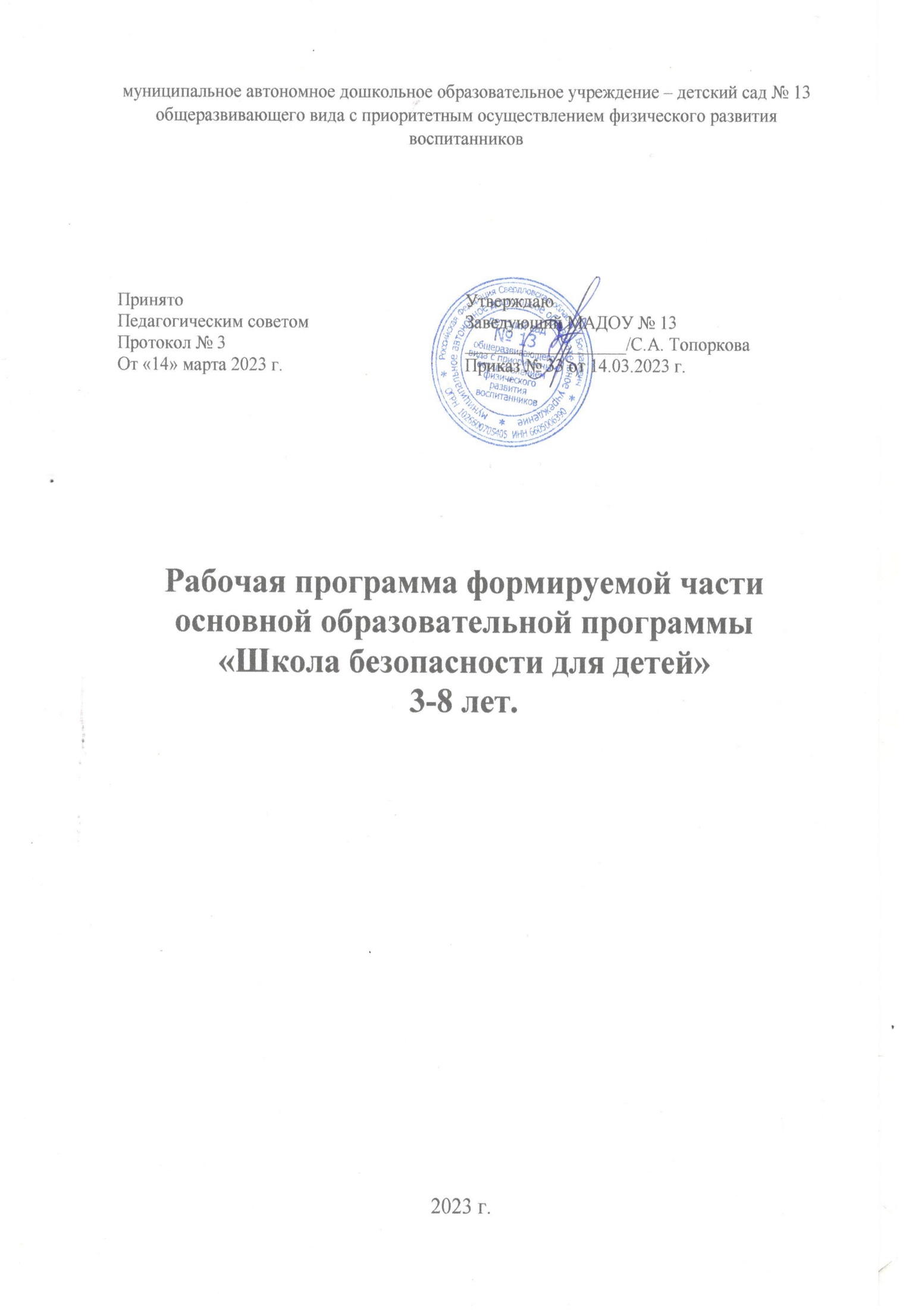 Общая структура Рабочей программы формируемой части основной образовательной программы                                                    «Школа безопасности для детей»(далее – Программа)Целевой разделПояснительная записка.Теоретические и концептуальные основы программы.Принципы и подходы к формированию парциальной программы.Возрастные особенности дошкольников, определяющие возможность формирования основ культуры безопасности.Построение образовательного процесса в соответствии со структуройкультуры безопасности.Планируемые результаты освоения парциальной программы.Содержательный разделОписаниеобразовательнойдеятельностивразличныевозрастныепериоды.2-я младшая группаВозрастные особенности, определяющие задачи, выбор форм и методовобучения, воспитания, развития детей.Программные задачи.Содержание и организация образовательного процесса.Планируемые результаты освоения ребенком парциальной программы.Средняя группаВозрастные особенности, определяющие задачи, выбор форм и методовобучения, воспитания, развития детей.Программные задачи.Содержание и организация образовательного процесса.Планируемые результаты освоения ребенком парциальной программы.Старшая группаВозрастные особенности, определяющие задачи, выбор форм и методовобучения, воспитания, развития детей.Программные задачи.Содержание и организация образовательного процесса.Планируемые результаты освоения ребенком парциальной программы.Подготовительная к школе группаВозрастные особенности, определяющие задачи, выбор форм и методовобучения, воспитания, развития детей.Программные задачи.Содержание и организация образовательного процесса.Планируемые результаты освоения ребенком парциальной программы.(В содержании каждого возрастного периода представлены следующие разделы: «Пожарная безопасность», «Безопасность на улице», «Безопасность в общении», «Безопасность в помещении».)Взаимодействие участников образовательных отношений по реализации Программы.Описание вариативных форм, способов, методов и средств реализации Программы.Организационный разделПримерный перечень материалов и оборудования для создания развивающей предметно-пространственной среды.Перечень рекомендуемых пособий для реализации Программы.Приложение 1. Тезаурус.Приложение 2. Примерное календарное планирование в подготовительной к школе группе.Приложение 3.План проведения мероприятий по комплексной безопасности с 3 до 7 лет.Приложение 4. Картотека произведений художественной литературы, мультипликационных фильмов и музыкальных произведений.Список литературыОглавлениеРАЗДЕЛ 1. ЦЕЛЕВОЙ1. Пояснительная запискаНи для кого не секрет, что сложившаяся социальная и экологическая обстановка вызывает беспокойство у людей всей планеты. Особую тревогу мы испытываем за самых беззащитных граждан – маленьких детей. Пока ребенок маленький, взрослые более или менее спокойны: они помогут ребенку, подстрахуют, предупредят, не допустят… Но скоро, очень скоро наступит момент в жизни семьи, когда ребенка надо будет начать отпускать от себя. Готов ли ребенок к самостоятельным шагам? Сможет ли защитить себя, избежать опасностей? Об этом надо думать и заботиться уже сейчас, пока ребенок рядом с нами, взрослыми. Задача нас педагогов и родителей состоит не только в том, чтобы оберегать и защищать ребенка, но и в том, чтобы подготовить его к встрече с различными сложными, а порой опасными жизненными ситуациями. Опыт работы показывает, что помочь себе в трудной ситуации может лишь тот, кто получит необходимые знания о существующих опасностях, научится их своевременно распознавать, обходить стороной, сдерживать и уменьшать. Правильно говорили в старину: берегись бед, пока их нет. Дошкольный возраст – важнейший период, когда формируется личность и закладываются прочные основы опыта жизнедеятельности, здорового образа жизни. Малыш по своим физиологическим особенностям не может самостоятельно определить всю меру опасности. Поэтому на взрослого человека возложена миссия защиты своего ребенка. П. Лич и П. Статмэн в своих исследованиях отмечает, что преимущество дошкольников в обучении персональной безопасности состоит в том, что они любят правила и целиком придерживаются их. Если правила кем-то забываются, отклоняются, то малыш мгновенно реагирует на это. Стремление ребенка этого возраста к логичности поможет взрослым обучить его правилам безопасности. К. Д. Ушинский писал, что «образование уменьшает число опасностей, угрожающих нашей жизни, уменьшает число причин страха и, давая возможность измерить опасность и определить ее последствия, уменьшает напряженность страха ввиду этих опасностей».      Работа эта должна входить во все разделы и направления программы воспитания в детском саду:• организованные формы обучения – непосредственно-образовательная деятельность:- познание,- коммуникация,- чтение художественной литературы,- художественное творчество, • совместную деятельность взрослого и ребенка, • самостоятельную деятельность ребенка, • воспитание навыков поведения, • культурно - досуговую деятельность,• игру. Именно поэтому, наше дошкольное образовательное учреждение уделяет большое внимание вопросам здоровья сбережения детей и их безопасности. Наряду с реализацией  задач образовательной программы  моя программа выделяет и другие приоритетные направления, среди которых:интеграция предметных областей в формировании целостной картины мира и развитии универсальных учебных действий;формирование информационной грамотности современного дошкольника;развитие коммуникативной компетентности;формирование умения планировать, контролировать и оценивать учебные действия в соответствии с поставленной задачей и условиями её реализации;овладение логическими действиями сравнения, анализа, синтеза, обобщения, классификации по родовидовым признакам, установление аналогий и причинно-следственных связей, построения рассуждений, отнесения к известным понятиям.1.2. Цели и задачи реализации рабочей программыЦель Программы — формирование у дошкольников основ культуры безопасности, определяющих возможность полноценного развития различныхформ личностной активности детей, их самостоятельности, творчества во всехвидах детской деятельности, способность самостоятельно и безопасно действовать в повседневной жизни (в быту, на природе, на улице и т. д.), неординарных и опасных ситуациях, находить ответы на актуальные вопросы собственной безопасности.В соответствии с целью были сформированы задачи:Образовательные задачи:• Формировать и расширить представления о причинах и последствия неосторожного обращения с огнем;• Знакомить детей с правилами дорожного движения и правилами безопасного поведения на улице;Объяснить правила общения с животными;• Учить детей правильно вести себя в таких опасных ситуациях, как контакты с чужими людьми;• Обогатить представление детей о здоровье. Формировать у детей элементарные представления о человеческом организме; • Обучить уходу за своим телом, навыкам личной гигиены и оказания элементарной помощи; Воспитательные задачи:Создание условий для воспитания:- патриотизма: через активное познание истории материальной культуры и традиций своего и других народов;- трудолюбия, творческого отношения к учению, труду, жизни;- ценностного отношения к прекрасному, формирования представления об эстетических ценностях;- ценностного отношения к природе, окружающей среде;- ценностного отношения к здоровью;воспитывать самостоятельность;воспитывать чувство коллективизма, дружбы, сопереживания;пробуждать любознательность в области народного, декоративно-прикладного искусства, технической эстетики, архитектуры;формирование творческих способностей;Воспитывать культурно-гигиенические навыки.Развивающие задачи:развивать аналитические способности, умение сравнивать предметы между собой, выделять особенности каждого предмета;развивать коллективное творчество;развивать воображение;развивать образное восприятие, чувство цвета;развивать умение ориентироваться в проблемных ситуациях;развивать воображение, представление, глазомер, эстетический вкус, чувство меры.1.3. Принципы и подходы в организации образовательного процессаПринципы:Принцип индивидуального и дифференцированного подхода, т.е. учет личностных, возрастных особенностей детей и уровня их психического и физического развития.Принцип взаимодействия “дети – дорожная среда», «дети – пожарная безопасность», «дети – личная безопасность». Чем меньше возраст ребенка, тем легче формировать у него социальные чувства и устойчивые привычки безопасного поведения. Пластичность нервной системы ребенка позволяет успешно решать многие воспитательные задачи.Принцип возрастной безопасности. С раннего детства следует постоянно разъяснять детям суть явлений в дорожной среде, опасность движущихся объектов; правила пожарной безопасности; соблюдение правил личной безопасности.Принцип социальной безопасности. Дошкольники должны понимать, что они живут в обществе, где надо соблюдать определенные нормы и правила поведения.Принцип самоорганизации, саморегуляции и самовоспитания. Этот принцип реализуется при осознании детьми правил безопасного поведения.Программа рассчитана на 1 учебный год. Продолжительность организованной образовательной деятельности:- младшая группа (3-4 года) – 15 минут;- средняя группа (4-5 лет)  - 20 минут;- старшая группа (5-6 лет) – 25 минут;- подготовительная группа (6-7 лет) – 30 минут.Периодичность проведения - 1 раз в неделю.1.4.Возрастные особенности дошкольников, определяющие возможность формированияоснов культуры безопасностиМожно выделить особенности дошкольников, определяющие задачи обеспечения их безопасности взрослыми и специфику формирования культурыбезопасности в различные возрастные периоды.Необходимость целенаправленных действий взрослых по созданиюи поддержанию безопасной среды, постоянного контроля за действиями детей определяется неспособностью дошкольников противостоять различнымфакторам опасности и их собственной двигательной и познавательной активностью. Принципиальное значение имеют следующие характеристикидошкольников.Анатомо-физиологические особенности. Из-за маленького роста у детей небольшие угол обзора и поле зрения. В 6 лет появляется возможностьоценить события в десятиметровой зоне, что составляет примерно 0,1 частьполя зрения взрослого человека. До 8 лет дети испытывают сложностис определением направления и источника звука, не способны быстро перевести взгляд с близких объектов на дальние и наоборот.Сложности в управлении поведением, его импульсивность. Эти особенности связаны с невысоким уровнем произвольной регуляции, самоконтроля, в результате чего поступки нередко совершаются под влиянием эмоций.Повышенная двигательная активность в сочетании с импульсивнымповедением, эмоциональностью и любопытством при отсутствии контролясо стороны взрослых может стать причиной попадания детей в опасные ситуации.Эмоция страха является причиной возникновения множества проблемных ситуаций. При этом в опасности могут оказаться и дети, которые «ничего не боятся» (по свидетельству ученых, их число растет), и дошкольники, чья жизнь «переполнена страхами». И те и другие не способны, не умеют действовать в страхогенной ситуации (А. И. Белоусов, А. И. Захаров,Ц. П. Короленко и др.). В опасных ситуациях они проявляют пассивно-оборонительную реакцию, теряются, впадают в состояние безысходности,незащищенности. Чем труднее ситуация, тем сильнее в центральной нервной системе развивается торможение.Реакции детей по сравнению с реакциями взрослых замедленны. Например, у взрослого пешехода на то, чтобы воспринять обстановку,обдумать ее, принять решение и действовать, уходит примерно 1 секунда.Ребенку для этого требуются 3—4 секунды. Дети медленно и чаще неправильно принимают решение, так как теряются, не зная, что делать.Трудности распределения и переключения внимания с одного объекта на другой. Обычно внимание дошкольников полностью сосредоточенотолько на собственных конкретных действиях. Кроме того, они реагируюттолько на те звуки, которые им интересны.Неспособность запомнить и (или) предвидеть все возможные рискитехногенной, природной и социальной среды. Даже в старшем дошкольномвозрасте дети далеко не всегда способны понимать и прогнозировать возможные последствия своего поведения, видеть потенциальную опасность, невсегда знают реальные свойства предметов, не различают некоторые жизненные и игровые ситуации.Неадекватность самооценки, переоценка своих возможностей способны привести к возникновению проблемных ситуаций. Чаще всего возникновение значительной необъективности самооценки связано с выбором взрослымине верных тактик воспитания. Наиболее значимое влияние на формированиедетской самооценки оказывают родители.Желание выглядеть взрослее в старшем дошкольном возрасте приводитк тому, что ребенок пробует взять на себя новые обязанности, нарушает соблюдавшиеся ранее правила, не реагирует на просьбы и замечания взрослых, невыполняет данные им обещания.Таким образом, можно сказать о том, что дошкольники зачастую не обладают физическими и интеллектуально-личностными возможностями, позволяющими оценить опасную ситуацию, избежать или преодолеть последствия попадания в критические ситуации. Этим определяется необходимость созданияв ДОО и в домашних условиях максимально безопасной среды, повышения родительской компетентности и осведомленности педагогов в вопросах обеспечения безопасности жизнедеятельности детей.Параллельно с этим организуется формирование у дошкольников основкультуры безопасности. Необходимость и важность данного направления воспитания определяется рядом следующих соображений.Вне зависимости от того, организуют ли взрослые целенаправленный процесс приобщения ребенка к культурным ценностям или нет, он объективнопроисходит. Таким образом, нет дилеммы — воспитывать или нет культурубезопасности у детей. Существует выбор — попытаться оптимизировать процесс, происходящий естественным образом, или остаться безучастным, полагаясь на природу ребенка или на третьих лиц.Воспитание самостоятельного, ответственного человека предполагает поддержку постепенного объективного роста степеней самостоятельности ребенка. При этом каждый шаг в данном направлении должен быть обеспечен соответствующими представлениями о безопасности и навыками безопасного осуществления разных видов деятельности, бытовых операций.Возможность, необходимость и результативность воспитания основ культуры безопасности, формирование готовности к эффективной и продуктивнойдеятельности в различных социально-значимых ситуациях определяются наличием личностных и психологических новообразований.Среди личностных и психологических новообразований можно выделить:- формирование условных рефлексов на основе безусловных. В процессевзаимодействия с внешней средой у детей также активно вырабатываютсяумения и навыки, которые являются звеньями условных рефлексов;- умения выделять существенное в явлениях окружающей действительности, сравнивать их, видеть сходное и отличное, рассуждать, находить причины, делать выводы формируются в старшем дошкольном возрасте.Это позволяет систематизировать накопленные знания и опыт, формироватьначала компетенций безопасного поведения;- в рамках становления личностного опыта ребенка в дошкольном детстве начинает складываться опыт безопасного поведения, что определяеттважность осуществления подготовки детей к безопасному существованиюв окружающей среде (Н. Ф. Голованова, Л. Г. Золотарева, Н. Г. Косолапова,А. С. Лагутина. Л. А. Баранов, Г. Казанцев, Т. С. Грядкина, В. Г. Каменская,О. Л. Князева, Р. Б. Стеркина);- самостоятельный познавательный интерес, наблюдательность, любознательность определяют то, что дети с удовольствием воспринимают любую новую информацию, замечают детали. В старшем дошкольномвозрасте у них интенсивно развиваются восприятие, память, мышление.Они в состоянии слушать, рассматривать, запоминать, обдумывать не только то, что само по себе интересно, привлекательно, но и то, что нужно понять;- с развитием самосознания расширяется регулятивная функция, проявляющаяся в формировании произвольного поведения. Большое влияние наосуществление произвольного поведения оказывает самооценка. Сначала самооценке подвергаются физические возможности детей, а потом и моральное поведение. Самооценка формируется при оценке других людей и героев литературных произведений. Но по мере усвоения морально-этическихнорм и правил поведения развивается способность оценивать и свои собственные поступки. Ребенок 5—6 лет начинает регулировать свое поведениечерез отношение к себе и своим возможностям. Сама регуляция поведениястановится предметом осознания ребенком. Повышение произвольности поведения происходит через осознание правил и собственных действий, опосредованных этими правилами;- одним из механизмов произвольного поведения в старшем дошкольном возрасте становится умение осознавать последствия своих поступков,предвидеть результаты своей деятельности, подчинять свои действия мотивам, удаленным от цели действия. Все это свидетельствует о наличии ориентации на будущее в поведении и деятельности;- осуществление контроля поведения начинается в старшем дошкольномвозрасте. Оно связано с возникновением нового (опосредованного) типамотивации. Ребенок постепенно овладевает умением подчинять свои действия требованиям: «хочу» начинает подчиняться «нельзя» или «надо», поведение разворачивается не по логике «захотел — сделал», а по схеме «захотел — осознал — сделал (не сделал)». Дети 5—7 лет демонстрируют преобладание обдуманных действий над импульсивными, подчинение мотивам морального характера. Мотивы морального порядка уже влияют на исход борьбы мотивов, но они гораздо слабее мотивов поощрения и порицания. Таким образом, развиваются произвольность, управляемость, появляется способность к волевой регуляции на основе правил, сформулированных как четкая, ясная, короткая инструкция;- в старшем дошкольном возрасте появляется потребность поступатьв соответствии с установленными правилами и этическими нормами. Детиэтого возраста очень чувствительны к требованиям и правилам взрослых,стремятся их выполнить. Поэтому особенно важно, чтобы требования были адекватны возможностям ребенка;- способность планировать свои действия, направленные на достижениеконкретной цели, в дошкольном возрасте находится на стадии становления;- мотивационно-потребностную сферу дошкольника характеризует смена приоритетов разных групп мотивов: 1) связанных с интересом к деятельности и отношениям взрослых; 2) игровых; 3) установления и сохраненияположительных взаимоотношений со взрослыми и другими детьми; 4) самолюбия, самоутверждения; 5) познавательных; 6) соревновательных; 7) мотивов достижения; 8) нравственных; 9) общественных. Также детьми может руководить стремление быть похожими на взрослых, занять новое, более «взрослое» положение в жизни, получить большую самостоятельность;- возникновение внутреннего действия в воображаемых условиях позволяет детям активно переживать события и поступки, в которых они сами не участвовали, и через это осмысливать мотивы поступков и дифференцировать свое эмоциональное отношение и моральную оценку;- умение применять освоенные знания и способы деятельности для решения новых задач (проблем) формируется к концу дошкольного детства. По мере расширения контактов с миром предметов и явлений дети осознают их качества, назначение, ценность, потенциальную угрозу.Таким образом, можно сказать, что до старшего дошкольного возрастапроисходит накопление представлений, навыков, опыта безопасной деятельности, дети открыты новому опыту, восприимчивы к воздействиям, позволяющим формировать культуру безопасности. В старшей группе организуется осмысление и применение в различных ситуациях знаний, умений, формирование компетенций безопасного поведения.1.5.Построение образовательного процесса   в соответствии со структурой культуры безопасностиПриобщение к культуре безопасности как компоненту общей культуры является необходимой и важной составляющей социализации ребенка. В современных исследованиях приводятся убедительные доказательства того, что человек может осуществлять безопасную для себя, окружающего социума и природы жизнедеятельность только при условии сформированности ценностных ориентаций и всех компонентов культуры безопасности: мотивации к безопасности; системы знаний об источниках опасности и средствах их предупреждения и преодоления; компетенций безопасного поведения; физической и психологической готовности к преодолению опасных ситуаций; готовности к эстетическому восприятию и оценке действительности; личностных качеств, способствующих предупреждению и преодолению опасных ситуаций.В этой связи в содержании парциальной программы представлены все названные компоненты. Рассмотрим направления работы педагога, связанные с каждым из них.Воспитание мотивации безопасной жизнедеятельности.Выделяют три типа мотивации:1) стремление обеспечить личную безопасность и безопасность окружающих людей;2) преувеличенное стремление к безопасности, стремление всецело контролировать события, полностью исключить риск попадания в опасные ситуации;3) отсутствие мотивации к безопасности, склонность к саморазрушению.Мотивация формируется на ранних стадиях развития ребенка, прежде всего под влиянием стиля семейного воспитания. Пагубно влияют на ребенка негативный пример родителей, жестокое обращение с ним, излишняя тревожность взрослых, запугивание ребенка, предъявление к нему непомерных или не согласующихся между собой требований.Развитие мотивационной сферы дошкольников связано со всеми направлениями работы ДОО. Эффективность этой работы определяется выраженностью субъектной позиции ребенка в образовательном процессе, стилем взаимодействия взрослых и детей, выбором методов и форм организации детских видов деятельности (см. ниже).Формирование системы знаний об источниках опасности,средствах их предупреждения и преодоления.Данное направление деятельности педагогов является неотъемлемой составляющей работы по формированию целостной картины мира, расширению кругозора детей. Чтобы безопасно действовать в самых различных ситуациях, ребенку необходимо иметь представления о свойствах предметов и явлений, об особенностях поведения животных, о правилах взаимодействия в социуме и о многом другом.В процессе усвоения знаний также осуществляется интеллектуальная подготовка детей к безопасной жизнедеятельности, направленная на формирование готовности к решению неординарных проблем. Интеллектуальная готовность связана с умением совершать логические операции (сравнение, анализ, синтез, классификация, сериация, абстрагирование, обобщение), переносить полученные ранее знания и опыт в новые ситуации, прогнозировать события и их последствия, выявлять причинно-следственные связи.Данная работа может осуществляться за счет интеграции содержания образовательных областей «Познавательное развитие», «Социально-коммуникативное развитие», «Физическое развитие». Пути решения задач формирования знаниевого компонента культуры безопасности на основе содержания разных образовательных областей отражаются в перспективном плане. Также создается план взаимодействия специалистов ДОО по данному направлению (см. приложение).Формирование компетенций безопасного поведения.Не умаляя важности знаний в сфере безопасности и роли интеллектуального развития, приходится констатировать, что ни то ни другое не обеспечивает в должной мере безопасности человека. Поэтому в ходе воспитания необходимо формировать опыт решения конкретных проблем, компетенции безопасного поведения, определяющие способность и готовность к эффективной и продуктивной деятельности в различных социально значимых ситуациях.Определяющее значение при формировании компетенций безопасного поведения имеет выбор методов и форм организации совместной деятельности взрослых и детей, самостоятельной детской деятельности. Безусловный приоритет должны иметь методы, обеспечивающие познавательную, творческую активность дошкольников. Формируя умения действовать в конкретных обстоятельствах на основе приобретенных ранее знаний и опыта, целесообразно обсуждать с детьми определенные ситуации (увиденные в реальной жизни или в произведениях художественной литературы, происходившие на самом деле и смоделированные кем-либо), погружать их в игровые проблемные ситуации, ситуации морального выбора, общения и взаимодействия.Наибольшим развивающим эффектом обладают проблемные ситуации, требующие от дошкольников проявления различных личностных качеств (активности, самостоятельности, произвольности, эмоциональной отзывчивости и др.). Личностно ориентированные проблемные ситуации могут стать частью занятия, наблюдения, проекта, экскурсии, а игровая ситуация может лечь в основу сюжета ролевой, режиссерской или театрализованной игры (см. «Личностно ориентированные образовательные ситуации...»).Использование активных методов обучения и воспитания при формировании компетенций безопасного поведения позволяет обеспечивать готовность старших дошкольников действовать в опасных ситуациях не только на репродуктивном, но и на творческом уровне.Формирование физической готовности к преодолению опасных ситуацийФизическая готовность к преодолению опасных ситуаций связана с развитием силы, выносливости, гибкости, быстроты, точности движений. Сегодня как никогда актуально стимулировать повышение двигательной активности детей, обогащать их двигательный опыт, формировать культуру движений, повышать интерес к двигательной деятельности. С этой целью необходимо использовать различные формы работы с дошкольниками, интегрировать разные виды детской деятельности. Традиционно с интересом дети выполняют (а в старшем дошкольном возрасте также организуют выполнение) комплексы упражнений нетрадиционной утренней гимнастики (игровой, сюжетной, с элементами стрейчинга), участвуют в народных подвижных играх, придумывают и показывают загадки-пантомимы, выполняют упражнения под музыку, осваивают действия с атрибутами уголка физического развития.Значительным потенциалом развития культуры движений обладает трудовая деятельность, организуемая в форме дежурств, коллективных и индивидуальных поручений, работы по самообслуживанию. Важнейшие физические качества и основные виды движений развиваются в творческих видах деятельности: инсценировании и драматизации, играх имитационного характера, танцах, продуктивной деятельности.Физически развитый человек обладает определенным «запасом прочности», который может пригодиться в опасных ситуациях. Но помимо общефизической подготовленности, для обеспечения безопасности индивида необходима специальная подготовка. В форме подвижных игр и упражнений на физкультурных занятиях, прогулке, в рамках индивидуальной работы в уголке физического развития, в русле деятельности спортивных кружков необходимо вести согласованную работу по формированию двигательных умений, которые могут пригодиться в опасных ситуациях. К ним можно отнести умение плавать, преодолевать различные препятствия, владение разными техниками бега и др.Формирование готовности к эстетическому восприятию и оценке действительностиГотовность к эстетическому восприятию и оценке действительности предполагает овладение дошкольником системой эстетических ценностей, в том числе формирование чувств, образов, опыта художественной деятельности, которые «играют роль средств деятельности при решении конкретных задач по обеспечению личной безопасности». Развитие эмоциональной сферы ребенка — важный фактор и вместе с этим условие его разностороннего развития. Дети активно усваивают представления в образной, чувственной форме, поэтому эстетическая культура является для них важным источником познания, опыта по предупреждению и преодолению опасных ситуаций.Чувства играют значительную роль в становлении и развитии всех компонентов культуры безопасности. Основой повседневной деятельности и поведения становятся лишь осознанные человеком знания. Осознание их дошкольником происходит в процессе «прочувствования», эмоционального «переживания». Это, наряду с применением в повседневной жизни, обеспечивает личностную значимость знаний, их осмысление, а также формирует субъектное ценностное отношение личности к миру природы и обществу.В процессе «проживания» происходят интериоризация полученных знаний и превращение их в убеждения, осуществляется переход от знания к осознанию. Эмоционально-чувственное отношение создает фон, на базе которого формируются потребности и мотивы, предопределяющие психологическую готовность к определенному типу деятельности, развивается способность личности к анализу собственного поведения и объективной самооценке, происходит экстериоризация знания и его практическая реализация.Формирование готовности к эстетическому восприятию и оценке действительности осуществляется преимущественно за счет интеграции содержания образовательных областей «Художественно-эстетическое развитие» и «Познавательное развитие».Формирование психологической готовности косуществлению безопасной жизнедеятельностиОсуществление основного этапа психологической подготовки к осуществлению безопасной жизнедеятельности связано со старшим дошкольным возрастом. Опираясь на психологическую структуру деятельности человека в опасных ситуациях, а также учитывая возрастные особенности детей5—7 лет, можно выделить ряд направлений психологической подготовки: формирование опыта планирования действий и готовности к самоконтролю, коммуникативная и волевая подготовка к опасным ситуациям и др. Рассмотрим в качестве примера одно из направлений данной работы.Формирование опыта планирования действий и готовности к самоконтролю является важным направлением работы по подготовке детей к школе.Планирование деятельности и самоконтроль — это важные элементы учебной деятельности. Их формирование осуществляется в ходе решения дошкольниками игровых, практических, творческих и адаптированных учебных задач, разрешения проблемных ситуаций, которые могут быть построены на материал е любой образовательной области. В данном случае определяющее значение имеет структура образовательной ситуации (см. «Личностно ориентированные образовательные ситуации...»).Также необходимо осуществлять специализированную работу, обучая детей действиям в различных проблемных ситуациях. В силу возрастных особенностей психики при попадании в нестандартные обстоятельства дошкольники теряются, не могут адекватно оценить ситуацию, часто стремятся спрятаться.Исследователи отмечают, что значительное преимущество в подобных обстоятельствах получают дети, освоившие определенные схемы, модели поведения в конкретных ситуациях.Задачи формирования каждого из компонентов содержания культуры безопасности у дошкольников определяют выбор принципов взаимодействия участников образовательного процесса, организации совместной со взрослыми и самостоятельной деятельности детей, логику отбора содержания, форм и методов воспитательной работы. Рассмотрим некоторые примеры.Компонент культуры безопасности: формирование системы знаний об источниках опасности, средствах их предупреждения и преодоления.Виды детской деятельности, формы их организации: детское экспериментирование, организация наблюдений, трудовая деятельность, слушание и обсуждение произведений художественной литературы, дидактические игры и др.Образовательные области: «Познавательное развитие», «Социально-коммуникативное развитие», «Художественно-эстетическое развитие», «Физическое развитие».Компонент культуры безопасности: формирование компетенций безопасного поведения.Виды детской деятельности, формы их организации: анализ ситуаций (естественных, специально созданных, воображаемых), погружение в игровые проблемные ситуации, ситуации морального выбора, общения и взаимодействия; практическая деятельность детей по решению повседневных трудовых, коммуникативных, интеллектуальных, творческих задач.Образовательные области: «Познавательное развитие», «Социально-коммуникативное развитие», «Речевое развитие».Компонент культуры безопасности: физическая готовность к преодолению опасных ситуаций.Виды детской деятельности, формы их организации: подвижные игры, упражнения, трудовая и продуктивная деятельность, инсценирование и драматизация, игры имитационного характера, танцы, нацеленные на совершенствование основных видов движений, развитие физических качеств; специализированные упражнения по формированию двигательных умений, которые могут пригодиться в опасных ситуациях.Образовательные области: «Физическое развитие», «Социально-коммуникативное развитие», «Художественно-эстетическое развитие».Важно отметить, что формированию готовности к безопасной жизнедеятельности способствует выбор форм и методов обучения и воспитания, нацеленных на развитие самостоятельности ребенка, его творческой активности, положительного отношения к самому себе и окружающим людям, на формирование диалектического мышления.Чтобы выбрать эффективные, сообразные природе детей определенного возраста методы и формы обучения, воспитания, развития, необходимо ответить на вопрос: как происходит приобщение дошкольников к ценностям культуры безопасности. Прежде всего важно понимать, что дошкольники осваивают не столько систему знаний, сколько модели поведения. Образцами служат значимые для них взрослые, в первую очередь родители. В ходе общения со сверстниками, старшими детьми, членами семьи, педагогами происходит осознание того, «что такое хорошо и что такое плохо», усвоение определенной системы социальных ценностей, моральных норм и правил поведения в обществе. По мере расширения контактов с миром предметов и явлений дети осознают их качества, назначение, ценность, потенциальную угрозу.В процессе личностного становления они постепенно обретают самостоятельность как способность к автономному существованию и социальную активность как способность создавать и поддерживать отношения со средой.Путем проверки своих сил в реальных условиях жизни ребенок постепенно приходит к пониманию границ своих возможностей.Под влиянием практической деятельности, общения с другими людьми, эмоционально-чувственного освоения социокультурной среды, целенаправленного педагогического влияния осуществляется мыслительная деятельность, в результате которой формируются представления об универсальных ценностях и идеалы безопасного взаимодействия с окружающим миром, которые воплощаются в обоснованной безопасной деятельности. Чем выше уровень культуры безопасности индивида, тем ближе его реальная деятельность к идеалу.1.6. Планируемые результаты освоения ПрограммыВ качестве результатов освоения парциальной программы представлены отдельные аспекты целевых ориентиров, которые могут служить социально-нормативными возрастными характеристиками возможных достижений детей в освоении культуры безопасности. Подробное описание планируемых результатов освоения программы на каждом возрастном этапе представлено в содержательном разделе программы.Оценка результатов освоения Программы.В соответствии с современными представлениями и установками, связанными со спецификой дошкольного детства и дошкольного образования, целевые ориентиры не подлежат непосредственной оценке, сравнению с достижениями детей. Планируемые результаты освоения парциальной программы позволяют конкретизировать задачи определенного направления образовательного процесса на каждом возрастном этапе, оценить эффективность его реализации, скорректировать модель педагогического процесса в части выбора форм и методов воспитания, обучения, развития дошкольников.Показатели изменений в когнитивной (знания, представления), эмоционально-ценностной (интерес к различным аспектам образовательного процесса, эмоциональные реакции) и поведенческой (применение освоенных знаний, опыта в разных видах деятельности) сферах ребенка и уровни развитияпо каждому из них по итогам реализации парциальной программы представлены в табл. 1—3.Критериями для показателей, связанных с когнитивной сферой, стали объем и уровень освоения представлений в младшем и среднем возрасте; в старшем дошкольном возрасте также необходимо учитывать осознанность знаний и способность их применять. Показатели, связанные с эмоционально-чувственной сферой, оцениваются с использованием критерия устойчивостипроявления интересов, выраженности мотивов, эмоциональных реакций. В качестве критериев оценки развития поведенческой сферы дошкольников выбраны адекватность поведенческих реакций, самостоятельность и инициативность ребенка.Планируемые результаты освоения программы в младшей группе.Планируемые результаты освоения программы в средней группе.Планируемые результаты освоения программы в старшем дошкольном возрасте.Представленная уровневая градация условна, так как различные показатели развития каждой из приводимых в таблицах характеристик ребенка формируются не линейно, этот процесс индивидуален. В рамках каждого уровня можно выделить подуровни, отражающие пошаговое становление различных компонентов культуры безопасности. Так, способность адекватно действовать в опасной ситуации формируется постепенно, при этом ребенок проходит ряд этапов, достигая все новых уровней готовности к осуществлению безопасной жизнедеятельности:-знает об источнике опасности, но не располагает информацией о том, каквести себя в угрожающей ситуации (при таком уровне подготовленности ребенок оказывается в состоянии избегать опасных ситуаций, действий, усугубляющих, ухудшающих опасную ситуацию);- осведомлен об источнике опасности и о способах обеспечения личной безопасности, но не владеет ими практически;-владеет приемами безопасного поведения на уровне, позволяющем действовать при поддержке более опытного человека (педагога, родителей) в игровой обучающей ситуации;-способен самостоятельно применять способы безопасного поведения пообразцу в привычной, знакомой ситуации;-способен к безопасному поведению в сложной, напряженной, непривычной обстановке;- способен самостоятельно видоизменять и комбинировать известные способы поведения с учетом конкретных условий, опасных ситуаций;- готов к самостоятельному конструированию, открытию, созданию новых способов и приемов безопасного поведения для решения проблем, которые каким-либо образом решались ранее;- готов к самостоятельному созданию оригинальных способов поведенияв новых, непривычных опасных и экстремальных ситуациях.Представленные выше характеристики развития ребенка помогут педагогу осуществить анализ своей профессиональной деятельности. В случае, если большинство детей группы показывает низкие результаты, стоит пересмотреть логику выбора форм и методов работы, тактику взаимодействия с семьями воспитанников, оптимизировать усилия специалистов.Традиционной практикой в случае устойчиво невысоких результатов отдельных воспитанников остается проведение с ними так называемой индивидуальной работы, состоящей в усиленном повторении педагогом изложенного ранее материала. При этом игнорируется тот факт, что наиболее распространенными и очевидными причинами подобного «отставания» являются индивидуальные особенности и обстоятельства развития ребенка. Он может быть попросту не готов к восприятию определенной информации, освоению неких способов деятельности, обучению с использованием выбранных педагогом методов. Таким образом, механическое повторение ничего не даст, лишь отнимет время у ребенка и взрослых, снизит познавательный интерес дошкольника, заставит его ощущать себя неуспешным.Не лучше выглядит и привычная практика отношения к детям, показывающим высокие результаты. Чтобы педагогическая система детского сада не становилась для ребенка прокрустовым ложем, его успехи пока кому-либо показателю требуют от педагога организации условий для применения сформировавшихся способностей, освоенных знаний, умений, навыков, формирования соответствующих компетенций.В случае, когда мы говорим об успехах ребенка в таком направлении, какформирование культуры безопасности, педагогу важно не только уметь выявлять причины низкой результативности образовательного процесса, осуществлять поиск новых развивающих воздействий, иных подходов к общению с ребенком, но и принимать дополнительные меры по обеспечению безопасности детей. Особого внимания требуют дети, демонстрирующие низкий уровень развития мотивации к безопасной жизнедеятельности, владения безопасными способами осуществления различных видов деятельности; дошкольники, действия которых определяются сиюминутными желаниями и не соотносятся с правилами и требованиями взрослых.Методы и принципы оценки результатов освоенияпарциальной программыИсходя из специфики задач формирования культуры безопасности и проявлений ее сформированности, основным методом оценки результатов образовательного процесса является педагогическое наблюдение.Педагогическое наблюдение —метод, с помощью  которого осуществляется  целенаправленное восприятие какого-либо педагогического явления для получения конкретных фактических данных. Оно носит созерцательный, пассивный характер, не влияет на изучаемые процессы, не изменяет условий, в которых они протекают, и отличается от бытового наблюдения конкретностью объекта наблюдения, наличием специальных приемов регистрации наблюдаемых явлений и фактов.В зависимости от задач наблюдения оно может быть организовано в естественных и смоделированных взрослыми ситуациях. Используется включенное и не включенное, открытое и скрытое, непосредственное и опосредованное наблюдение. Важным аспектом профессиональной компетентности педагога является умение планировать, грамотно осуществлять различные виды наблюдений и максимально объективно трактовать полученные результаты.Данный метод дает широкий спектр сведений, связанных с внешними проявлениями наблюдаемых, но вместе с этим не позволяет выявлять их побуждения, мотивы, резоны, степень понимания явлений, свойств объектов, проблем и т. д. В связи с этим проведение наблюдения не редко дополняется беседой, анализом продуктов детской деятельности; проективными методами (включением в проблемные ситуации, использованием методик «Незаконченные предложения», «Неоконченные рассказы», обсуждение текстов); игровыми заданиями.Значительно экономить силы и время в ходе диагностических мероприятий педагогу поможет технология «встроенного мониторинга». Мониторинг по определению является составной частью педагогического процесса, строящегося на диагностической основе. Вместе с этим понятие «встроенный мониторинг» не является тавтологией. Речь идет об организации педагогического наблюдения непосредственно в ходе совместной со взрослым или самостоятельной детской деятельности, то есть без проведения специальных диагностических мероприятий.Ценностные основы современного дошкольного образования, задачи и особенности работы по формированию культуры безопасности определяют следующие принципы проведения диагностических мероприятий.-К изучению личности и деятельности ребенка и прогнозированию его дальнейшего развития следует подходить с оптимистической гипотезой.- Результаты любых диагностических мероприятий являются конфиденциальной информацией и могут быть использованы лишь при организации образовательного процесса.- Диагностические мероприятия не должны иметь целью деление детей на категории, они проводятся ради поиска путей организации помощи и поддержки каждому ребенку в его развитии.- Необходимо помнить об определенной доли условности любой диагностической методики. Недопустимо формулировать серьезные выводы об успехах или проблемах в развитии ребенка по итогам единичных наблюдений.- Различные сферы личности связаны между собой и оказывают влияниедруг на друга. Поэтому оценка общего уровня развития ребенка может сложиться лишь после анализа разных аспектов его развития.- Данные, полученные в ходе мероприятий педагогической диагностики, должны быть дополнены информацией, полученной от родных ребенка, от специалистов ДОО.- Педагогическая диагностика зачастую дает представление лишь о вершине айсберга, внешних проявлениях личностных особенностей, психических процессов, поэтому необходимо стремиться выявить причины наблюдаемого.- Важно изучать не только «неуспешных», но и «успешных» детей; помимо проблемных зон развития, должны быть выявлены сильные стороны каждого ребенка, на которые сможет опереться педагог, помогая ему.- Любой аспект развития ребенка должен рассматриваться в динамике; полученные данные могут быть сопоставлены только с результатами, показанными этим ребенком ранее.Важный принцип для современной системы дошкольного образования, все еще ориентированной на достижение всеми заданного результата, сформулировал в свое время Ж.-Ж. Руссо: «Уважайте детство и не торопитесь судить о нем (о ребенке) ни в хорошую, ни в дурную сторону. Дайте исключениям обнаружиться, доказать себя, подольше укрепиться, прежде чем принимать по отношению к ним особые методы. Дайте дольше действовать природе, прежде чем возьметесь действовать вместо нее, чтобы не помешать таким образом её работе.Раздел 2. Содержательный2.1. Описание образовательной деятельностив различные возрастные периоды2-я младшая группаВозрастные особенности, определяющие задачи, выбор форм и методов обучения, воспитания, развития детейВозрастает двигательная активность детей, движения становятся более разнообразными, координированными. Дети сознательно, с интересом упражняются в разных видах движений. Увеличивается самостоятельность дошкольников, растет стремление быть самостоятельными, поэтому особое внимание нужно обратить на развитие данного качества, обеспечения роста уровня самостоятельности необходимыми навыками безопасного поведения.Повышается интерес к знакомству с окружающим миром, возникает познавательная форма общения, главным его мотивом становится познание, а итогом—формирование привычек и эталонов поведения ребенка. Взаимодействие со взрослым—главным партнером по общению—начинает приобретать внеситуативный характер.Подражание—центральный механизм развития на четвертом году жизни.Младшие дошкольники копируют поступки взрослых, неосознавая их смысла, в оценке своего поведения ориентируются на реакции взрослых.Активно развивается память, преобладает непроизвольная зрительно-эмоциональная память. Ведущим является наглядно-действенное мышление.Появляется способность целенаправленно осуществлять познавательную деятельность, управлять вниманием, приобретающим определенную устойчивость. Начинает формироваться произвольность поведения, целеустремленность. При этом на устойчивость и результативность деятельности большое влияние оказывает ее мотивированность.Усложняется общение со сверстниками: совместные действия начинаютОбсуждаться и согласовываться, формируются элементарные навыки совместной игровой и двигательной деятельности. Вместе с этим мышление ребенка эгоцентрично, он не способен поставить себя на место другого.Появляется  сюжетно-ролевая игра, в которой дети подражают взрослым, имитируя предметную деятельность; происходит формирование и развитие новообразований, познавательных процессов, становление личностных качеств.Программные задачи:- формировать умение различать действия, одобряемые и не одобряемые взрослыми (родителями, педагогами), понимать, что можно делать и что нельзя (опасно);- формировать умение безопасно осуществлять манипулирование (экспериментирование) с доступными для изучения материалами и веществами (песок, вода, тесто и пр.), природными объектами, предметами быта, игрушками;- формировать умение безопасно осуществлять практические действия в процессе самообслуживания, использования бытовых предметов-орудий, выполнения гигиенических процедур, в ходе игровой, изобразительной, двигательной деятельности;- подводить к пониманию элементарных наиболее общих правил поведения в групповом помещении, в домашних условиях, на участке дошкольной образовательной организации, на улице, в общественных местах, при взаимодействии со сверстниками и взрослыми;- формировать сенсорный, исследовательский, коммуникативный опыт, начальные представления об окружающем мире, лежащие в основе безопасного поведения;- формировать основы мотивационной готовности к соблюдению правил безопасного поведения;- закладывать основы физических качеств, двигательных умений, определяющих возможность выхода из опасных ситуаций.Содержание и организация образовательного процессаВ соответствии с возрастными особенностями и задачами данного этапа формирования культуры безопасности, во 2-й младшей группе основной объем программных задач решается в ходе образовательной деятельности, осуществляемой в режимных моментах. Базовыми методами формирования навыков безопасного поведения являются показ взрослым (педагогом или родителем) безопасных приемов выполнения определенных действий и их совместное с детьми выполнение. Постепенно осуществляется переход к ознакомлению младших дошкольников с моделями культурного и безопасного осуществления различных видов деятельности, с правилами безопасного поведения. Большое значение имеет не только демонстрация взрослыми образцов действий (поведения), но и оценка действий ребенка.Основная работа проводится в ходе выполнения детьми гигиенических процедур, во время приемов пищи, сбора на прогулку. На утренней и вечерней прогулках педагог знакомит воспитанников с элементарными правилами безопасности в природе, на игровой площадке. Организуя самостоятельную деятельность дошкольников, педагог следит за тем, чтобы она осуществлялась безопасно, дает оценку действий детей, выражает одобрение или неодобрение, поясняет, как действовать правильно.Таким образом, во второй младшей группе, в условиях, обеспечивающих безопасное пребывание детей в дошкольной образовательной организации, начинается систематизированная работа по формированию у воспитанников основ культуры безопасности. Поскольку обстановка, окружающая ребенка дома и в местах его прогулок с родителями, может не отвечать требованиям безопасности, важнейшими направлениями работы педагога в данный период являются обучение (помощь в организации самообразования) членов семей воспитанников и организация обучения, воспитания и развития детей через семью.В рамках повышения родительской компетентности необходимо проводить работу по актуализации и дополнению представлений мам и пап воспитанников о требованиях к безопасности домашней обстановки, современных подходах к ее обеспечению; требованиях к играм и игрушкам; о вопросах психологической безопасности ребенка; об избегании опасных ситуаций на прогулке, во время пребывания в лесу, у реки, на морском побережье. Внимание членов семей воспитанников обращается на правильность выполнения вместе с детьми элементарных бытовых действий, гигиенических процедур, на необходимость использования в ходе обучения методов и приемов, соответствующих возрастным возможностям младших дошкольников.Повышение уровня культуры безопасности родителей должно находитьпроявление в возникновении у ни самоконтроля, ответственности при выборе отдельных действий, моделей поведения. Взрослые члены семьи должны неукоснительно соблюдать базовые правила безопасности и последовательно требовать этого от ребенка. Это и есть начальный этап формирования необходимых навыков безопасного поведения.Обучение через семью позволяет значительно расширить содержание и объем работы за счет формирования ряда необходимых практических умений в семье. Эффективность педагогического процесса значительно повышается, что связано с задействованием заведомо более сильного, чем у дошкольной организации, воспитательного потенциала семьи, консолидированностью действий педагогов и родителей. Известно, что именно в семье формируется мотивация безопасного поведения; данному институту социализации принадлежит ведущая роль в становлении осознанного позитивного отношения ребенка к собственному здоровью и безопасности.Задачи данного этапа формирования культуры безопасности и подходы к их решению в ДОО и в ходе взаимодействия с семьями воспитанников подробнее представлены в методическом пособии «Формирование культуры безопасности. Планирование образовательной деятельности во второй младшей группе».Природа и безопасностьВ качестве основного метода воспитания педагогами и родителями используется практика запрета действий, которые могут стать причиной попадания ребенка в опасные ситуации. Это связано с тем, что существуют области человеческой деятельности, в частности взаимодействия с природой, объективно недоступные детям в силу уровня их физического развития и (или) неспособности понимать и выполнять необходимые правила безопасности.Педагог формирует у детей умение безопасно для себя и окружающей природы осуществлять рассматривание природных объектов, наблюдение за ними, поясняет, какие природные материалы и как можно использовать для изучения, продуктивной деятельности. Основной задачей воспитателя является показ правильных с точки зрения решаемых образовательных, игровых, творческих, практических задач и с позиций безопасности приемов выполнения действий. Наблюдая за деятельностью воспитанников, педагог дает им оценку, корректирует их.Педагог знакомит дошкольников с элементарными наиболее общими правилами поведения в природе, при этом акцент делается не на ознакомление с последствиями нарушения правил, а на необходимость их неукоснительного соблюдения.Безопасность на улицеОсновным источником накопления первичного опыта поведения на улице, становления установок и моделей безопасного поведения для младших дошкольников являются члены их семей. Именно их действия в транспорте, при движении по улице, при переходе дорог оказывают наиболее существенное влияние на формирование у детей культуры безопасности. При этом также используется тактика безусловных запретов, озвучиваемых родителями в форме позитивных и продуктивных инструкций («всегда держи меня за руку, находясь у дороги», «на улице всегда будь рядом со мной» и др.).С целью первичного накопления и осмысления представлений об устройстве улиц, о транспорте, необходимости соблюдать элементарные правила педагог организует беседы, конструирование, рисование, чтение художественной литературы, просмотр мультфильмов, телепередач.Безопасность в общенииВ ходе общения со сверстниками, старшими детьми, взрослыми младшие дошкольники приобретают коммуникативный опыт. Задача педагога и родителей—демонстрировать позитивные образцы, решительно пресекать недружелюбное, небезопасное поведение по отношению к другим людям, выявлять и по возможности устранять причины подобных проявлений. Также взрослым необходимо правильно реагировать на поведение других людей по отношению к ребенку, обеспечивать ему защиту и психологический комфорт.Педагог знакомит детей с наиболее общими и понятными им правилами культурного и безопасного взаимодействия со сверстниками, старшими детьми, учит проявлять эмпатию.Безопасность в помещенииКо второй младшей группе многие дети, уже посещавшие ДОО и (или) грамотно воспитывавшиеся в семье, на приемлемом уровне осуществляют самообслуживание, гигиенические процедуры, действия с бытовыми предметами-орудиями. Рост степени самостоятельности младших дошкольников в данном направлении требует особого внимания педагогов и родителей к формированию соответствующих действий, к своевременному ознакомлению ребенка с правилами безопасности, к необходимости последовательно следить за их выполнением.В соответствии с индивидуальными особенностями детей постепенно расширяется зона их самостоятельности. Этот процесс должен подкреплятьсяформированием навыков безопасного использования предметов быта, выполнения элементарных трудовых действий. Благодаря возникновению игровой деятельности появляется возможность организовывать отработку различных действий в игровой форме, с использованием игрушек, создавать игровые ситуации, широко использовать игровые мотивы.Педагог знакомит воспитанников с правилами безопасности, которые необходимо соблюдать в помещении. С учетом возрастных особенностей акцент делается не на ознакомление с последствиями нарушения правил, а на формирование тактики избегания опасных ситуаций.  Врамках семейного воспитания организуется знакомство с правилами поведения в общественных местах. Основной упор делается на необходимость сохранения контакта со взрослыми.Планируемые результаты освоения парциальной программы:- различает действия, одобряемые и неодобряемые взрослыми, понимает, что можно делать и что нельзя (опасно);-умеет безопасно осуществлять манипулирование (экспериментирование) с доступными для изучения материалами и веществами, природными объектами, предметами быта, игрушками;- умеет безопасно осуществлять практические действия в процессе самообслуживания, использования бытовых предметов-орудий, выполнения гигиенических процедур, в ходе игровой, изобразительной, двигательной деятельности;- знаком с элементарными правилами поведения в групповом помещении, в домашних условиях, на участке дошкольной образовательной организации, на улице, в общественных местах, при взаимодействии со сверстниками и взрослыми.Средняя группаВозрастные особенности, определяющие задачи, выбор форм и методов обучения, воспитания, развития детей.Движения детей средней группы становятся все более осмысленными, активно развиваются моторные функции. Дети с интересом упражняются в выполнении сложных для них движений, стремятся проявить скоростные качества, ловкость, точность выполнения движения, задания. На 5-м году жизни дошкольники учатся выполнять ходьбу на лыжах, катание на санках, скольжение по ледяным дорожкам, ездить на велосипеде, самокате. При этом они далеко не всегда способны соизмерять свои возможности и поставленные перед собой задачи. Это требует повышенного внимания взрослых к двигательной деятельности детей.Подражание продолжает функционировать как основной механизм развития личности. Общение дошкольников со взрослым приобретает личностные формы, внеситуативный характер. Дети могут включиться в разговор на отвлеченные темы, с интересом обсуждают свое поведение, поступки других людей, оценивают их с точки зрения соответствия знакомым правилам (в том числе требованиям безопасности). При этом самооценка становится более объективной, чем во второй младшей группе, но в большей мере дошкольники ориентируются на оценки взрослых. Главным мотивом общения со взрослыми остается познание окружающего мира и осознание происходящего.Вместе с этим дети все в большей мере предпочитают общение со сверстниками, дифференцированно подходят к выбору партнеров, применяют и проверяют в различных ситуациях предложенные взрослым нормы. Сверстники становятся фактором развития личности ребенка, возникает познание себя через других людей, в ходе сравнения с ними, формируется самооценка. В меньше йстепени, чем ранее, проявляется эгоцентризм детского мышления, возникает способность понимать эмоциональное состояние другого человека, проявлять чувства, различать свои желания и требования других людей.Ведущим становится наглядно-образное мышление, совершенствуются зрительное, слуховое, восприятие, осязание. Память приобретает черты произвольности, но запоминание и воспроизведение в наибольшей мере зависят от мотивации ребенка. Основным механизмом долговременной памяти становится связь запоминаемого с эмоциональными переживаниями. Восприятие становится более осмысленным. Уровень развития воображения позволяет планировать действия на основе элементарного прогнозирования. Это качество становится трамплином для общего развития детей, значительно расширяет возможности образовательного процесса, но требует повышенного внимания со стороны взрослых — дошкольники, создавая воображаемые ситуации, способны путать их с реальностью.Внимание становится произвольным, растет его устойчивость, формируется произвольность деятельности и поведения, возникает иерархия мотивов.Целеустремленность начинает приобретать общественную направленность. На качественно новый уровень выходят сюжетно-ролевые игры (дошкольники пятого года жизни переориентируются с действий с предметами на имитацию взаимоотношений между людьми) и трудовая деятельность.Программные задачиПрирода и безопасность:- знакомить с правилами безопасного поведения в различных погодныхи природных условиях, при контактах с дикими и домашними животными;- предоставлять вниманию детей модели безопасного поведения, способствовать первичному накоплению опыта безопасного для себя, окружающих людей и природы поведения;- пояснять суть несоответствия действий детей (действий других людей, наблюдаемых детьми) правилам, знакомить с возможными последствиями нарушения правил для человека и природы;- закладывать основы физических качеств, двигательных умений, определяющих возможность выхода из опасных ситуаций.Безопасность на улице:- знакомить детей с основными частями улиц, элементарными правилами дорожного движения;- демонстрировать модели культурного и безопасного поведения участников дорожного движения (пешеходов, пассажиров, водителей);- формировать элементарные представления о дорожных знаках;- знакомить с правилами безопасности на игровой площадке, поощрять стремление соблюдать их, формировать осознанное отношение к своему здоровью и безопасности;- формировать элементарные представления о потенциально опасных ситуациях, возникающих в различных погодных условиях.Безопасность в общении:- формировать представления о том, какое поведение взрослого и ребенка одобряется;- знакомить с правилами безопасного поведения при контакте с незнакомыми людьми, формировать начала осознанного отношения к собственной безопасности;- формировать коммуникативные навыки, опыт безопасного поведенияв различных ситуациях общения и взаимодействия, знакомить с моделями безопасных действий;- формировать основы мотивационной готовности к преодолению опасных ситуаций.Безопасность в помещении:- знакомить с факторами потенциальной опасности в помещении, учить соблюдать правила безопасного поведения, знакомить с доступными детям4—5 лет моделями поведения в проблемных ситуациях;- формировать умение безопасно использовать предметы быта;- знакомить с правилами безопасного поведения в общественных местах,формировать необходимые умения.Содержание и организация образовательного процессаВ средней группе непосредственно образовательная деятельность осуществляется преимущественно в форме образовательных ситуаций. Основной задачей их конструирования является организация систематизации и осмысления знаний и опыта, полученных детьми в процессе различных видов деятельности.Поскольку главными факторами формирования навыков безопасного поведения у детей 4—5 лет являются ознакомление с моделями культурного и безопасного осуществления различных видов деятельности и отработка выполнения правил в разных ситуациях, основной объем программных задач решается в ходе образовательной деятельности, осуществляемой в режимных моментах.Во время утреннего приема детей проводятся беседы, способствующие формированию представлений о правилах безопасности в помещении. При выполнении трудовых поручений, гигиенических процедур, в ходе двигательной и игровой деятельности педагог знакомит воспитанников с соответствующими правилами безопасного поведения, осуществления действий.В ходе утренней и вечерней прогулок организуются наблюдения, направленные на ознакомление с моделями безопасного поведения. Результатами наблюдений становятся обогащение представлений детей о безопасных способах осуществления различных видов деятельности, накопление социального, коммуникативного, исследовательского опыта.Проведение подвижных игр предваряется проговариванием правил безопасного осуществления данного вида двигательной деятельности, происходит знакомство с правилами безопасного поведения на игровой площадке.В ходе прогулок организуется отработка выполнения различных правил, на элементарном уровне формируется умение сопоставлять свои действия (действия других людей) с правилами.В ходе организации трудовой деятельности на прогулке осуществляетсязнакомство с безопасными способами переноса и использования инвентаря, выполнения трудовых операций. Организуется ознакомление с правилами безопасного поведения для себя и окружающей природы.Перед завтраком, обедом, полдником, ужином, перед дневным сном и после ужина организуются ознакомление с произведениями художественной литературы, просмотр мультипликационных и видеофильмов, работа в творческих мастерских, проведение игр-инсценировок и драматизаций по сказками рассказам. Это позволяет значительно обогатить представления и впечатления дошкольников, которые в дальнейшем при помощи педагога будут перенесены и использованы в реальных условиях.Все перечисленные и другие формы организации образовательного процесса представлены в методическом пособии «Формирование культуры безопасности. Планирование образовательной деятельности в средней группе».Организуя самостоятельную деятельность детей, педагог наблюдает затем, какие действия дети выполняют правильно, какие правила они освоили.С развитием игровой деятельности все большее значение для осмысления приобретенного опыта, знаний приобретают сюжетно-ролевые игры. Очень важно оборудовать уголки для игр «Больница», «Семья», «Спасатели», «ДПС» с учетом уровня развития детей.Как и ранее, важнейшую роль в формировании основ культуры безопасности играет семья. Дети 4—5 лет еще не умеют анализировать ситуации, оценивать поведение других людей. В этот период родители являются непререкаемым авторитетом. Это определяет важность демонстрации ими моделей безопасного поведения, неукоснительного соблюдения правил, последовательности в требовании соблюдения правил детьми. Если родители не являются образцом безопасного поведения, эффективность работы педагогов по формированию основ культуры безопасности будет невысокой.Роль семьи определяется также тем, что дети 4—5 лет не обладают способностью переносить полученную в ходе просмотра мультфильмов, слушания сказок и рассказов информацию в реальные условия. Родители же имеют возможность осуществлять обучение на практике: знакомить с элементарными правилами поведения на улице, в транспорте, общественных местах, с правилами перехода автодорог, в соответствии с возрастными возможностями формировать навыки безопасного использования предметов быта.Названные возрастные особенности определяют тактику организации обучения через семью. Основным направлением обучения (самообразования) родителей становится повышение уровня их культуры безопасности, развитие способности служить образцом безопасного поведения для детей, формировать у них необходимые навыки.Природа и безопасностьТактика обучения воспитанников средней группы связана с двумя их возрастными особенностями: дети охотно выполняют правила, стараются быть правило сообразными, но не всегда могут оценить соответствие своих действий правилам. В этой связи сохраняется практика запрета определенных действий (см. «2-я младшая группа. Содержание работы»). Вместе с этим начинается обучение правильному, безопасному выполнению доступных детям действий в природе. Это элементарные трудовые действия по уходу за растениями и животными, по организации наблюдения за ними, грамотные действия вовремя и после дождя, грозы, в метель, во время гололеда.Организуется знакомство с элементарными правилами безопасного поведения в лесу, у реки, на морском побережье. При этом акцент делается не на изучение потенциальных опасностей, связанных с данными природными сообществами, а на сохранение контакта со взрослыми, строгое соблюдение требования совместного с ними осуществления действий.Педагог знакомит дошкольников с правилами поведения при встрече с домашними и бездомными животными. Поскольку детям 4— лет бывает трудно научиться отличать потенциально опасных животных (ядовитые змеи, пауки, клещи, жалящие насекомые и др.), запомнить конкретные правила поведения при встрече с каждым из видов животных, осуществляются ознакомление с общими правилами избегания опасности и помощь в освоении соответствующих действий.Благодаря становлению игровой деятельности появляется возможностьорганизовывать отработку различных действий в природе в игровой форме.Участвуя в сюжетно-ролевых играх на правах партнера, педагог может предлагать обыграть различные ситуации, инициировать развитие сюжета, требующее применения определенных правил, навыков, осуществления осваиваемых действий.Безопасность на улице. Основная работа по ознакомлению детей с устройством улицы, с моделями безопасного поведения у дороги, в транспорте, при переходе дорог осуществляется родителями. Следуя принципу «Обучение через семью», очень важно научить родителей обращать внимание дошкольников на правильные действия пешеходов, пассажиров, называть части улицы, воспитывать стремление соблюдать правила безопасности и культурные нормы, развивать мотивацию безопасного поведения. Главным методом обучения является демонстрация в повседневной жизни значимыми взрослыми (близкими ребенку людьми, прежде всего родителями) моделей безопасного поведения.Обогащение представлений и их применение организуется педагогом в ходе бесед, сюжетно-ролевых игр «Шоферы», «ДПС», «Семья», предварительной работы к ним, в ходе дидактических игр, конструирования, рисования, чтения произведений художественной литературы, наблюдений, экскурсий, просмотра мультфильмов, телепередач.Безопасность в общении. Основным источником информации о правилах поведения при контакте с незнакомыми людьми для детей 4— лет также являются родители.Наблюдение за их действиями позволяет ребенку сформировать первичные представления о том, какое поведение недопустимо со стороны взрослых, что позволено и что запрещено делать детям, познакомиться со сводом элементарных правил культурного и безопасного поведения.Педагог знакомит детей с правилами взаимодействия со сверстниками, старшими детьми, учит проявлять эмпатию, откликаться на проявление дружеских чувств, сдерживать негативные эмоции, избегать конфликтных ситуаций.Безопасность в помещении. В средней группе активно формируются навыки безопасного использования предметов быта. Большое значение для обогащения практического опыта имеет выполнение дошкольниками трудовых поручений дома и в ДОО. Успешное освоение детьми содержания данного раздела во многом определяется согласованностью позиций и усилий педагогов и родителей.Педагог знакомит воспитанников с правилами безопасности, которые необходимо соблюдать в помещении. С учетом возрастных особенностей акцент делается не на ознакомление с последствиями нарушения правил, а на формирование тактики избегания опасных ситуаций. Происходит знакомство с работой экстренных служб.Организуется знакомство с некоторыми правилами поведения в общественных местах. Основной упор делается на необходимость сохранения контакта со взрослыми.Планируемые результаты освоения парциальной программы:- знаком с элементарными правилами безопасного поведения в помещении, в общественных местах, на игровой площадке, в различных погодных и природных условиях, при контактах с домашними и бездомными животными, с незнакомыми людьми; с Правилами дорожного движения; осознанно подчиняется правилам, стремится соблюдать их;- стремится соблюдать знакомые правила, делает это вне зависимости отвнешнего контроля;- знает, какими предметами быта можно пользоваться, обладает навыками их безопасного использования;- знаком с основными частями улиц, некоторыми дорожными знаками;- имеет элементарные представления о потенциально опасных ситуациях, способах их избегания, выхода из них.Старшая группаВозрастные особенности определяющие задачи, выбор форм и методов обучения, воспитания, развития детей. Шестой год жизни ребенка характеризуется относительной стабилизацией физиологических функций и процессов. Начинается овладение сложными видами движений, разными способами их выполнения, требующими развитой координации движений, ловкости. Дети быстро приспосабливаются к изменяющимся ситуациям, сохраняют устойчивое положение тела в различных вариантах игр и упражнений. Таким образом, в старшей группе появляется возможность целенаправленного формирования физических качеств и видов движений, определяющих физическую готовность к осуществлению безопасной жизнедеятельности.Источником познания, эталоном поведения в различных ситуациях для ребенка остается взрослый, общение с ним становится внеситуативным, приобретает форму сотрудничества. Дети стремятся обсуждать темы, связанные с жизнью собеседника, высказывать свое мнение, находить его подтверждение в словах взрослого. Дошкольники испытывают потребность в уважении, понимании, в совпадении своих оценок поведения других людей с оценками значимых для них взрослых, в подтверждении знакомых правил. Это определяет тактику взаимодействия педагогов (родителей) с детьми в образовательном процессе (в ходе семейного воспитания), делает актуальными различные формы работы, предполагающие анализ ситуаций, отдельных действий людей с точки зрения их соответствия правилам, нормам, требованиям.Более значимыми партнерами для общения становятся сверстники, возникает личностное отношение к ним, осуществляется выбор друзей, обладающих определенными личностными качествами, во взаимодействии с ними у дошкольников складывается образ самого себя. Возникают достаточно устойчивые социальные роли, для поддержания (или изменения) которых дети прилагают определенные усилия. Старшие дошкольники учатся по аналогии с имеющимся опытом понимать позицию другого человека, начинается переход от эгоцентризма к децентрации. Актуальными становятся темы программы, связанные с общением людей, различными ситуациями взаимодействия.Ведущим является наглядно-образное мышление. Активно развивается воображение, что дает качественно новый толчок к совершенствованию всех видов детской деятельности. На основе аффективного воображения возникаютмеханизмы психологической защиты. Педагогу и родителям важно поддерживать и оптимизировать процессы развития воображения, активно опираться на него в образовательном процессе. Также необходимо принимать во внимание тот факт, что благодаря определенному уровню развития воображения ребенок способен приписывать свои проблемы, отрицательные поступки другим, жить в воображаемом мире.Повышается объем внимания, оно становится более опосредованным.Возникает произвольное и опосредованное запоминание и припоминание, хорошо развита механическая и эйдетическая память, легче запоминается эмоционально значимая информация. На основе развития речи, мышления, памяти, приобретающей интеллектуальный характер, возникает способность рассуждать.Поведение детей старшего дошкольного возраста определяется соподчинением мотивов. В этот период важной задачей взрослых становится правильное формирование мотивационной сферы дошкольников. Становление умения самостоятельно выделять цель, планировать свою деятельность, реализовывать план, достигая цели, наряду с задачами развития мотивации разных видов деятельности, определяет структуру и содержание личностно ориентированных образовательных ситуаций (см. «Личностно ориентированные образовательные ситуации...»).Целеустремленность поведения окончательно приобретает общественную направленность. Эмоциональная сфера становится более устойчивой, дети учатся соотносить свое поведение и эмоции с принятыми нормами и правилами. Открытость, искренность, впечатлительность ребенка шестого года жизни обусловливают высокую эффективность воспитательных воздействий. Эти же качества определяют актуальность формирования аспектов культуры безопасности, связанных с контактами с незнакомыми людьми.Растет роль сюжетно-ролевой игры, с развитием которой становится возможным моделирование и осознание дошкольниками социальных отношений, применение и осмысление знаний, освоенных в ходе восприятия произведений художественной литературы, фильмов, мультфильмов, рассказов взрослых, полученных в личном опыте. Накопление, осмысление и применение представлений активно происходит и в различных видах продуктивной деятельности.Программные задачи:Природа и безопасность:- формировать представления о свойствах различных природных объектов, о связанных с ними потенциально опасных ситуациях;- знакомить с правилами сбора растений и грибов, правилами безопасности у водоемов в зимний и летний периоды, правилами поведения, связанными с различными природными явлениями, контактами с дикими и домашними животными;- знакомить с моделями безопасного поведения при взаимодействии с природными объектами на примере реальных людей, персонажей литературных произведений, учить на элементарном уровне оценивать соответствие их действий правилам, знакомить с возможными последствиями нарушения правил для человека и природы;- формировать умение анализировать ситуации, знакомить с тактикой избегания и путями преодоления различных видов опасностей;- развивать основные физические качества, двигательные умения, определяющие возможность выхода из опасных ситуаций.Безопасность на улице:- знакомить детей с устройством городских улиц, основными правилами дорожного движения, моделями культурного и безопасного поведения участников дорожного движения (пешеходов, пассажиров, водителей), стимулировать включение полученной информации в игровое взаимодействие;- формировать умение работать с символьной, графической информацией, схемами, моделями, самостоятельно придумывать элементарные символьные обозначения, составлять схемы;- учить оценивать соответствие действий других детей, собственных действий правилам безопасности на игровой площадке, формировать стремление и умение соблюдать их, формировать осознанное отношение к своему здоровью и безопасности;- обогащать представления о потенциально опасных ситуациях, возникающих в различных погодных условиях.Безопасность в общении:- в ходе чтения произведений художественной литературы, наблюдений,анализа ситуаций подводить детей к пониманию правил поведения при контакте с незнакомыми людьми, формировать осознанное отношение к собственной безопасности;- обогащать коммуникативный опыт в ситуациях общения со сверстниками, старшими детьми, взрослыми, формировать элементарные умения, связанные с пониманием побуждений партнеров по взаимодействию, проявляемыми ими чувствами;- формировать представления о правах и обязанностях ребенка, о доступных дошкольнику способах защиты своих прав, учить выявлять наиболее очевидные факты их нарушения;- формировать и обогащать опыт безопасного поведения в различных ситуациях общения и взаимодействия, знакомить с моделями безопасных действий;- закладывать основы психологической готовности к преодолению опасных ситуаций.Безопасность в помещении:- обогащать и систематизировать представления о факторах потенциальной опасности в помещении, учить соблюдать правила безопасного поведения, знакомить с моделями поведения в проблемных ситуациях;- расширять круг предметов быта, которые дети могут безопасно использовать, воспитывать ответственное отношение к соблюдению соответствующих правил;- дополнять и конкретизировать представления о правилах безопасного поведения в общественных местах, формировать необходимые умения;- систематизировать и дополнять представления о работе экстренных служб, формировать практические навыки обращения за помощью.Содержание и организация образовательного процессаВ старшей группе непосредственно образовательная деятельность осуществляется прежде всего в форме образовательных ситуаций, в ходе которых дети знакомятся с различными аспектами окружающей действительности, учатся осуществлять анализ определенных событий, понимать суть правил безопасного поведения, самостоятельно их формулировать. В этот период происходит активное накопление опыта выявления потенциально опасных объектов, явлений, способов избегания попадания в проблемные ситуации.Основной упор делается на ознакомление детей с моделями культурного и безопасного осуществления различных видов деятельности. Содержание и структура образовательных ситуаций способствуют развитию психических процессов, становлению ребенка как субъекта детских видов деятельности, формированию предпосылок учебной деятельности.Как структурные единицы педагогического процесса образовательные ситуации могут являться компонентом различных форм организации непосредственно образовательной деятельности старших дошкольников: исследовательских, практико-ориентированных, творческих проектов, предварительной работы к сюжетно-ролевым играм, практикумов, творческих мастерских, занятий и др. Осуществление непосредственно образовательной деятельности в форме занятий позволяет решать не только задачи формирования культуры безопасности, но и ряд специфических задач, важнейших для данного этапа обучения.Это формирование у детей предпосылок учебной деятельности; становление субъектной позиции ребенка в образовательном процессе [53]; постепенное становление в совместной партнерской деятельности позиции взрослого как регламентатора форм и содержания детской деятельности [54]; первоначальное овладение дошкольниками знаково-системными формами мышления.Обогащение представлений и опыта детей, применение полученных знаний и умений происходит в ходе образовательной деятельности, осуществляемой в режимных моментах. Во время утреннего прихода детей в образовательную организацию проводятся беседы, способствующие актуализации знаний о правилах безопасного осуществления различных видов деятельности, обращается внимание на их соблюдение при выполнении трудовых поручений, гигиенических процедур, в ходе двигательной и игровой деятельности.В ходе утренней и вечерней прогулок организуются наблюдения, позволяющие выявить потенциальные опасности на участке детского сада, познакомить детей с моделями безопасного поведения, осуществления различных видов деятельности. В рамках данного режимного момента при участии родителей организуются экскурсии, позволяющие обогащать представления дошкольников о работе экстренных служб, о действиях участников дорожного движения, о правилах выбора безопасного маршрута. В ходе целевых прогулок на территории различных природных сообществ решаются задачи формирования у детей навыков безопасного для себя и природы поведения.При проведении подвижных игр делается акцент на аспектах безопасности осуществления двигательной деятельности в разные сезоны года. В ходе прогулок организуется обыгрывание различных ситуаций с использованием велосипедов, самокатов, что позволяет отрабатывать применение Правил дорожного движения в разном качестве и в соответствии с различными условиями.В ходе организации трудовой деятельности на прогулке решаются задачи формирования навыков выполнения трудовых действий, культуры трудовой деятельности, включающей культуру безопасности труда.Значительно обогащают представления и впечатления дошкольников ознакомление с произведениями художественной литературы, просмотр мультипликационных и видеофильмов, работа в творческих мастерских, инсценировка любимых сказок и рассказов в ходе различных режимных моментов.Все перечисленные и другие формы организации образовательного процесса представлены в методическом пособии «Формирование культуры безопасности. Планирование образовательной деятельности в старшей группе».Основой формирования компетенций безопасного поведения являются знания. Формирование знаниевого компонента культуры безопасности осуществляется за счет интеграции содержания образовательных областей «Познавательное развитие», «Речевое развитие», «Художественно-эстетическое развитие». В рамках образовательной области «Познавательное развитие» дети узнают о свойствах предметов, о природных сообществах и явлениях, о растениях и животных. В свою очередь парциальная программа «Формирование культуры безопасности» как раздел образовательной области «Социально-коммуникативное развитие» знакомит дошкольников с правилами безопасного осуществления познавательно-исследовательской деятельности. Знакомство с произведениями художественной литературы, музыкальными произведениями, живописью обеспечивает усвоение необходимых для формирования культуры безопасности представлений в образной, чувственной форме, способствует становлению ее важнейшего компонента — готовности к эстетическому восприятию и оценке действительности.Два других компонента культуры безопасности —физическая готовность к преодолению опасных ситуаций и осознанное отношение к своему здоровью и безопасности —формируются на основе содержания и форм работы образовательной области «Физическое развитие».Применение и осмысление знаний, умений, накопление опыта осуществляются в различных видах самостоятельной детской деятельности. Важнейшим условием саморазвития, самореализации растущего человека является грамотная организация предметно-пространственной среды. Деятельность ребенка в условиях обогащенной среды позволяет проявлять любознательность, пытливость, стремиться к творческому отображению познанного. Чтобы выполнять активизирующие функции, предметно-пространственная среда должна быть обустроена для организации сюжетно-ролевых игр («Больница», «Семья», «Спасатели» и др.), включать модели предметов быта, уголки для различных разновидностей самостоятельной познавательно-исследовательской, трудовой, творческой деятельности.Распределение задач по реализации парциальной программы междуДОО и семьей, как и ранее, строится в соответствии с тем, какие компетенции более успешно формируются в детском саду, а какие —в условиях семьи. Также сохраняется традиционное разделение форм работы по освоению различных тем, используемых в ДОО и дома. Так, например, при обращении к разделу «Безопасность в общении с незнакомыми людьми» педагоги берут на себя ознакомление с произведениями художественной литературы, анализ ситуаций общения и взаимодействия, оценку поведения персонажей, инсценировку сказок и рассказов, стимулируют включение освоенной информации в сюжет ролевых и режиссерских игр. Родители являются образцом для подражания, именно их поведение в ситуации общения с незнакомыми людьми прежде всего копируют дети. Семья выполняет защитную функцию, мама и папа демонстрируют одобрение или неодобрение того или иного варианта поведения как чужого человека, так и ребенка, общающегося с ним. Важнейшая задача родителей —следить за выполнением правил, требовать их неукоснительного соблюдения.В старшей группе сохраняется практика обучения через семью. Основным направлением повышения родительской компетентности становится освоение различных методов воспитания, соответствующих возрастным и индивидуальным особенностям и потребностям старших дошкольников, формирование умения их применять.Природа и безопасностьНа основе знаний, полученных детьми при освоении тем образовательной области «Познавательное развитие», формируются представления о потенциально опасных ситуациях, связанных с растениями и грибами. В ходе чтения произведений художественной литературы происходит разъяснение сути правил безопасности при сборе растений и грибов. В ходе непосредственного наблюдения, рассматривания и создания рисунков, в процессе лепки, создания аппликаций, при выполнении развивающих заданий, разгадывании загадок дошкольники учатся различать растения, грибы. Формируется умение на элементарном уровне оценивать действия персонажей сказок, реальных людей, их соответствие правилам безопасного для себя и природы поведения.Организуется знакомство с потенциальными опасностями, связанными с природными явлениями, способами их избегания и преодоления. Педагог актуализирует и дополняет представления детей о правилах безопасности, которые нужно соблюдать во время дождя, грозы, в метель, во время гололеда, организует их обсуждение, учит прогнозировать последствия несоблюдения. В ходе сюжетных игр, в процессе инсценировки различных произведений, при выполнении имитационных упражнений отрабатываются необходимые навыки.Результатом становится формирование представлений о правилах безопасного для себя и окружающей природы поведения в лесу, у реки, на морском побережье, формируются навыки осуществления безопасной деятельности в природе.Опыт взаимодействия с животными, накопленный дошкольниками в повседневной жизни, почерпнутый из литературных произведений, аккумулируется в правилах. Также продолжается ознакомление с потенциально опасными животными (ядовитыми змеями, пауками, клещами, жалящими насекомыми), принципами избегания опасности.Безопасность на улице В ходе сюжетно-ролевых игр «Шоферы», «ДПС», «Семья», предварительной работы к ним, в ходе режиссерских и дидактических игр, чтения художественной литературы, наблюдений, экскурсий, просмотра мультфильмов, телепередач, бесед, работы с макетами происходит уточнение представлений детей об устройстве городских улиц, о Правилах дорожного движения, дорожных знаках. Организуются их разъяснение, демонстрация моделей правильных действий в различных дорожных ситуациях.Педагог стимулирует воспитанников включать освоенные знания и умения в игровые ситуации, помогает организовать сюжетно-ролевые игры, выполнение построек из разных материалов, рисунков, создание макетов. У дошкольников формируются представления о работе сотрудников ДПС, шоферов, работников дорожных служб, об их личностных и профессиональных качествах.Безопасность в общенииВ старшей группе совместными усилиями семьи и ДОО у детей формируются представления о том, кто является для ребенка близким, родным человеком, кому он может доверять, выделяется понятие «незнакомый человек», возникает установка на недопустимость контакта с незнакомыми людьми в отсутствие близких. Дошкольники осознают, какое поведение недопустимо со стороны взрослых и со стороны детей, знакомятся с правилами культурного и безопасного поведения.Педагог проводит работу по обогащению коммуникативного опыта воспитанников, учит различать эмоции, проявляемые людьми, формирует умение решать разного рода коммуникативные задачи, проблемы, избегать конфликтных ситуаций в общении со сверстниками, в семье. Дошкольники знакомятся со своими правами, учатся понимать, что такими же правами обладают и другие люди, уважать их. Формируются представления о способах защиты своих прав. Педагог учит детей ценить доброе отношение, дружеские чувства.Безопасность в помещении Происходит дальнейшее расширение круга используемых детьми предметов быта, обогащается практический опыт дошкольников, происходит увеличение доли их самостоятельности при осуществлении отдельных трудовых операций, выполнении поручений. Это требует проведения целенаправленной работы по формированию навыков безопасного поведения в данной сфере.Педагог знакомит воспитанников с правилами безопасности, которые необходимо соблюдать в помещении, последствиями их нарушения, учит действовать в проблемных ситуациях. Знакомство с работой экстренных служб переходит в практическую плоскость, формируется умение обращаться в каждую из служб, с опорой на вопросы педагога описывать происходящее, называть свой домашний адрес. Организуется освоение последовательности действий при пожаре, под руководством взрослого организуется отработка необходимых навыков.Осуществляется знакомство с правилами поведения в общественных местах, параллельно рассматриваются культурные аспекты и проблемы соблюдения правил безопасности. Педагог в игровой форме организует отработку действий в проблемных ситуациях, а родители следят за неукоснительным соблюдением правил в повседневной жизни.Планируемые результаты освоения парциальной программы:•владеет некоторыми культурными способами безопасного осуществления различных видов деятельности; способен безопасно действовать в повседневной жизни (в быту, в природе, на улице и т. д.); может выбрать себе род занятий с учетом соблюдения норм безопасного поведения;•имеет начальные представления о своем статусе, правах и обязанностях, семейных взаимоотношениях, некоторых источниках опасности, видах опасных ситуаций, причинах их возникновения в быту, социуме, природе, современной информационной среде;•имеет развитую мотивацию к безопасной деятельности, способен оценивать свою деятельность с точки зрения ее безопасности для себя и окружающих;•обладает развитым воображением, может представить варианты развития потенциально опасной ситуации, описать возможные последствия; различает игровую (виртуальную) и реальную ситуации;•сформированы основные физические качества, двигательные умения, определяющие возможность выхода из опасных ситуаций;•владеет элементарными способами оказания помощи и самопомощи; знает, как и к кому можно обратиться за помощью, знает телефоны экстренных служб, свои данные (имя, фамилию, адрес); у него сформированы необходимые технические умения;•способен к волевым усилиям, к саморегуляции; действия преимущественно определяются не сиюминутными желаниями и потребностями, а требованиями со стороны взрослых и первичными ценностными представлениями, элементарными общепринятыми нормами, правилами безопасного поведения;•адекватно использует вербальные и невербальные средства общения, владеет конструктивными способами взаимодействия с детьми и взрослыми, способен менять стиль общения в зависимости от ситуации, конструктивно разрешать конфликты, избегать их;•может самостоятельно применять усвоенные знания и способы деятельности для решения новых задач (проблем), преобразовывать способы решения задач (проблем) в соответствии с особенностями ситуации (способен выявить источник опасности, определить категорию опасной ситуации, выбрать программу действий на основе освоенных ранее моделей поведения).Подготовительная к школе группаВозрастные особенности определяющие задачи, выбор форм и методов обучения, воспитания, развития детей. Дети седьмого года жизни осознанно упражняются в различных действиях, пытаются ставить двигательную задачу, выбирать разные способы ее решения. Возникает произвольное регулирование двигательной активности, стремление достичь положительного результата, осознанное отношение к качеству выполнения упражнений. Формируется умение анализировать свои действия, изменять и перестраивать их в зависимости от ситуации и результата, различных условий. Активно развиваются скоростные, скоростно-силовые качества, гибкость, ловкость, выносливость. Это позволяет активизировать работу по формированию соответствующих возрасту видов движения, определяющих физическую готовность к осуществлению безопасной жизнедеятельности, качеств, связанных с психологической готовностью, —инициативы, выдержки, настойчивости, решительности и смелости.Зарождается внеситуативно-личностное общение со взрослыми и сверстниками, устойчивыми становятся социальные роли в группе, формируются внутренняя позиция детей в социальном взаимодействии, осознание себясубъектом социальных отношений. Вырабатывается эмоциональное отношение к нормам поведения, стремление им соответствовать; формируется умение оценивать себя и других с точки зрения соблюдения норм, вычленять суть несоответствия, определять последствия нарушения правил. В ходе взаимодействия дошкольники учатся ставить себя на место другого, дифференцировать стиль общения в зависимости от ситуации, выбора партнера, понимать побуждения других и скрывать свои чувства и эмоции. В этот период большой интерес у дошкольников вызывают вопросы организации общения, ситуации, требующие применения освоенных правил, задачи, связанные с разъяснением норм и требований младшим дошкольникам.Уровень представлений о свойствах предметов, природных объектов и явлений позволяет формировать способы безопасного осуществления различных видов деятельности, действий в групповом помещении, дома, на игровой площадке, на улицах города, в природных условиях. Развитие способности ориентироваться в пространстве дает возможность формировать соответствующие практические навыки, широко использовать схемы, макеты.Память становится произвольной, старшие дошкольники умеют использовать различные приемы запоминания, лучше запоминается и легче включается в долговременную память информация, получение которой было подкреплено положительными эмоциями. Развивается механическая, смысловая, эйдетическая память. Внимание также становится произвольным, растет его объем, оно становится более опосредованным.Воображение становится произвольным, опосредованным и преднамеренным, может выполнять защитную функцию (уход от проблем в мир фантазий). Оно развивается под влиянием всех видов детской деятельности, становясь в свою очередь трамплином для их развития. К 7 годам на основе знаний и опыта дошкольники могут представить течение опасной ситуации, назвать ее возможные последствия, предложить несколько вариантов развития событий.Дети 7-го года жизни теряют непосредственность, возникает четкое соподчинение мотивов, ведущими становятся моральные, общественные мотивы, формируются новые —стремление действовать как взрослый, получать одобрение, поддержку; мотивы самоутверждения и самолюбия в отношениях со сверстниками. Педагогам и родителям необходимо учитывать и развивать данные мотивы как основу и залог успешного осуществления различных видов детской деятельности, личностного становления детей. У воспитанников подготовительной к школе группы сформированы основы самооценки, самокритичности, внутренней позиции в общении и деятельности.В рамках всех видов деятельности с той или иной долей самостоятельности дети могут выделить учебную (познавательную, практическую, игровую, творческую) задачу, выбрать пути и построить план ее решения, оценить полученный результат с точки зрения достижения поставленной цели. В этот период при правильной организации образовательного процесса активно формируются важнейшие предпосылки учебной деятельности: позиция субъекта деятельности, умение выделять в предложенном задании адаптированную учебную задачу, работать по инструкции, способность самостоятельно находить способы решения практических и познавательных задач, контроль за способом выполнения своих действий и умение оценивать их, сформированность личностного (мотивационного) компонента деятельности (см. также «Личностно ориентированные образовательные ситуации...»).Сюжетно-ролевая игра достигает пика своего развития. Дошкольники активно используют свои знания и опыт, моделируют отношения между людьми, воспроизводят мотивы и морально-нравственные основания, общественный смысл человеческой деятельности; игра становится символической. Вместе с этим игра начинает вытесняться на второй план практически значимой деятельностью.Программные задачи:Природа и безопасность:- систематизировать знания о свойствах различных природных объектов, совершенствовать умение выявлять связанные с ними потенциально опасные ситуации;- формировать умение применять знание правил сбора растений и грибов, правила безопасности у водоемов в зимний и летний периоды, правила поведения, связанные с различными природными явлениями, контактами с дикими и домашними животными;- учить сопоставлять поведение реальных людей, персонажей литературных произведений, собственное поведение с правилами, выявлять степень соответствия, возможные последствия нарушения правил для человека и природы;- обогащать опыт анализа естественных, специально созданных и воображаемых ситуаций, поиска путей избегания и (или) преодоления опасности;- способствовать формированию физической готовности к осуществлению безопасной жизнедеятельности.Безопасность на улице:- формировать умение применять Правила дорожного движения в ходе анализа различных ситуаций, выбирать оптимальные модели поведения;- учить давать оценку действий участников дорожного движения с точки зрения соблюдения Правил дорожного движения;- совершенствовать умение работать с символьной, графической информацией, схемами, самостоятельно придумывать символьные обозначения, составлять схемы;- формировать умение на основе анализа схемы улицы, модели дорожной ситуации выбирать наиболее безопасный маршрут;- формировать элементарные представления об изменении дорожной ситуации в связи с различными природными явлениями (туман, дождь, снег, гололед и др.);- формировать осознанное отношение, стремление и умение соблюдать правила безопасности на игровой площадке в ходе самостоятельной игровой, двигательной, трудовой деятельности, при организации совместной деятельности с ровесниками, младшими дошкольниками;- совершенствовать умение выявлять и избегать потенциально опасные ситуации, возникающие на игровой площадке в связи с различными погодными условиями.Безопасность в общении:- формировать осознанное отношение к собственной безопасности, стремление неукоснительно выполнять правила поведения при контакте с незнакомыми людьми;- совершенствовать умение применять коммуникативный опыт в ситуациях общения со сверстниками, старшими детьми, формировать умение понимать побуждения партнеров по взаимодействию, выявлять проявления агрессии, недоброжелательности в свой адрес, совершенствовать навыки безопасного поведения в различных ситуациях;- обогащать и систематизировать представления о правах ребенка, о доступных дошкольнику способах защиты своих прав, формировать умение выявлять факты их нарушения;- в ходе анализа литературных произведений, моделей естественных ситуаций формировать умение безопасно действовать в различных ситуациях общения и взаимодействия;- способствовать формированию психологической готовности к преодолению опасных ситуаций.Безопасность в помещении:- формировать умение самостоятельно выявлять факторы потенциальной опасности в помещении, соблюдать правила безопасного поведения, выбирать оптимальные модели поведения в проблемных ситуациях;- воспитывать ответственное отношение к поддержанию порядка, соблюдению правил использования предметов быта;- совершенствовать умение применять знание правил безопасного поведения в общественных местах, формировать необходимые компетенции.Содержание и организация образовательного процессаВ подготовительной к школе группе непосредственно образовательная деятельность осуществляется прежде всего в форме образовательных ситуаций, в ходе которых детьми осуществляются анализ определенных событий, выбор и отработка оптимальных моделей поведения, происходит формирование навыков и компетенций безопасного поведения, развитие психических процессов, воспитание личностных качеств.При осуществлении непосредственно образовательной деятельности в форме занятий в подготовительной к школе группе возникает ряд новых задач, связанных с тем, что старший дошкольник от ориентации на усвоение социальных норм и отношений между людьми обращается к преимущественной направленности на усвоение способов действий с предметами (Д. Б. Эльконин).Это определяет важность задач образовательного процесса, связанных с освоением детьми общих способов выделения свойств объектов и явлений, решения некоторого класса конкретно-практических задач, проблем. Именно обращение от результатов деятельности к способам становится ориентиром при построении занятий (других форм работы с дошкольниками).С появлением в старшем дошкольном возрасте зачатков рефлексии особое значение приобретают задания, нацеленные на организацию последовательного самостоятельного выполнения познавательных, игровых, трудовых и других действий, на выявление их значения и назначения, оценку. Большую функциональную нагрузку приобретает рефлексивно-оценочный этап занятия, на котором организуется осмысление детьми факта и путей достижения поставленных ими задач. Огромное значение для развития всех видов детской деятельности и возникновения предпосылок становления учебной деятельности играет осознание важности приобретенных дошкольниками ранее и находящих применение на занятии знаний, умений, опыта, личностных качеств (см. также «Личностно ориентированные образовательные ситуации...»).Как и ранее, большое значение для обогащения знаний, умений, становления компетенций, связанных с безопасным поведением, имеет образовательная деятельность, осуществляемая в режимных моментах. В рамках данного направления работы в подготовительной к школе группе происходит формирование опыта осмысления и применения освоенных представлений и навыков.Время с момента прихода детей в образовательную организацию до завтрака. В ходе осуществления различных видов самостоятельной деятельности и выполнения трудовых поручений педагог имеет возможность выявить уровень сформированности определенных навыков безопасного поведения, осознанности и систематичности выполнения правил. При необходимости организуются беседы, позволяющие дополнить представления дошкольников по данной проблеме. В ходе бесед педагог также выявляет причины несоблюдения определенными детьми правил, намечает дальнейшие направления работы с группой, взаимодействия с отдельными воспитанниками и их семьями.В ходе утренней и вечерней прогулок организуются наблюдения.Наблюдение обеспечивает непосредственное восприятие ребенком действительности, обогащает его чувственный опыт. В подготовительной к школе группе наблюдение выполняет все основные функции данного метода познания, на его основе дошкольники учатся решать разного рода учебные и практические задачи, делать выводы, формулировать правила. Используется организация наблюдения изнутри, когда ребенок наблюдает за деятельностью, поступками, взаимоотношениями людей, участвуя в них.Расширяется спектр организуемых экскурсий и целевых прогулок, основной задачей которых становится обогащение представлений, социального, познавательного и коммуникативного опыта детей. Педагог имеет возможность выявить уровень сформированности у воспитанников навыков безопасного для себя и окружающих поведения, определить содержание дальнейшей индивидуальной и подгрупповой работы.С ростом самостоятельности дошкольников при организации подвижных игр акцент делается на формирование умения правильно выбирать место и инвентарь, учитывать погодные условия, оценивать ход игры не только с точки зрения соответствия ее правилам, но и требованиям безопасности. Большое внимание уделяется неукоснительному соблюдению норм безопасного поведения, формированию осознанного отношения к выполнению правил при использовании велосипедов, самокатов, санок, лыж.Организуя в ходе прогулок труд в природе, педагог выявляет уровень сформированности культуры трудовой деятельности, учит безопасно для себя, окружающих людей и природных объектов выполнять трудовые действия, использовать инвентарь.В периоды перед обедом, полдником и ужином, перед дневным сном организуются слушание литературных произведений, различные виды художественно-творческой деятельности. Народные и литературные сказки, рассказы для детей отражают многовековой опыт передачи подрастающему поколению назидания в занимательной форме, содержат примеры правильного поведения, последствий нарушения героями различных правил безопасности. Восприятие произведений художественной литературы дает детям возможность обогатить опыт проживания определенных ситуаций, полученный при непосредственном восприятии действительности, научиться оценивать свое поведение по аналогии с действиями персонажей.Рисование, лепка, аппликация, конструирование, слушание музыкальных произведений способствуют объединению эмоциональной и эстетической сфер, расширяют горизонты эмоционально-образного, чувственного познания, помогают систематизировать впечатления, отразить их в художественном образе.Все перечисленные и другие формы организации образовательного процесса представлены в методическом пособии «Формирование культуры безопасности. Планирование образовательной деятельности в подготовительной к школе группе».Активное участие детей в каждой из форм работы становится одним из факторов становления мыслительных операций, развития наблюдательности,воображения, способности концентрировать и распределять внимание. С целью поддержки развития психических процессов используются также специально подобранные развивающие задания («Формирование культуры безопасности. Рабочая тетрадь. Подготовительная к школе группа»).При организации самостоятельной деятельности детей и осуществлении наблюдения за нею выявляются степень сформированности навыков, осознанности действий, мотивы следования правилам или причины их нарушения. Поскольку формированию готовности к безопасной жизнедеятельности способствует лишь воспитание, нацеленное на развитие самостоятельности ребенка, его творческой активности, положительного отношения к самому себе и окружающим людям, на становление диалектического мышления, основным свойством образовательной среды в ДОО должна быть поддержка активной позиции ребенка в образовательном процессе.Формированию самостоятельности, ответственности у воспитанников подготовительной к школе группы, а также систематизации и осмыслению полученной информации способствует организация проектной деятельности.Так, в ходе реализации проекта «Малышам о правилах безопасности» воспитанники подготовительной группы выступают в качестве наставников младших дошкольников. Это учит грамотно и последовательно излагать информацию, выбирать главное, ориентироваться на понимание собеседником, использовать различные средства передачи знаний. В рамках детско-родительских проектов создаются наглядные пособия, проводится работа по оценке уровня безопасности квартиры (дома), осуществляется подготовка к семейным и командным конкурсам, к выставкам. Подобная работа способствует становлению продуктивных детско-родительских отношений сотрудничества, что очень важно в предшкольный период.Многие особенности взаимодействия с семьями воспитанников по реализации парциальной программы в подготовительной к школе группе связаны с перспективой поступления детей в школу. При сохранении в отдельных аспектах ситуации обучения через семью значительную роль играют разные формы работы, в которых родители являются партнерами детей, членами детско-взрослой команды. Повышение в ходе обучения и самообразования с накоплением опыта родительской компетентности позволяет мамам и папам воспитанников вносить более весомый вклад в решение образовательных задач. Например, если ранее педагог просил прочесть ребенку фрагмент литературного произведения, чтобы в дальнейшем обсудить его в группе, то теперь родители сами могут грамотно организовать обсуждение, подвести детей к определенным выводам.В рамках просветительской работы большое внимание уделяется вопросам обеспечения психологической безопасности детей в период адаптации к школьному обучению, обсуждается роль семьи в решении данной задачи.Важнейшей является проблема постепенного делегирования зон ответственности ребенку старшего дошкольного возраста, сопряженная с формированием компетенций безопасного поведения.Основным результатом обучения и самообразования родителей должностать формирование продуктивных тактик семейного воспитания, освоение технологий формирования культуры безопасности, развитие способности участвовать в образовательном процессе, поддерживать индивидуальную образовательную траекторию с позиций любви и уважения к ребенку.Природа и безопасностьДополняются и систематизируются знания детей о растениях и грибах.В ходе чтения произведений художественной литературы, в процессе рисования, лепки, создания аппликаций, при выполнении заданий на развитие зрительного восприятия, разных видов памяти, внимания, составления описательных рассказов, загадок дошкольники учатся различать съедобные и несъедобные ягоды и грибы. Формируется умение применять знание правил сбора грибов и ягод в различных игровых, обучающих ситуациях, дидактических играх, передавать эти правила при помощи рисунков.На основе выявления свойств природных объектов (например, снега, льда) педагог учит детей прогнозировать потенциальные опасности связанных с ними природных явлений (метель, снегопад, гололед). В ходе наблюдений дошкольники знакомятся с возможными проблемными ситуациями, связанными с природными и погодными условиями в разные времена года, учатся избегать их (не допускать обморожения, переохлаждения, перегрева, теплового или солнечного удара и т. д.). Педагог знакомит воспитанников с базовыми правилами самопомощи, главным из которых является непременное обращение за помощью к взрослому (педагогу, родителю, медицинскому работнику).С опорой на знания о природных сообществах и правилах безопасного для себя и окружающей природы поведения формируются компетенции безопасной деятельности в лесу, у реки, на морском побережье.Важной особенностью, продолжающейся в подготовительной группе работы по формированию навыков безопасного поведения при взаимодействии с животными становится рассмотрение данного вопроса с позиций ответственного отношения ребенка к живым существам. К решению задачи осознанного формулирования детьми и выполнения правил безопасного для себя и животных поведения педагог подходит через организацию изучения особенностей жизнедеятельности, поведения животных, развитие эмпатии к ним. Также происходят актуализация и дополнение представлений о потенциально опасных животных, формируется умение предвосхищать возможность возникновения связанных с ними проблемных ситуаций.Безопасность на улице В рамках предварительной работы к сюжетно-ролевым играм «Шоферы», «ДПС», «Семья», в ходе режиссерских и дидактических игр, чтения художественной литературы, наблюдений, экскурсий, просмотра мультфильмов, телепередач, бесед, работы с макетами происходят дополнение и конкретизация знаний детей об устройстве городских улиц, о Правилах дорожного движения, дорожных знаках. Организуется отработка применения данных правил в смоделированных педагогом ситуациях. Большое внимание уделяется анализу дорожных ситуаций, действий участников дорожного движения, формированию навыков безопасного поведения на улице (умение выбрать безопасный маршрут, различать дорожные знаки и др.).Воспитанники подготовительной к школе группы могут с большой долей самостоятельности организовать сюжетно-ролевую игру в автогородке, обыграть определенную дорожную ситуацию, соблюдая необходимые правила, оценить правильность действий героев сюжетных рисунков, пояснить суть и возможные последствия происходящего, выразить личное отношение. Дети различают категории дорожных знаков, знают их названия, понимают, что именно они предписывают (запрещают) делать, могут изобразить придуманные ими правила в стиле той или иной группы знаков. Конкретизируются представления о работе сотрудников ДПС, шоферов, работников дорожных служб, об их личностных и профессиональных качествах.Применяя знания об особенностях погодных условий в разные времена года, воспитанники подготовительной к школе группы при помощи педагога и родителей формулируют правила поведения на игровой площадке. Они могут оценить уровень безопасности площадки и действий детей, изображенных на сюжетных рисунках.Безопасность в общении Совершенствуется умение детей понимать побуждения других людей,анализировать ситуации с учетом разных позиций. При помощи педагога воспитанники подготовительной к школе группы готовят театрализованные представления для младших дошкольников, инсценируя различные ситуации общения и взаимодействия, передавая особенности характера и поведения различных персонажей.У ребенка 6— лет должны быть сформированы четкая установка на недопустимость контакта с незнакомыми людьми в отсутствие близких, педагога в обычных условиях и правила обращения за помощью к незнакомым людям в проблемных ситуациях.Воспитанники подготовительной к школе группы учатся различать чувства, проявляемые по отношению к ним партнерами по общению, отличать проявления дружбы от манипулирования, оценивать степень безопасности различных идей, предложений, которые могут исходить от сверстников и старших детей. Рассматривая различные ситуации общения, представленные в произведениях художественной литературы, смоделированные педагогом, взрослый учит дошкольников применять свой коммуникативный опыт, при необходимости убеждать в свой правоте оппонента, твердо отказываться от потенциально опасных затей. На примере персонажей детских рассказов и сказок воспитанники учатся различать смелость и безрассудство, трусость и осторожность.Совершенствуется умение решать разного рода коммуникативные задачи, проблемы, избегать конфликтных ситуаций в общении со сверстниками, в семье. Формируется уважение к правам других, своим правам, умение защищать их доступными ребенку средствами. Педагог учит детей ценить доброе отношение, дружеские чувства.Безопасность в помещении Совершенствуются навыки безопасного использования детьми предметов быта, при этом продолжается работа по обогащению практического опыта дошкольников, происходит увеличение доли их самостоятельности приОсуществлении отдельных трудовых операций, выполнении поручений.На основе сформированных ранее представлений воспитанникам подготовительной к школе группы предлагается проанализировать ситуации, пояснить, как нужно действовать в них (в том числе в случае, если ребенок находится дома один). Продолжается знакомство с работой экстренных служб. Педагог предлагает детям обыграть ситуации обращения в нужную службу в зависимости от обстоятельств, учит описывать происходящее (составлять краткий рассказ по сюжетной картинке, выбирая важные сведения), называть свои имя, фамилию, домашний адрес.В ходе игр-тренингов, режиссерских игр с использованием макета жилого помещения организуется освоение последовательности действий при пожаре.В ходе чтения произведений художественной литературы, просмотра мультфильмов актуализируются и дополняются знания детей о причинах возникновения пожара, о том, какими могут быть последствия не верных действий.Для старшего дошкольника актуальным становится ознакомление с правилами поведения на вокзале, в театре, цирке, в торговом центре, аквапарке. Это, с одной стороны, связано с тем, что дети все чаще посещают разного рода общественные места, с другой —с возникающими в данном возрасте возможностями осознанного соблюдения правил, контроля за их выполнением.Планируемые результаты освоения парциальной программы:•владеет основными культурными способами безопасного осуществления различных видов деятельности; способен безопасно действовать в повседневной жизни (в быту, в природе, на улице и т. д.); может выбрать себе род занятий с учетом соблюдения норм безопасного поведения;•имеет представления о своем статусе, правах и обязанностях, семейныхвзаимоотношениях, различных источниках опасности, видах опасных ситуаций, причинах их возникновения в быту, социуме, природе, современной информационной среде;•имеет развитую мотивацию к безопасной деятельности, способен подчиняться общественно значимым мотивам, оценивать свою деятельность с точки зрения ее безопасности для себя и окружающих;•обладает развитым воображением, может представить варианты развития потенциально опасной ситуации, описать возможные последствия; различает игровую (виртуальную) и реальную ситуации;•сформированы основные физические качества, двигательные умения, определяющие возможность выхода из опасных ситуаций;•владеет элементарными способами оказания помощи и самопомощи; знает, как и к кому можно обратиться за помощью, знает телефоны экстренныхслужб, свои данные (имя, фамилию, адрес); у него сформированы необходимые технические умения;•способен к волевым усилиям, к саморегуляции, действия преимущественно определяются не сиюминутными желаниями и потребностями, а требованиями со стороны взрослых и первичными ценностными представлениями, элементарными общепринятыми нормами, правилами безопасного поведения;•адекватно использует вербальные и невербальные средства общения, владеет конструктивными способами взаимодействия с детьми и взрослыми, способен менять стиль общения в зависимости от ситуации, конструктивно разрешать конфликты, избегать их;•может самостоятельно применять усвоенные знания и способы деятельности для решения новых задач (проблем), преобразовывать способы решения задач (проблем) в соответствии с особенностями ситуации (способен выявить источник опасности, определить категорию опасной ситуации, выбрать программу действий на основе освоенных ранее моделей поведения).2.2. Взаимодействие участников образовательных отношенийпо реализации парциальной программыВзаимодействие специалистов ДООВ контексте решения задач формирования у дошкольников культуры безопасности одним из решающих факторов воспитания в ДОО становится личность педагога. На первый план выступают такие личностные качества и способности воспитателя, как любовь к детям и выбранной профессии, эмпатия, ценностное отношение к ребенку, гуманизм, социорефлексия, уровень общей культуры, интеллигентность, нравственность и толерантность. Сочетание данных качеств обусловливает жизненную стратегию человека, тактику взаимодействия с людьми, выбор моделей поведения в различных ситуациях, приоритеты в профессиональной деятельности.Формирование культуры безопасности как процесс приобщения ребенка к культурным ценностям, их присвоения не может осуществляться в рамках традиционной предметно-информационной модели обучения. Педагог должен стать для детей проводником в мир культуры, обеспечить формирование у них основ ценностного отношения к окружающему миру, к самим себе, овладение элементарными культуросообразными способами деятельности, нормами культуры. При этом образовательный процесс должен строиться как эффективное осуществление поддержки и амплификации естественного хода социализации, одним из аспектов которого является формирование личности безопасного типа.Решение задач парциальной программы, как и задач дошкольного образования в целом, связано с выбором педагогами партнерского стиля взаимодействия с воспитанниками и их семьями, переходом к реализации прогрессивных подходов к воспитанию дошкольников — культурологического, аксеологического, личностно ориентированного, антропологического, деятельностного, средового.Анализ структуры культуры безопасности показывает, что успешная реализация поставленных задач невозможна без консолидации усилий всех педагогов и специалистов, взаимодействующих с детьми. Так, основная работа по формированию системы знаний об источниках опасности и средствах их предупреждения и преодоления осуществляется воспитателями. Значительный вклад в решение задач формирования физической готовности к преодолению опасных ситуаций может внести инструктор по физической культуре.Готовность к эстетическому восприятию и оценке действительности формируется воспитателями, музыкальным руководителем и педагогами дополнительного образования. Педагог-психолог организует консультации и разрабатывает индивидуальные планы психологической подготовки детей к безопасному поведению.Воспитание мотивации к безопасности, становление качеств ребенка, способствующих предупреждению и преодолению опасных ситуаций, формирование ряда компетенций безопасного поведения происходит прежде всего в семье. Успех этого направления семейного воспитания зависит от уровня общей культуры и родительской компетентности пап и мам воспитанников, согласованности усилий семьи и ДОО.В каждой образовательной организации существует опыт объединения усилий педагогов и специалистов. Необходимо проанализировать его, конкретизировать задачи обучения, воспитания, развития детей, решаемые определенными специалистами в соответствии с их функциональными обязанностями, уровнем профессиональной компетентности, направленностью профессиональных интересов, личностными особенностями.Создавая единый перспективный план работы специалистов на основе парциальной программы, необходимо предварительно рассмотреть современные подходы к реализации принципа интеграции в дошкольном образовании, обобщить опыт взаимодействия педагогов ДОО по решению различных задач, выявить роль каждого из специалистов ДОО в формировании отдельных компонентов культуры безопасности у дошкольников, выбрать формы и методы организации различных видов детской деятельности (пример проведения подобной работы представлен в приложении).Взаимодействие ДОО с семьями воспитанниковИсследователями доказано, что ряд составляющих культуры безопасности может быть сформирован только в семье или не может быть сформирован безучастия семьи, без продуктивного взаимодействия двух основных институтов социализации не может быть обеспечено полноценное развитие дошкольников в данном направлении (И. В. Бесстужев-Лада, Т. А. Маркова, А. Г. Харчев,Е. С. Бабунова, Т. И. Бабаева, Н. Ф. Голованова, С. А. Козлова, Д. Баумринд,П. Статмэн и др.).Педагогам и руководителям ДОО необходимо понимать, какова объективная роль семьи в формировании культуры безопасности у дошкольников, какими должны быть целевые установки, направления и содержание работы детского сада по повышению родительской компетентности в данном вопросе.Родителям важно знать, что вне зависимости от особенностей их отношения к детям, наличия или отсутствия потребности их воспитывать именно в семье происходит приобщение ребенка к культурным ценностям, формируется мировоззренческая, нравственная и психологическая готовность к преодолению опасности. Это происходит ежедневно, ежечасно:• дошкольники осваивают модели поведения, при этом образцами служат значимые для них взрослые (в первую очередь родители);• прежде всего в ходе общения со старшими дети осознают, «что такое хорошо и что такое плохо», усваивают определенную систему социальных ценностей, моральных норм и правил поведения в обществе;• с раннего детства взрослые являются проводниками ребенка в мир предметов и явлений, учат понимать их качества, назначение, ценность, потенциальную угрозу;• от близких ребенку взрослых зависят направление и интенсивность процесса его личностного становления, обретения самостоятельности и социальной активности определенного рода.Эффективность воспитания культуры безопасности во многом обусловлена типом взаимоотношений в семье, уровнем родительской компетентности, определяющейся наличием знаний, умений, опыта в области воспитания ребенка, а также необходимых личностных качеств и соответствующих мотивов.Комплекс черт компетентных родителей соответствует наличию в родительских действиях четырех измерений — контроля, требовательности к социальной зрелости, общения и эмоциональной поддержки. Именно балансом этих измерений определяется воспитательный потенциал семьи, который в современных условиях и учеными, и педагогами-практиками признается зачастую невысоким. Кроме того, многие родители недооценивают роль семьи в воспитании у детей безопасного поведения, недостаточно информированы в области воспитания культуры безопасности у дошкольников.Очевидно, что без определенного багажа знаний и компетенций семья не может не только полноценно решать задачи воспитания ребенка, но и выполнять по отношению к нему защитную функцию. Это и обеспечение соблюдения прав и интересов ребенка, и предвидение опасных ситуаций и их предупреждение, и создание безопасной среды в местах постоянного пребывания дошкольника, и компетентное осуществление присмотра за ним. Все это — гражданский долг родителей.Важнейшей задачей семьи является обеспечение психологической безопасности, определяемой как состояние, когда обеспечено успешное психическое развитие ребенка и адекватно отражаются внутренние и внешние угрозы его психическому здоровью. А. Маслоу подчеркивал, что «среднестатистический ребенок» «стремится к тому, чтобы жить в безопасном, стабильном, организованном, предсказуемом мире, в мире, где действуют раз и навсегда установленные правила и порядки, где исключены опасные неожиданности, беспорядок и хаос, где у него есть сильные родители, защитники, оберегающие его от опасности».Психологическая безопасность ребенка определяется особенностями семейных взаимоотношений, референтной группой (группа людей, мнение которых значимо для ребенка), формальной группой (например, группой детского сада). Это обусловливает необходимость взаимодействия семьи и ДОО по обеспечению психологической безопасности дошкольника. При этом центральную роль в процессах формирования чувства безопасности у ребенка играют родители и семейная среда. Семья обеспечивает базисное чувство безопасности, гарантируя безопасность ребенка при взаимодействии с внешним миром, при освоении новых способов его исследования и реагирования. Кроме того, близкие являются для ребенка источником утешения в минуты отчаяния и волнений.Важность обеспечения психологической безопасности часто недооценивается родителями (и, к сожалению, педагогами). Вместе с этим нарушение требований психологической безопасности приводит к развитию стрессовых реакций, последствиями которых могут стать психосоматические расстройства, стойкие нарушения в состоянии здоровья и в личностном развитии детей.Таким образом, актуальным остается направление работы ДОО, связанное с организацией родительского образования (самообразования). Его задачи определяются необходимостью снятия (смягчения) противоречия между требуемыми существующим уровнем родительской компетентности, целями осмысления и преодоления в сознании родителей типичных проблем семейного воспитания.Содержание работы по повышению родительской компетентности определяется характерными для современной семьи затруднениями по вопросам воспитания культуры безопасности. На основе анализа исследований и имеющегося опыта работы автором составлен следующий план семинара-практикума для родителей «Роль семьи в формировании культуры безопасности у дошкольников».I. Введение в проблему, выявление образовательных потребностей родителей.Встреча 1. Семинар-практикум «Культура безопасности: основные понятия».Встреча 2. Родительское собрание «Зоны родительской ответственности и детской самостоятельности» с использованием метода фасилитации «Мировое кафе».II. Закономерности формирования культуры безопасности, связанные с возрастными особенностями дошкольников.Встреча 3. Семинар-практикум «Возрастные особенности старших дошкольников».III. Опасность и безопасность.Встреча 4. Семинар-практикум «Опасности и причины попадания детей в опасные ситуации».Встреча 5. Проблемный «круглый стол» «Потребность в безопасности —базовая потребность ребенка».Встреча 6. Семинар-практикум «Родительские стили и тактики воспитания и проблема формирования безопасного поведения у дошкольников».Встреча 7. Родительское собрание на основе технологий фасилитации. Методика «Поиск будущего». Тема «Взаимодействие семьи и ДОО по обеспечению психологической безопасности детей».Встреча 8. Семинар-практикум «Игрушки, физическая и психологическая безопасность детей».Встреча 9. Семинар-практикум «Особенности формирования аспектов культуры безопасности, связанных с общением с незнакомыми людьми».IV. Компетентность родителей и безопасность ребенка.Выявление уровня культуры безопасности родителей.Выявление уровня компетентности родителей в формировании культуры безопасности у детей.Встреча 10. Аналитический практикум «Методы формирования культуры безопасности у детей 3—4-х лет».V. Индивидуальные особенности ребенка и его безопасность. Определение типа темперамента детей.Встреча 11. Практикум «Выбор методов воспитания с учетом типа темперамента».Выявление личностных и поведенческих особенностей детей.Встреча 12. Семинар-практикум «Учет личностных и поведенческих особенностей ребенка в процессе формирование культуры безопасности».Осмысление практики взаимодействия с семьями воспитанников, представляющими различные слои общества, имеющими разный уровень образования, данные, приводимые в психолого-педагогической литературе, показывают, что, несмотря на критику, звучащую в адрес современной семьи, проблема обеспечения безопасности ребенка неизменно интересует родительское сообщество, большинство родителей стремится оградить своих детей от опасностей. Таким образом, существует мотивационная основа включения родителей в образовательный процесс. Фактором успеха работы по повышению родительской компетентности становится также следование определенным принципам.При организации родительского образования необходимо учитывать специфику семейного воспитания, его принципиальные отличия от воспитания общественного. Если основой общественного формирования личности является система социальных требований к ребенку, то фундаментом родительского влияния выступает прежде всего безусловная родительская любовь к ребенку, забота о нем как самоценной личности, принятие его таким, какой он есть. В связи с этим важнейшими результатами образования родителей должны стать: изменение места, которое занимают дети в их жизни, улучшение взаимоотношений взрослых с ребенком, осознание значимости воспитательной деятельности семьи, появление родительской ответственности, освоение конкретных умений, связанных с воспитанием ребенка.Организуя образовательный процесс со взрослыми, важно помнить об условности намеченных планов, о необходимости ориентироваться на потребности обучаемых. Для взрослых людей характерно стремление деятельно участвовать в обучении, привносить в обучающие ситуации собственный опыт и свои жизненные ценности, соотносить содержание образовательного процесса со своими целями и задачами, проблемами в воспитании собственных детей. Как правило, взрослые люди хотят учиться, если они видят необходимость обучения и возможность применить результаты для улучшения своей деятельности, повышения качества жизни.В соответствии с названными закономерностями, приглашение родителей к обсуждению проблемы формирования у детей культуры безопасности необходимо начинать с совместного рассмотрения ее наиболее актуальных, острых аспектов, предъявления аргументации в пользу невозможности воспитания личности безопасного типа без компетентного взаимодействия родителей с ребенком, с выявления образовательных потребностей семьи. Помощь в актуализации данных потребностей, определении личностных качеств, знаний и навыков, необходимых родителю, — важнейший этап и условие включения взрослого человека в процесс обучения (самообразования).Организуя взаимодействие с семьей по вопросам формирования культуры безопасности у дошкольников, необходимо помнить, что каждый из родителей прежде всего стремится найти ответы на волнующие его вопросы о воспитании его собственного ребенка.Только при соблюдении рассмотренных выше принципов эффективным становится использование активных и интерактивных методов обучения взрослых (тренингов, креативных игр, анализа педагогических ситуаций, решения проблемных педагогических задач, управляемого игрового взаимодействия родителей и детей, моделирования способов родительского поведения, анализа мотивов детского поведения, примеров из личной практики семейного воспитания и др.), технологий фасилитации.При организации взаимодействия с семьями воспитанников, нацеленного на повышение родительской компетентности, важно как можно дальше уйти от традиционной системы педагогического просвещения родителей, построенной на обучении ради обучения. Главной задачей данного направления работы должно быть становление семьи в качестве полноправного субъекта педагогического процесса, жизни дошкольной организации. Поэтому процесс обучения (самообразования) включает апробацию и применение в практике семейного воспитания освоенных представлений, формирование необходимых компетенций.Параллельно с обучением (поддержкой самообразования) родителей организуются поиск путей построения партнерских отношений между семьейи ДОО, тактики и объективных оснований взаимодействия; выработка единых требований к ребенку; рассмотрение различных способов снижения рисков социализации.Одним из оснований построения взаимодействия двух институтов социализации ребенка, использующих разные формы организации обучения и воспитания детей, являются объективные возможности семьи и ДОО в формировании компонентов культуры безопасности.ДОО принадлежит ведущая роль в формировании системы знаний об источниках опасности, средствах их предупреждения и преодоления, в становлении физической готовности к выходу из опасных ситуаций, готовности к эстетическому восприятию и оценке действительности. Такие же компоненты культуры безопасности, как мотивация к безопасности, ценностное отношение к миру, компетенции безопасного поведения, психологическая готовность к преодолению опасных ситуаций, формируются в семье.Знание данной закономерности позволяет определить конкретные задачи семьи и ДОО по реализации парциальной программы. Так, например, при обращении к разделу «Безопасность в общении с незнакомыми людьми» в старшей группе педагоги берут на себя ознакомление с произведениями художественной литературы, анализ ситуаций общения и взаимодействия, оценку поведения персонажей, инсценировку сказок и рассказов, стимулируют включение освоенной информации в сюжет ролевых и режиссерских игр. Родители являются образцом для подражания: именно их поведение в ситуации общения с незнакомыми людьми прежде всего копируют дети. Семья выполняет защитную функцию, мама и папа демонстрируют одобрение или неодобрение того или иного варианта поведения как чужого человека, так и ребенка, общающегося с ним. Важнейшая задача родителей — следить за выполнением правил, требовать их неукоснительного соблюдения.В соответствии с данной логикой в ходе обсуждений, дискуссий, «круглых столов» с участием руководителей ДОО, педагогов, родителей, специалистов происходит распределение программных задач между дошкольной организацией и семьей, намечаются направления взаимодействия и взаимной поддержки.Вовлечение родителей в работу по реализации образовательной программы требует создания системы педагогического сопровождения семьи. Оно включает в себя индивидуальное консультирование по вопросам организации семейного воспитания, создания комфортной среды дома; информирование родителей о развитии ребенка, имеющихся трудностях и перспективах; поиск путей обеспечения безопасности детей, не подавляющих их естественную любознательность, открытость и доверие к миру.При организации педагогического сопровождения процесса формирования культуры безопасности необходимо учитывать типологию семьи и стиль семейного воспитания. Без опоры на необходимую информацию также невозможно грамотно выстроить психолого-педагогические мероприятия по поддержанию необходимых ребенку условий жизни, его гармоничного и безопасного развития.Важная составляющая педагогического сопровождения — организация различных видов совместной деятельности детей и родителей. Среди них можно особо выделить реализацию проектов, решение проблемных задач и ситуаций, требующих применения знаний и навыков безопасного поведения. Результатом подобной работы должно стать развитие детско-родительских отношений, формирование у дошкольников умения анализировать ситуации, действовать на основе возникающей познавательной потребности. При этом родителям необходимо овладеть умением поддерживать познавательно-исследовательскую деятельность детей.В ходе педагогического сопровождения, тесного контакта семьи и ДОО педагоги и специалисты получают важную информацию об особенностях ребенка, совместно с родителями оценивают промежуточные результаты образовательного процесса, определяют перспективы сотрудничества и тактику дальнейшего взаимодействия с ребенком.Таким образом, основными направлениями взаимодействия семьи и ДОО по реализации парциальной программы являются: повышение родительской компетентности, непосредственное участие родителей в образовательном процессе (решение ряда программных задач), педагогическое сопровождение семьи.2.3. Описание вариативных форм, способов, методов и средств реализации парциальной программыВ настоящее время образование понимается как достояние личности, как один из этапов ее развития и становления, как средство ее самореализации в жизни. В этой связи меняются и государственный заказ, и запросы индивида, что приводит к пересмотру целевых основ функционирования системы образования, содержания, мотивов, норм, форм и методов организации образовательного процесса, роли педагога. Реальностью современной системы образования является переход от информационной парадигмы, ориентированной прежде всего на накопление детьми знаний, к «социокультурной активной педагогике развития, культурно-исторической парадигме понимания ребенка» (А. Г. Асмолов, В. Т. Кудрявцев).На основе новой цели — поддержки и амплификации развития личности ребенка — происходит реорганизация педагогических систем образовательных организаций, претерпевают изменения все группы их элементов: содержание образования; методы и средства воспитания, обучения, развития; организационные формы образовательного процесса; педагоги; воспитанники; родительское сообщество, социальные институты; взаимосвязи элементов.Сегодня сохраняются несогласованность целей на разных уровнях системы образования, а также несоответствие средств реализации целей и задач их гуманистической сути, подмена целей средствами, примат средств над целями. Это можно проследить при переходе от уровня социального заказа государства и уровня образовательных программ к уровню задач, реализуемых в повседневной работе педагога. Также фиксируется несоответствие других компонентов образовательной системы провозглашенным в ФГОС ценностям, принципам и задачам российского дошкольного образования. Можно выделить множество примеров противоречий между теми или иными особенностями работы отдельных педагогов, образовательных организаций, системы в целом и заявленными целевыми ориентирами. Например, существуют противоречия между:• индивидуальным творческим характером становления личности и массово-репродуктивным характером организации педагогического процесса, его «за -  организованностью»;• определяющим значением деятельности в развитии личности и установками педагогов на формальное, насильственное исполнение деятельности детьми;• задачей овладения ребенком основными культурными способами деятельности и тотальным доминированием знаниевого подхода, словесных методов обучения, отсутствием в содержании дошкольного образования моделей культуросообразной деятельности, его несоответствием мобильности и динамичности культурных изменений;• выдвижением принципиальной идеи о том, что ребенок должен статьсубъектом образования, и сохраняющейся ситуацией не востребованности в образовании личности дошкольника, ее «сил саморазвития».Можно сказать, что все основные задачи реорганизации системы образования так или иначе связаны с проблемой субъектности ребенка. В массовой практике это означает ломку устоявшихся взглядов на природу детского развития. Признание того факта, что раскрытие личностного потенциала, разносторонняя самореализация и развитие человека являются решающим условием прогресса общества, требует принятия в качестве основной задачи педагогического процесса создание условий для максимальной реализации личности как субъекта деятельности.Б. Т. Лихачев отмечал: «Ребенок как субъект воспитательного процесса представляет собой активную саморазвивающуюся индивидуальность и личность, стремящуюся к удовлетворению своих потребностей в деятельности, отношениях и общении, усваивающую, аккумулирующую, критически перерабатывающую в конкретных условиях воспитательные воздействия, принимающую или сопротивляющуюся им». Чтобы поддержать активность личности, необходимо найти соответствующие средства, трансформировать содержание дошкольного образования, принципы и методы организации детской деятельности, подобрать оптимальные для каждого возраста приемы формирования компонентов субъектности.Большинство педагогов видит противоречие между признанием конечной целью образовательного процесса помощи человеку в становлении самим собой, наиболее полном раскрытии его возможности, поддержке процессов самоактуализации и необходимостью решения единых для всех программных задач с использованием групповых форм организации детской деятельности.Чтобы снять это противоречие, руководителям и педагогическим работникам ДОО необходимо:1. Уяснить, что главная задача педагога — не организация усвоения знаний, а построение взаимодействия с детьми на основе определенного содержания, обеспечивающего передачу культурных ценностей, накопление ими опыта, освоение компетенций, личностное становление.2. Понять, что главный результат образования заключается в изменениях, происходящих в самом ребенке.3. Безоговорочно отказаться от менторских моделей взаимодействия с детьми (и родителями воспитанников), примата словесных и наглядных методов в пользу практических, от доминирования информационно-рецептивного и репродуктивного методов, освоить и активно использовать метод проблемного изложения, частично поисковый (эвристический) и исследовательский методы организации детской деятельности.4. Оставить в прошлом представления об определяющей роли занятий и других подобных им форм организации непосредственно образовательной деятельности и начать использовать потенциал разных видов детской деятельности в режимных моментах, увеличить долю самостоятельной деятельности детей.Личностно ориентированные образовательные ситуации как основа организации детских видов деятельности.Решение множества задач дошкольного образования сопряжено с переходом от сообщения информации к погружению детей в определенные ситуации.Ситуативный подход позволяет формировать совокупность таких компонентов субъектного опыта, необходимых и достаточных для становления субъектности, как ценностный и операциональный опыт, опыт рефлексии, привычной активизации и сотрудничества. Данный подход дает и возможность решать выделенную в ФГОС задачу формирования у дошкольников предпосылок учебной деятельности. В рамках игровых, обучающих, естественных, проблемных ситуаций дети овладевают общими способами действий, «то есть такими способами, которые позволяют решать ряд практических или познавательных задач, выделять новые связи и отношения». Это является базовой предпосылкой учебной деятельности.К важнейшим предпосылкам учебной деятельности относятся также умения выделять в предложенном задании учебную задачу, работать по инструкции и способность самостоятельно находить способы решения практических и познавательных задач, осуществлять контроль за способом выполнения своих действий и оценивать их; сформированность личностного (мотивационного) компонента деятельности; определенный уровень произвольности, управляемости поведения.Очевидно, что для решения актуальных задач дошкольного образования образовательная ситуация как единица педагогического процесса должна бытьсконструирована особым образом. Педагогу необходимо не только конкретизировать программные задачи, но и:• определить вид личностного опыта, который должны приобрести дети;• осуществить выбор личностно значимых содержания и форм работы, способных заинтересовать детей, побудить их к принятию цели деятельности, поиску путей ее достижения;• выявить мотивационные основы всей предстоящей работы и отдельных ее этапов, мотивы включения в деятельность отдельных детей;• установить способы приобретения детьми соответствующего опыта, логику организации взаимодействия участников образовательного процесса, способы самореализации для каждого ребенка и взрослого, тактику оказания помощи в «открытии себя» в определенных видах деятельности.Структурной основой образовательной ситуации и мотивационной основой познавательно-исследовательской, игровой, изобразительной, трудовой, двигательной деятельности дошкольников должна стать учебная задача. В отличие от работы по решению практических задач, основная цель деятельности детей в рамках учебных задач заключается в «усвоении общих способов выделения свойств предметов или явлений» и «в решении определенного класса конкретно-практических задач».При этом не всякая учебная задача может стать центральным звеном учебной деятельности, а лишь такая, которая содержит в себе учебную проблему. Поэтому важнейшим аспектом профессиональной компетентности педагога является владение технологиями проблемного обучения, позволяющими конструировать различные формы организации детских видов деятельности. Применение проблемного подхода позволяет создать условия для усвоения культурного опыта, накопленного предыдущими поколениями, актуализировать индивидуальный жизненный опыт детей, повысить личностную значимость учения.Именно с противоречия, с проблемы или вопроса, с удивления или недоумения, по словам С. Л. Рубинштейна, обычно начинается мышление. Для того чтобы стать пусковым механизмом, исходной точкой мыслительного процесса, противоречие, лежащее в основе проблемы, должно быть доступно пониманию детей. Проблемная ситуация должна создаваться с учетом реальных противоречий, значимых для дошкольников. Осознание сути противоречия наряду с актуализацией знаний и опыта детей позволяет наметить направление размышлений и выбор практических действий по разрешению проблемы.Стремление разрешить противоречие чаще всего становится пусковым механизмом, «включающим» детскую активность. Среди других мощных стимулов включения детей в работу, внутренних психологических источников мотивации можно выделить познавательную потребность, стремление помочь персонажу (или другому человеку), интерес к способу действия, потребность в самовыражении и самореализации, в самопознании и саморазвитии, социальном признании.Таким образом, при конструировании проблемной ситуации необходимо учитывать не только общепринятые требования к ее структуре, способам ее моделирования, не только сегодняшние задачи обучения, но и особенности, возможности, интересы и потребности детей. В этом случае результатом разрешения проблемы становятся не только новые знания, навыки, компетенции, но и личностные новообразования.Как отмечалось выше, результатом столкновения с противоречием должно стать возникновение у детей потребности его разрешить. Эта потребность становится мотивационной основой последующей работы, у дошкольников появляется цель — неотъемлемый атрибут осознанной деятельности и самостоятельно действующего субъекта. Стремясь достигнуть возникшей в недрах его сознания (души) цели, человек перестает быть пассивным слушателем, наблюдателем, исполнителем заданий.Проблема должна также вбирать в себя и переносить в область интересов детей программные задачи, обеспечивать педагогу возможность решать их через то, чего хотят воспитанники (цель детей). Рассмотрим примеры (табл. 4).Таблица 4Соотношение программных задач и целей деятельности детейПри формулировке проблемы необходимо учитывать ряд требований:1) наличие противоречия, его «наглядность» для детей;2) четкость и ясность формулировки проблемы, отсутствие лишней информации, соответствие языковым нормам;3) соответствие возрастным возможностям и интересам детей;4) соответствие содержанию и объему программных задач;5) соответствие культурно-этическим нормам, отсутствие информации, способной травмировать детскую психику.С осознания сути проблемы начинается образовательный цикл, его структура соответствует структуре деятельности. Этапы образовательной ситуации, используемой в обучении детей среднего и старшего дошкольного возраста, представлены в табл. 5.Таблица 5Структура образовательной ситуацииТаким образом, вместо распространенного в массовой практике набора различных форм работы, объединенных по тематическому принципу, и называемого «занятие», личностно ориентированная образовательная ситуация имеет четкую структуру, в рамках которой ребенок:• может увидеть (вычленить) соответствующую возрасту учебную (игровую, прикладную, коммуникативную, творческую и др.) задачу, свою роль в ее решении;• будет выступать в качестве субъекта деятельности, при этом определяющим атрибутом субъекта является наличие у ребенка собственной цели, личностного (мотивационного) компонента деятельности, активности;• получит возможность спланировать предстоящую работу, выявить ее результат и осознать путь, с помощью которого приобретаются новые знанияи умения, вычленить общие способы действий;• научится осуществлять контроль за своими действиями, способами ихвыполнения и оценивания, видеть важность освоенного опыта, знаний, умений, приобретенных личностных качеств для достижения поставленных целей.Подобный подход к построению взаимодействия с детьми в образовательном процессе делает реальным разворот к ребенку всей педагогической системы. Педагогам необходимо научиться видеть в ребенке субъекта деятельности, соответствующим образом взаимодействовать с ним, выстраивать образовательное пространство. Без этих изменений невозможно решение задач дошкольного образования, обозначенных ФГОС ДО:• «охрана и укрепление физического и психического здоровья детей, в том числе их эмоционального благополучия» [40] (загоняемый в позицию объекта, в условиях фрустрации его творческих, познавательных и других потребностей ребенок не может чувствовать себя комфортно);• «обеспечение преемственности целей, задач и содержания образования, реализуемых в рамках образовательных программ различных уровней» (одним из важнейших аспектов преемственности должна стать работа по формированию предпосылок, а затем элементов учебной деятельности на основе содержания программ каждого из уровней образования, приоритетных видов детской деятельности, с учетом возрастных особенностей и возможностей детей и текущих задач поддержки процесса их развития);• «создание благоприятных условий развития детей в соответствии с ихвозрастными и индивидуальными особенностями и склонностями, развития способностей и творческого потенциала каждого ребенка как субъекта отношений с самим собой, другими детьми, взрослыми и миром» (главным условием решения данной задачи является субъект-субъектный характер взаимоотношений участников образовательного процесса, способность педагога сопровождать и амплифицировать естественные процессы развития детей, а не навязывать им свою программу);• «развитие... инициативности, самостоятельности и ответственности ребенка» (образовательный процесс в детском саду, построенный традиционным образом, не только не способствует развитию данных качеств, но и приводит к нарушению естественного порядка их формирования).На основе личностно ориентированных образовательных ситуаций могут быть построены различные простые (наблюдение, эксперимент, беседа и др.) и составные (игры-занятия, игры-путешествия, интегрированные занятия, творческие мастерские и гостиные, детские лаборатории и т. д.) формы работы.Формы организации детских видов деятельностиРассмотрим формы работы, имеющие наибольшее значение и специфику при реализации задач парциальной программы.Наблюдение. Роль и значение наблюдения как метода познания, используемого в ДОО, определяются особенностями детского восприятия и мышления. Накопление дошкольниками информации, сенсорного, коммуникативного, исследовательского опыта происходит прежде всего в ходе непосредственного восприятия различных явлений и объектов рукотворного мира, природы и социума. Основными инструментами, способами восприятия являются манипулирование, рассматривание и наблюдение, а итогами — представления (образы воспринятого) и опыт взаимодействия с окружающим миром.Наблюдением в детском саду нередко называют родственные ему виды деятельности — созерцание, рассматривание, экспериментирование. Для того чтобы правильно организовать каждый из них, педагогу нужно четко понимать общие и различающиеся моменты в их содержании и назначении, знать возможности использования на разных возрастных этапах.Созерцание, рассматривание и наблюдение построены на визуальном контакте ребенка с неким явлением или объектом, не предполагают их преобразования, изменения свойств. Каждый из данных видов деятельности связан с эмоционально-эстетической сферой детей. Но если для созерцания пробуждение эмоционального отклика и эстетических впечатлений является основной, а чаще — единственной задачей, то организация рассматривания и наблюдения в ДОО преследует и другие цели.Рассматривание обычно организуется как вариант познавательной деятельности детей раннего возраста и младших дошкольников. Его цель — выявить характерные особенности внешнего строения растений, грибов, животных, устройство предметов рукотворного мира. В старшем дошкольном возрасте рассматривание чаще всего является элементом наблюдения, эксперимента, других форм работы.Наблюдение — это целенаправленное восприятие явлений окружающей действительности, в ходе которого получают знания о внешних сторонах, свойствах и отношениях изучаемых объектов. В образовательном процессе наблюдение позволяет решать и другие задачи: развитие у дошкольников наблюдательности, познавательных потребностей, начальное освоение данного метода научного познания, приобретение первичного опыта изучения с его помощью различных объектов.С помощью наблюдения можно выявить не только характерные черты внешнего строения, но и особенности жизнедеятельности, взаимосвязи и взаимозависимости, изменения объекта со временем и т. д. Но это утверждение справедливо только в том случае, если наблюдение организовано правильно.Н. И. Апполонова определяет структуру экспериментально-исследовательской деятельности дошкольников, которая на примере организации наблюдений может быть представлена следующим образом.1. Постановка проблемы. Осознание проблемной ситуации заканчивается постановкой познавательной задачи: «Что происходит? Почему так происходит?»2. Поиск путей решения проблемы. В результате анализа проблемной жизненной ситуации и осознания познавательной задачи выдвигаются предположения, идет их обсуждение.3. Проведение наблюдения и фиксация его этапов в рисунках, схемах, знаках-символах.4. Обсуждение итогов и формулирование выводов. (Важно, чтобы ошибочные предположения опровергались самими детьми.)Промежуточным вариантом между рассматриванием и наблюдением как методом научного познания является распознающее наблюдение. Оно используется для формирования у детей представлений о разнообразии объектов живой и неживой природы, выявления их особенностей, признаков, качеств, характерных действий. Это относительно кратковременное наблюдение, позволяющее как бы сделать фотоснимок, выявить состояние объекта в определенный момент.Примерами распознающего наблюдения могут служить: «Машины специального назначения», «На остановке», «Одежда по погоде», «Что такое гололед?», «Насекомые на участке детского сада», «Как вести себя в грозу?».Длительное наблюдение проводится с целью выявления изменений объектов со временем, особенностей поведения в определенных ситуациях, освоения детьми образцов безопасного поведения. К длительным наблюдениям можно отнести как однократное обращение к объекту, так и серию наблюдений. Это наблюдения за действиями пешеходов, пассажиров, водителей, за игрой сверстников на площадке, за изменением свойств природных объектов.Сравнительное наблюдение. Данный вид наблюдения обладает общими чертами с распознающим и длительным наблюдением. Может иметь место единичное обращение к объекту или организуется серия наблюдений. Например, детям предлагается сопоставить наблюдаемое поведение (на игровой площадке, в парке и т. д.) с определенными правилами безопасности. В поле зрения детей могут оказаться два-три объекта, которые необходимо сравнить.Примеры сравнительных наблюдений: «Грузовой и пассажирский транспорт», «Одежда куклы Маши и погода», «Кто играет по правилам?», «Клещи и насекомые», «Пчела и оса».Дедуктивное наблюдение. Обладая достаточным опытом осуществления наблюдений, знаниями о растениях и животных, взаимосвязях в природе, умением выявлять причинно-следственные связи, старшие дошкольники под руководством педагога могут по отдельным фрагментам восстановить картину недавних событий. Например, определить, почему упал ребенок, произошел конфликт, сломалась игрушка.Наблюдение изнутри. Отличительной особенностью, данной разновидности наблюдений является позиция наблюдателя, который является участником наблюдаемых событий, социальных явлений.Специфика организации наблюдения в разных возрастных группах определяется особенностями психических процессов, уровнем развития познавательной деятельности. Так, м л а д ш и е д о ш к о л ь н и к и готовы рассматривать яркий движущийся объект, ими руководит интерес к жизнедеятельности животных. В этот период наблюдение еще не может осознанно использоваться ребёнком как способ познания. Его основные задачи — формирование у детей познавательного интереса, воспитание эмпатии к живым существам, предоставление возможности пообщаться с животными, проявить свои эмоции, чувства, отношение, рассказать о своих впечатлениях. Также необходимо формировать у воспитанников представления о том, как можно проявлять свои чувства, какое поведение недопустимо по отношению к животным.Дети в четырехлетнем возрасте уже могут по итогам рассматривания или распознающего наблюдения ответить на вопросы педагога, назвать характерные признаки и действия объекта наблюдения, сравнить два объекта. После наблюдения целесообразно продумать формы работы, позволяющие, с одной стороны, систематизировать и (или) выразить полученные впечатления (рисование, чтение книги о данном животном, беседа), с другой — стабилизировать эмоциональное состояние детей.Воспитанники средней группы обладают некоторым запасом конкретных представлений о природе, мире предметов, способны воспринимать их в деталях. Дети пятого года жизни учатся принимать задачу наблюдения, поставленную педагогом, способны сконцентрировать внимание на любом объекте, распределить его между двумя объектами, на элементарном уровне с опорой на вопросы педагога сравнить их. К пяти годам могут быть организованы длительные наблюдения, формирующие представления о развитии животных и растений, особенностях их жизнедеятельности в разные сезоны, о взаимосвязях в природе. Активно осуществляется опора на личный опыт детей.В средней группе важны не только впечатления детей, но и собственно познавательные результаты наблюдений. Дошкольники 4—5 лет могут с опорой на систематизирующие вопросы педагога передать основные итоги наблюдения в речи. Акцент делается на выборе наиболее точных понятий для обозначения признаков и действий объекта наблюдения, на речевых конструкциях, передающих результаты сравнения объектов, на выделении признаков различия и сходства.В старшей группе дети способны не только принимать поставленную взрослым задачу наблюдения, но и самостоятельно ставить ее, намечать элементарный план наблюдения и следовать ему. С большой долей самостоятельности старшие дошкольники выбирают и используют известные им методы наблюдения, подводят итоги.Появляется способность рассматривать объект не отдельно, а в системе его связей с окружающим миром: местом и средой обитания, его приспособлением к окружающей среде. Большое внимание необходимо уделять формированию умения устанавливать связи между внешним видом животного, его образом жизни и средой обитания. Задачей педагога становится помощь детям в случае затруднений вопросами, идеями, обеспечение полноты и точности восприятия изучаемых объектов и явлений, подведение воспитанников к самостоятельным выводам, организация применения полученных знаний, умений, опыта в различных видах деятельности (трудовой, познавательно-исследовательской, изобразительной и т. д.).Наблюдения в подготовительной к школе группе должны отвечать стремлению детей седьмого года жизни к обобщению. Основными задачами наблюдения становятся: формирование элементарных обобщенных понятий, подведение дошкольников к пониманию определенных закономерностей, существующих в природе, в обществе, воспитание самостоятельности, настойчивости, целеустремленности, развитие мотивации познавательной деятельности.Педагогу необходимо выбрать материал, способствующий систематизации и обобщению знаний, помогающий видеть в объектах и явлениях природы существенные признаки, выявлять общие закономерности. Изучение отобранного содержания должно осуществляться детьми самостоятельно в соответствии с общей структурой исследовательской деятельности: формулировка цели, составление плана, его реализация, подведение итогов наблюдения.Таким образом, в старшем дошкольном возрасте наблюдение используется как адаптированный научный метод познания. Важно отметить, что постановка достаточно серьезных познавательных задач не должна исключать живого общения детей с природой, получения в процессе наблюдения эстетических впечатлений. Эффекты, характерные для младшего возраста у детей 6—7 лет, должны дополняться радостью от совершенных открытий, любования не только красотой, но и мудростью природы.Организация детского экспериментирования. С. Л. Рубинштейн писал:«Для ребенка нет ничего естественнее, как развиваться, формироваться, становиться тем, что он есть, в процессе исследовательской деятельности».Традиционный подход к организации образовательного процесса с дошкольниками состоит в погоне за определенными результатами. Вместе с этим очевидно, что для развития ребенка решающее значение имеет не изобилие знаний, а тип их усвоения, то есть не результат, а путь к нему. Гораздо важнее научить ребенка добывать знания, чем сделать его обладателем массы бесполезной информации, которую он не умеет применять.Природа снабдила растущего человека невероятной любознательностью, сделала инстинкт познания в раннем возрасте очень мощным, практически непреодолимым. Почему же дети далеко не всегда с удовольствием включаются в познавательный процесс? Ответ на этот вопрос легко найти, если понаблюдать за дошкольниками: они с увлечением порой часами рассматривают интересный им предмет, обследуют его при помощи разных анализаторов. Но взрослым эта деятельность не кажется значимой, так как не дает ребенку «точного» знания. И вместо «бесцельной» деятельности педагоги и родители организуют «полезные» занятия — сообщают детям готовые знания, что порой вызывает у них активное сопротивление.Говоря о способах познания, свойственных детям раннего возраста и младшим дошкольникам, педагоги нередко цитируют великого А. В. Сухомлинского:«Ум ребенка находится на кончиках его пальцев». При этом доля форм работы, обеспечивающих детям возможность познавать мир в соответствии с данным постулатом, традиционно катастрофически мала. В рамках так называемой непосредственно образовательной деятельности преобладают типовые занятия, на которых чаще всего в форме заигрывания (а не игры!) с детьми сообщаются готовые знания, обычно адресованные не «кончикам пальцев», а ориентированные на крайне слабо развитые в обсуждаемом возрасте слуховое и зрительное восприятие.Эффективность образования и его гуманизация возможны лишь в том случае, если взрослые перестанут настойчиво навязывать детям несвойственные им способы познания. Необходимо научиться всесторонне поддерживать те виды деятельности, которые задуманы природой для формирования в процессе развития дошкольников опыта познания, взаимодействия, поиска. Для раннего и младшего дошкольного возраста такой деятельностью является предметное манипулирование и экспериментирование.Термин «экспериментирование» в обсуждаемом контексте введенЖ. Пиаже. Проанализировав значение этой деятельности для детей и подростков, он доказал, что достоинство детского экспериментирования заключается в том, что оно дает реальные представления о различных сторонах изучаемого объекта, о его взаимосвязях с другими объектами.Н. Н. Поддьяков дает такое определение: детское экспериментирование — это практическое выполнение ребенком действий с объектами в целях познания их свойств, связей и зависимостей. Эта деятельность не задается заранее взрослым в виде той или иной схемы, а строится самими дошкольниками по мере получения новых сведений. Действуя самостоятельно, производя пробы поискового и подражательного характера, ребенок приобретает наиболее полный личный опыт экспериментирования.Анализируя роль экспериментирования в развитии дошкольников, Н. Н. Поддьяков пришел к выводу о том, что в детском возрасте оно является ведущим видом деятельности. Доказательств данного положения множество.1. Игровая деятельность требует стимуляции и определенной организации со стороны взрослых; игре надо учить. В деятельности же экспериментирования ребенок самостоятельно воздействует различными способами на окружающие его предметы и явления (а также на других людей) с целью более полного их познания. Данная деятельность не диктуется взрослым, а строится самими детьми.2. В экспериментаторстве достаточно четко представлен момент саморазвития: преобразования объекта, производимые ребенком, раскрывают передним новые стороны и свойства объекта, а новые знания об объекте в свою очередь позволяют производить новые, более сложные и совершенные, преобразования. Таким образом, по мере накопления знаний об исследуемом объекте ребёнок получает возможность ставить себе новые, все более сложные цели.3. Некоторые дети не любят играть, они предпочитают заниматься каким-то делом, но их психическое развитие протекает нормально. При лишении же возможности знакомиться с окружающим миром путем экспериментирования психическое развитие ребенка затормаживается.4. Наконец, фундаментальным доказательством является тот факт, что деятельность экспериментирования пронизывает все сферы детской жизни, в том числе и игровую. Последняя возникает значительно позже деятельности экспериментирования.Как показывают исследования ряда ученых, экспериментирование положительно влияет на эмоциональную сферу ребенка, приносит ему удовольствие.В процессе экспериментирования происходит накопление сенсорного и исследовательского опыта, развитие памяти, активизируются мыслительные процессы, так как постоянно возникает необходимость совершать операции анализа и синтеза, сравнения и классификации, обобщения и экстраполяции. Желание рассказать об увиденном, сформулировать обнаруженные закономерности стимулирует развитие речи. Следствием является не только ознакомление ребенка с новыми фактами, но и накопление умений и навыков (И. Э. Куликовская,Н. Н. Совгир, Л. М. Маневцова, А. И. Савенков).Экспериментирование должно организовываться (поддерживаться) таким образом, чтобы активность самого ребенка была реализована в нем наиболее полно. Однако развитие экспериментальной деятельности в старшем дошкольном возрасте без усилий взрослого невозможно, так как на этом этапе появляются предпосылки перехода от «стихийного» экспериментирования к сознательному использованию эксперимента как метода совершения открытий.Таким образом, по мере взросления детей меняется роль взрослого. В процессе общения со старшими дошкольниками он учит их создавать экспериментальные условия, в которых природа вещи проявилась бы наиболее полно и ярко, отбирает материалы, с помощью которых ребенок мог бы сам или при минимальной поддержке старших выявлять зависимости, формирует умение совместно со сверстниками вести поиск, уточняет цель опыта, создает проблемные ситуации, активизирующие интерес воспитанников, помогает обобщить полученные знания в специальных беседах.В данном случае экспериментирование выступает как метод обучения, поддержки познавательно-исследовательской деятельности, как форма организации педагогического процесса и имеет определенную структуру.Цель: поддержка детского экспериментирования, обеспечение условий для развития данного вида деятельности.Задачи: накопление ребенком сенсорного опыта; формирование необходимых умений; знакомство с различными методами познания окружающего мира; развитие мыслительных процессов и операций.Содержание: организация детского экспериментирования в условиях активизирующей образовательной среды на основе принципов поддержки познавательных интересов и потребностей дошкольников, партнерства.Средства: различные методы активизации интереса к экспериментированию, организации совместной со взрослым и самостоятельной поисковой деятельности, общения в процессе экспериментирования.Формы организации деятельности: поддержка самостоятельного экспериментирования, фронтальные и демонстрационные эксперименты.Результаты: возникновение у детей опыта самостоятельной познавательно-исследовательской деятельности на основе манипулирования и экспериментирования; новые знания и умения; систематизация и проверка освоенной ранее информации; развитие психических процессов.Основными условиями развивающего воздействия экспериментирования для старших дошкольников являются:• усложнение его содержания и наглядный эффект систематизации знаний;• развитие системы умственных действий;• постановка ребенка в позицию исследователя, требующую максимальной интеллектуальной активности;• обеспечение условий для самостоятельной деятельности; создание проблемных ситуаций.Важным условием поддержания любознательности и интереса к экспериментированию у старших дошкольников является правильно организованная совместная со взрослым и сверстниками экспериментальная деятельность.Партнерская позиция и естественное эмоциональное поведение взрослого, демонстрирующего свою заинтересованность в экспериментировании, побуждают ребенка к включению в деятельность, к освоению способов, которые использует в экспериментировании взрослый.По форме организации детского экспериментирования выделяют индивидуальные и групповые, однократные и циклические (позволяющие увидеть динамику некоего процесса) опыты. По характеру организуемых в ходе экспериментирования мыслительных операций выделяют констатирующие (позволяющие выявить определенные свойства объекта или явления), сравнительные (нацеленные на сопоставление свойств разных объектов, одного и того же объекта во времени) и обобщающие (позволяющие выявлять общие закономерности) эксперименты.Являясь важным фактором развития дошкольников, детское экспериментирование, как было отмечено выше, имеет ряд особенностей на каждом возрастном этапе. Его эволюция непосредственно связана с развитием восприятия, мышления, памяти, познавательных интересов.На третьем году жизни (2 группа раннего возраста) своего максимального развития достигает наглядно-действенное мышление. Это эпоха, когда манипулирование предметами начинает напоминать экспериментирование. Нона данном этапе взрослому еще рано ставить перед ребенком сложные задачи, организовывая целенаправленное экспериментирование. Можно сказать, что желание ребенка собирать и разбирать пирамидку, процесс ее сборки все ещё важнее, чем получение результата — правильно собранной конструкции.Иными словами, основная задача экспериментирования — накопление сенсорного опыта, получение первичных представлений о свойствах предметов, а не выявление точных сведений, зависимостей, взаимосвязей. Главная же задача взрослого (педагога, родителя) — своевременное обогащение среды более сложными объектами.Вместе с этим существуют объективные основы для развития экспериментирования. Уровень развития речи позволяет называть знакомые предметы, действия с ними, их части, свойства, явления природы и повадки животных.Появляется способность к пристальному и целенаправленному рассматриванию объектов. Дети учатся выполнять простейшие поручения, воспринимать рекомендации.Важно и то, что в данный период экспериментирование является одним из факторов, создающих предпосылки для развития самостоятельности ребенка: оно учит выявлять не только свойства предметов, но и собственные возможности, раздвигает их границы. В свою очередь, новообразования данного возраста, выражающиеся формулой «Я сам!», имеют существенное значение в развитии как экспериментирования, так и личности в целом.На четвертом году жизни (младшая группа) возникает наглядно-образное мышление. Проявляются способности к начальным формам обобщения, возникают способность делать умозаключения, элементы абстрактного мышления. Но такое познание осуществляется детьми не в понятийной, а в основном в наглядно-образной форме, в процессе деятельности с познаваемыми предметами, объектами. Этим во многом определяется важность грамотной поддержки экспериментирования взрослым.Дошкольники начинают проявлять любопытство, задавать взрослым многочисленные вопросы. Это свидетельствует о том, что появился интерес к познанию, новые знания и опыт входят в противоречие с уже освоенными, возникло осознание того, что не все понятно, и что можно обратиться за ответами к старшим.Поддаваясь соблазну пойти простым путем, педагоги и родители отвечают на детские вопросы или игнорируют их. При этом неизвестно, что имеет больший развивающий эффект, но точно важнее научить детей самостоятельно искать ответы на вопросы, в том числе при помощи доступных экспериментов. Педагогу необходимо обладать широким кругозором в области проведения простых и доступных для осуществления в бытовых условиях и понимания ребенком младшего дошкольного возраста опытов и наблюдений. Нужно овладеть умением переводить детский вопрос в формулировку цели эксперимента, осуществлять вместе с ним необходимые действия.В ходе экспериментирования в различных ситуациях можно развивать как исполнительские качества детей (в этот период они уже могут самостоятельно реализовать несложную инструкцию), так и творческие способности. Можно привлекать дошкольников к прогнозированию результатов с опорой на вопросы взрослого, фиксировать результаты на основе формирующегося произвольного внимания, учить применять полученный экспериментальным путем опытом в практической и игровой деятельности.На основе экспериментирования у детей 3—4-х лет могут быть сформированы представления о способах исследования объектов, о некоторых материалах, предметах и природных явлениях, о растениях. В условиях интересной деятельности активно пополняется словарный запас.На пятом году жизни (средняя группа) благодаря накопленному опыту экспериментирования исследовательские действия детей становятся более целенаправленными и обдуманными, возрастает количество вопросов, меняется их структура, глубина проникновения в суть явления, возникает потребность найти ответ самостоятельно, в том числе, экспериментальным путем. Роль взрослого уже может сводиться к созданию условий, обеспечениюбезопасности в ходе экспериментирования, осуществлению поддержки, необходимой для продолжения и развития деятельности.В средней группе можно включать дошкольников в эксперименты по выяснению причин отдельных явлений, сравнению объектов, учить фиксировать результаты при помощи элементарных символов, делать выводы, передавать в речи впечатления. В ходе самостоятельного экспериментирования и деятельности, организуемой взрослым, обогащаются и систематизируются представления детей о материалах, предметах, природных явлениях, о животных, растениях, о человеке.Шестой год жизни (старшая группа) знаменуется появлением инициативы и самостоятельности в осуществлении познавательной деятельности.В этом возрасте у дошкольников могут быть сформированы первичные представления о назначении экспериментирования как метода познания, о структуре эксперимента. Отвечая на опорные вопросы, дети шестого года жизни могут сформулировать предположение (гипотезу), при помощи взрослого подобрать необходимые материалы, предметы (приборы), провести эксперимент и сделать вывод. Использование различных способов фиксирования предположения (символьные записи, рисунки) позволяет учить юных экспериментаторов сопоставлять предположение и итог, делать выводы не только о свойствах изучаемых объектов, но и о правильности исходной гипотезы, о ходе и способах ее проверки.Важно отметить, что в этот период необходимо дифференцированно подходить к организации детского экспериментирования, поддерживать оба основных стиля осуществления данной деятельности:а) самостоятельный перебор детьми вариантов при определении свойств объекта, подборе условий — так сказать, экспериментирование ради экспериментирования;б) совместное со взрослым и самостоятельное экспериментирование, осуществляемое с учетом знакомых детям закономерностей осуществления данной деятельности — использование эксперимента как способа решения познавательной (творческой, учебной) задачи.Воспитанники старшей группы по опорной схеме и самостоятельно могут составить развернутый рассказ о проделанной работе. Педагогу необходимо стимулировать включение в речь эмоционально-оценочной лексики, конструкций предположения, описание анализа результатов опыта. При формулировке вывода важно учить детей аргументировать свое мнение.Особенностью содержания работы в данный период становится привлечение воспитанников к проведению экспериментов, нацеленных на сравнение, выявление черт сходства и различия объектов, доступных пониманию старших дошкольников закономерностей. Ряд демонстрационных экспериментов, решающих задачи обогащения представлений воспитанников о предметах и явлениях, призван способствовать формированию осознанного отношения к собственному здоровью и безопасности, безопасности окружающих людей и природы, становлению начал соответствующих компетенций.В старшей группе при условии наглядного фиксирования результатов отдельных этапов могут быть организованы длительные эксперименты. Данное направление работы позволяет не только выявлять особенности развития различных объектов во времени, но и формировать у детей ответственность, умение брать на себя обязанности и самостоятельно следить за их выполнением.Возможности и задачи организации детского экспериментирования в подготовительной к школе группе определяются возрастными особенностями детей седьмого года жизни.Интеллектуальное развитие в этот период характеризуется тем, что дошкольники проявляют самостоятельный интерес к животным, к природнымобъектам и явлениям. Они наблюдательны, задают много вопросов, с удовольствием воспринимают любую новую информацию, имеют элементарный запас знаний об окружающем мире, быте, жизни.Организация деятельности. Дети способны воспринимать инструкцию из 3—4-х действий и выполнять по ней задание, если поставлены цель и четкие задачи деятельности. Они могут сосредоточенно, без отвлечений работать по инструкции в течение 10—15 минут. Это определяется уровнем развития внимания. Дети этого возраста способны к произвольному вниманию, однако устойчивость его еще невелика и зависит от условий и индивидуальных особенностей ребенка. Количество одновременно воспринимаемых объектов также мало (1—2). Дошкольники еще не способны быстро и часто переключать внимание с одного объекта или вида деятельности на другой.Развитие памяти. Преобладает непроизвольная память, но старшие дошкольники способны и к произвольному запоминанию, могут овладеть приемами логического запоминания.Развитие мышления. К моменту поступления в школу у детей формируется наглядно-действенное мышление, которое является необходимым базисным образованием для развития наглядно-образного мышления, составляющего основу успешного обучения в начальной школе. Детям доступна логическая форма мышления.Для развития зрительно-моторных координаций характерна способность срисовывать простые геометрические фигуры, пересекающиеся линии, буквы, цифры с соблюдением пропорций, соотношения штрихов.В личностном развитии, самосознании и самооценке у детей выявлена способность осознавать свое положение в системе отношений со взрослыми сверстниками. Уже в этом возрасте дошкольники стараются соответствовать предъявляемым требованиям, стремятся к достижениям в тех видах деятельности, которые они выполняют. Самооценка в разных видах деятельности может существенно отличаться, дети не способны к адекватной самооценке, она в значительной степени зависит от оценки взрослых (воспитателей, родителей).Среди мотивов поведения выделяют: интерес к новым видам деятельности, к миру взрослых, стремление быть похожими на них. Для детей 6—7 лет характерны познавательные интересы, мотивы личных достижений, признания, самоутверждения, установления и сохранения положительных взаимоотношений со взрослыми и сверстниками. На основе внутренних побуждений и установленных правил они способны проявить настойчивость, преодолевать трудности, что является показателями развития произвольности.Достижение такого уровня развития позволяет детям в большой мере самостоятельно как в знакомых, так и в новых ситуациях задумывать опыт, выдвигать предположения (гипотезы), подбирать условия, распределять обязанности, проводить эксперимент, делать выводы, под руководством педагога отслеживать соответствие своих действий правилам безопасности, личной гигиены. Особое место в работе со старшими дошкольниками занимают экспериментальные задачи.Детское экспериментирование в подготовительной к школе группе становится фактором поддержки развития других видов деятельности, психических процессов, инициативности, самостоятельности и иных не менее важных личностных качеств.Содержательно организация экспериментирования нацелена на уточнение различных свойств объектов, явлений, сути их взаимосвязей и взаимозависимостей, формирование умения применять результаты экспериментов в повседневной жизни, в различных видах деятельности и использовать экспериментирование для решения бытовых, игровых, творческих задач.Примеры конспектов образовательных ситуаций, построенных на основе экспериментирования, представлены в приложении.Проектный метод. Метод учебного проекта — одна из личностно ориентированных образовательных технологий, способ организации самостоятельной деятельности обучающихся, направленный на решение задач учебного проекта. Данный метод интегрирует проблемный подход, групповые методы, рефлексивные, презентативные, исследовательские и другие методики.Стержнем данной технологии в ДОО является совместная с педагогом, сверстниками, родителями и самостоятельная исследовательская, познавательная, игровая, творческая, продуктивная деятельность детей, в процессе которой дошкольники познают себя и окружающий мир, воплощают освоенные знания в реальные продукты.Готовность включения дошкольников в проектную деятельность обеспечивается их любознательностью, наблюдательностью, стремлением к самостоятельному поиску ответов на возникающие вопросы. В старшем дошкольном возрасте происходит интеграция между общими методами решения учебных и творческих задач, общими способами мыслительной, речевой, художественной и других видов деятельности. К 5—6 годам формируются относительно устойчивое внимание к интересующим ребенка идеям и объектам, способность к началам анализа, синтеза, к самооценке. Все в большей степени проявляется стремление к совместной деятельности со сверстниками, взрослыми, желание быть значимым и полезным, формируется умение находить свое место и видеть свою роль в общей работе.Проектная культура как часть общей культуры созидательной преобразующей деятельности имеет широкие возможности для решения задач гуманизации дошкольного образования, поддержки и оптимизации процессов разностороннего развития и личностного становления детей. Структура учебного проекта предполагает исключительно субъект-субъектный характер взаимодействия участников, их деятельность строится на основе внутренней мотивации, решение общих задач не исключает достижения участниками проекта собственных целей, предполагается использование методов творческих по самой своей сути (исследовательских, поисковых, проблемных), участие в работе коллектива.Коллективный характер всех этапов работы над проектом позволяет ребенку увидеть себя в общем контексте проектной деятельности, оценить свое личное участие, убедиться в пользе общих усилий людей для достижения единой созидательной цели. Тактикой построения взаимоотношений между участниками является поддержка, ценится любая инициатива, идея, усилие. Атмосфера поддержки и творчества, ответственность за результат стимулируют взрослых и маленьких участников проекта к самосовершенствованию. Изменение отношения человека к возможностям самопознания, преобразования себя и окружающего мира является одним из определяющих критериев успешности проектной деятельности.Проектная деятельность в детском саду — это проект в проекте. Педагог моделирует цикл творческой, познавательной, практической деятельности детей не только с учетом необходимости решения проблемы, лежащей в его основе, но и учитывая задачи личностного роста и развития воспитанников. Таким образом, проект — это не случайная совокупность различных видов деятельности. Его фундамент должна составить личностно ориентированная ситуация — педагогический проект поддержки организации ребенком собственного мира. Воспитателю необходимо сформулировать не только учебную, но и педагогическую цель проекта, раскрывающую вид личностного опыта, который должны приобрести дети. Это определяет выбор личностно значимых содержания и форм работы в рамках учебного проекта, путей приобретения детьми соответствующего опыта, логики организации взаимодействия участников, способов самореализации для каждого ребенка и взрослого, тактики оказания помощи в «открытии» себя в определенных видах деятельности.Общая схема организации проектной деятельности:1. Определение проблемы, актуальной и интересной для всех предполагаемых участников проекта, разрешение которой посильно детям, а также соответствует материально-техническим возможностям ДОО и уровню подготовки специалистов.2. Мотивирующее начало проекта, понимаемое как создание проблемной, личностно ориентированной (личностно развивающей) ситуации. По внешней форме это может быть задача, учебная проблема или коллизия, вызывающая у детей интерес, потребность участвовать в ее разрешении. Отличительная особенность такой ситуации состоит в том, что в ее рамках ребенку предоставляется возможность совершить «личностное действие» — увидеть себя в отношении к другим людям, сделать вывод из собственного опыта, преодолеть незнание, непонимание.Необходимо отметить, что, помимо содержания работы, определяющим фактором интереса детей и развивающего эффекта проектной деятельности является степень их участия в проекте. Поэтому, являясь лишь исполнителями даже самого интересного проекта, дошкольники быстро утрачивают к нему интерес, теряется его развивающий, воспитательный потенциал.Осознание сути проблемы, учебной задачи позволяет сформулировать цель предстоящей работы, ее направление. Важно отметить, что речь идет о цели, поставленной детьми перед собой, а не навязанной им извне. Задача педагога состоит в том, чтобы помочь воспитанникам сделать выбор самостоятельно, осознать, сформулировать, уточнить цели, желания, проблемы.3. Поиск форм реализации проекта. В силу недостатка опыта дети чаще всего не могут предложить конкретные пути решения проблемы, но при помощи взрослых вполне способны наметить определенные ориентиры и составить план действий.4. Этап организации работы над проектом связан с подготовкой необходимых материалов, распределением ролей между участниками, составлением развернутого плана. Огромное значение приобретает организация развивающей предметно-пространственной среды. По мысли одного из родоначальников проектного метода Дж. Дьюи, важнейшим в данном способе построения образовательной деятельности является создание условий, близких к естественным. Прежде всего это касается свойств образовательной среды, которая в таких условиях становится существенно более насыщенной и разнообразной, чем это принято при условии использования традиционных методов, приобретает способность побуждать к активной поисковой, творческой деятельности участников проекта. Такую среду принято называть активизирующей.5. Реализация проекта.5.1. «Информационный запрос». Проблема, являющаяся пусковым механизмом для начала проектной деятельности, обычно представляет собой противоречие между неким фактом и уровнем представлений детей о нем, определенными задачами и возможностями их решения. Поэтому на начальной стадии реализации проекта его участники чаще всего ощущают нехватку знаний и умений для достижения поставленной цели. В ответ на возникающий у них «информационный запрос» организуется работа по поиску нужных сведений, их анализу, освоению необходимых навыков. Таким образом обеспечивается мотивационная основа образовательного процесса, расширяется спектр осваиваемых дошкольниками умений, формируются образовательные потребности.5.2. Практическая деятельность по реализации проекта, в ходе которойможет вновь возникать «информационный запрос», а также необходимость в промежуточной оценке работы, внесении определенных корректив.На этапе реализации проекта открываются широкие возможности в организации совместной деятельности дошкольников, педагогов и родителей, создается почва для проявления и развития индивидуальности детей, осознания ими своих интересов, склонностей, способностей. Самостоятельность воспитанников ДОО на данной стадии проекта закладывает основу таких качеств, как ответственность, независимость, уверенность в себе, творческий подход к деятельности, способность актуализировать свои потенциальные возможности, умение самостоятельно добывать и использовать знания.6. Презентация проекта имеет специфику для различных видов проектной деятельности и будет рассмотрена ниже.7. Рефлексивно-оценочный этап проекта. Как отмечалось выше, сильной стороной метода проектов является не только достижение детьми высоких практических и образовательных результатов, но и осознание ими способов продвижения к успеху, отслеживание принципов построения того или иного вида деятельности. Д. Б. Эльконин и В. В. Давыдов отмечали, что смещение акцентов с результатов на процесс деятельности является одним из важнейшихдостижений старшего дошкольного возраста, закладывающих основы будущей учебной деятельности.Именно поэтому на этапе осмысления итогов проекта необходимо обсудить с детьми не только то, чему они научились, но и как они достигли поставленных целей. Анализ пути познания, успехов и неудач на каждом этапе дополняется обращением к чувствам и ощущениям, испытанным детьми при работе над проектом.Основным критерием успешности проектной деятельности, помимо достижения задуманного результата, можно признать рост степени самостоятельности дошкольников на каждом этапе проектной деятельности: при осознании проблемы, при формулировке целей и составлении плана работы, в ходе поиска информации и практической реализации проекта, при организации собственных действий и деятельности группы, в оценке своих усилий и успехов.Степень такой самостоятельности, выделенной великим итальянским педагогом М. Монтессори в качестве важнейшего показателя развития, возрастает по мере овладения детьми приемами самоорганизации, культурными способами осуществления различных видов деятельности, опытом эмоционально-ценностного отношения к действительности.Определяющее значение для успеха реализации учебного проекта имеют профессионализм педагога, его понимание задач и возможностей проектной деятельности, неформальное отношение к ней, значимость возможности вместе с детьми вновь пережить минуты вдохновения, превратить образовательный процесс в созидательную творческую работу. Если проект не становится методом достижения, отчужденного от детей и взрослых результата, а остается способом совместного проживания увлекательных, волнующих событий, где есть место игре, творчеству, познанию, взаимопомощи, сопереживанию, непрерывному поиску себя и постоянному росту, дети вырастают не приспосабливаясь, а преобразуя себя и мир вокруг к лучшему.Пример оформления проекта «Малышам о правилах безопасности» представлен в приложении. Помимо простых (наблюдений, экспериментов) и комплексных (проекты) форм работы с детьми, в приложении представлены примеры различных составных форм организации детской деятельности, которые целесообразно использовать в различные возрастные периоды: игра-занятие, игра-путешествие, детская лаборатория, творческая мастерская, интегрированное занятие, целевая прогулка и др.Методы обучения, воспитания, развития дошкольниковВыбор методов и форм организации различных видов детской деятельности в соответствии с целями и задачами поддержки разностороннего развития и личностного становления дошкольников является одним из важных направлений проектирования педагогического процесса в соответствии с ФГОС ДО.И. П. Подласый отмечает: «Метод — это сердцевина учебного процесса, связующее звено между запроектированной целью и конечным результатом.Его роль в системе „цели — содержание — методы — формы — средства обучения“является определяющей». В методах обучения находят отражение объективные закономерности, цели, содержание, принципы, формы обучения, воспитания, развития дошкольников. «Будучи производными от целей, содержания, форм обучения, методы в то же время оказывают обратное, довольно сильное влияние на развитие этих категорий». Ни цели, ни содержание, ни формы работы не могут быть введены без учета их практической реализации, которую обеспечивают методы. Именно методы задают направление развития педагогической системы.К сожалению, традиционная практика дошкольного образования изобилует словесными и наглядными методами обучения часто в ущерб практическим; во все возрастные периоды преобладают объяснительные и иллюстративные методы (см. «Тезаурус»). Это не соответствует возрастным особенностям дошкольников, закрывает им возможность проявлять активную позицию в познании окружающей действительности, применять полученные знания и навыки в различных видах деятельности.Очевидно, что наибольшим развивающим эффектом будет обладать обучение, осуществляемое с использованием метода проблемного изложения, частично поискового и исследовательского методов (см. «Тезаурус»). По характеру познавательной деятельности эти группы объединяют понятием «активные методы обучения» (АМО).АМО — это система методов, обеспечивающих активность и разнообразие мыслительной и практической деятельности обучаемых в процессе освоения знаний. Они строятся на практической направленности, игровом действе и творческом характере обучения, интерактивности, разнообразных коммуникациях, диалоге, на использовании знаний и опыта детей, групповой форме организации их деятельности, вовлечении в процесс всех органов чувств, на деятельностном подходе к обучению, движении и рефлексии.Умение выбирать методы, обеспечивающие активность детей в соответствии с их возрастными и индивидуальными особенностями, является важнейшим компонентом профессиональной компетентности педагогов.Раздел 3. Организационный 3.1. Примерный перечень материалов и оборудованиядля создания развивающей предметно- пространственной средыПодчеркивая важность формирования готовности к безопасной жизнедеятельности, основанной на присвоении ребенком культуры безопасности, ряд исследователей отмечает, что данная готовность является одним из основополагающих условий реализации личностного потенциала и социального предназначения человека.Важным условием успеха данного направления работы ДОО является создание предметно-пространственной среды, отвечающей современным требованиями задачам формирования культуры безопасности. Деятельность ребенка в условиях обогащенной среды позволяет проявлять любознательность, пытливость, познавать окружающий мир без принуждения, стремиться к творческому отображению познанного. В условиях развивающей среды ребенок реализует свое право на свободу выбора деятельности. Он действует исходя из своих интересов и возможностей, стремится к самоутверждению, занимается не по воле взрослого, а по собственному желанию. В таком подходе к организации детской деятельности заложен механизм саморазвития, самореализации растущего человека.Предметная развивающая среда в совокупности с педагогическими технологиями и принципами взаимодействия участников педагогического процесса представляет собой образовательную среду учреждения. В контексте рассматриваемой проблемы именно создание образовательных ресурсов, расширение развивающих возможностей образовательной среды, способствующих формированию культуры безопасности жизнедеятельности у детей, является ключевой управленческо-педагогической задачей современных ДОО.Развивающее образовательное пространство определяется сегодня как специально смоделированное место и условия, обеспечивающие разнообразные варианты выбора оптимальной траектории развития и взросления личности.Образовательное пространство позволяет детям самоопределяться в разнообразных видах деятельности и во взаимодействии с разными сообществами, педагогам — создавать условия для социализации детей в широком социальном и культурном контексте.Б. М. Бим-Бад так характеризует образовательную среду: «Естественная стихия учения и воспитания. Она заимствована из процессов непреднамеренной социализации и состоит в надлежащем воздействии не на детей, а на окружающую их обстановку, среду их жизнедеятельности... Подлинное развитие питомцы получают из глубин собственной души под спудом живого интереса к загадкам мира и с помощью правильного мыслительного метода... Самостоятельное взаимодействие нового растущего человека со средой, в которую заранее заложена необходимость правильного мышления, — вот что дает прочное и глубокое образование».Принципиальным показателем высокого качества образовательной среды является ее способность обеспечивать весь комплекс потребностей всех субъектов образовательного процесса, создавать мотивацию их активной деятельности.Создание образовательной среды, отвечающей современным требованиям, является обязательным условием выполнения социального заказа государства в образовании на воспитание человека, способного самостоятельно находить ответы на актуальные вопросы собственной безопасности, совершенствовать свои жизненные планы в отношении своей жизни и здоровья.Чтобы стать инструментом воспитания культуры безопасности, образовательное пространство сначала должно стать для руководителей и коллектива ДОО объектом изучения, моделирования и конструирования. Алгоритм проектирования образовательной среды, обеспечивающей поддержку и амплификацию процесса формирования культуры безопасности у дошкольников, может быть представлен этапами:- изучение социального заказа;- ознакомление с условиями воспитания детей в семьях;- выбор технологий формирования культуры безопасности, планирование повышения компетентности педагогов;- моделирование образовательной среды с учетом существующего уровня развития ее компонентов и перспектив их совершенствования;- конструирование компонентов образовательной среды, определение механизмов их функционирования, выявление эффективности образовательного процесса.Образовательное пространство ДОО должно стать фактором гуманизации детской жизни и воспитания. Это возможно только в том случае, если оно будет пространством детской общности, наполненным реальными и значимыми для детей вопросами, на которые необходимо найти ответы, если дети воспринимают пространство как свою территорию, за которую они несут ответственность.Именно такое пространство способствует формированию готовности к безопасной жизнедеятельности, так как в его рамках возможно воспитание, нацеленное на развитие самостоятельности ребенка, его творческой активности, положительного отношения к самому себе и окружающим людям, на формирование диалектического мышления.Одним из базовых принципов построения парциальной программы является обеспечение освоения детьми на каждом возрастном этапе безопасных способов осуществления актуальных для них видов деятельности. В этой связи во в младшей и в средней группах не требуется специальных дополнений к традиционно создаваемой в ДОО предметно-пространственной среде. Основными факторами развития дошкольников становятся грамотная организация их деятельности с предметами быта, в помещении, в природной среде, на игровой площадке, наличие образцов правильных действий и поведения.В этот период происходят накопление представлений и опыта, их систематизация и осмысление в играх. Для поддержания и развития игровой деятельности необходимы тематические наборы игрушек для режиссерских игр и оформленные сообразно возрасту уголки для сюжетно-ролевых игр «Магазин», «Пожарная часть», «Гараж», «Бензоколонка», «Семья».В этом возрасте важен эмоциональный фон передачи информации, значительная ее часть воспринимается в образной, чувственной форме. В этой связи по каждой теме подбираются произведения художественной литературы, музыкальные произведения, мультипликационные фильмы (см. приложение).Большое значение в средней группе приобретает наглядное отображение роста самостоятельности детей, достижение ими поставленных перед собой целей.Поддерживая интерес воспитанников к самостоятельному выполнению различных трудовых операций, действий по самообслуживанию, можно создать стенд «Мы все умеем делать сами!» Он оформляется в виде таблицы, в которой по вертикали располагаются фотографии детей, по горизонтали — рисунки или символы, обозначающие определенные умения. Предварительно педагог обсуждает с воспитанниками: что они хотят научиться делать самостоятельно, что уже умеют делать с помощью взрослых.На начальном этапе против каждого умения могут быть расположены минусы, отражающие их отсутствие. Приобретение умения знаменуется превращением минуса в плюс: сначала маленький (так можно договориться с детьми оценивать начальный уровень сформированности умения, его появление, а также старания воспитанников), затем — большой (самостоятельное правильное выполнение действий).Очень важен сам процесс замены «минуса» на «плюс». Приглашая детейгруппы порадоваться достижениям их товарищей, педагог перечеркивает «минус», добавляя вертикальную черту в соответствующей ячейке таблицы. Это наглядно показывает воспитанникам, что целеустремленность, старание, ответственность, умелость способны превращать наши «минусы» в «плюсы».В старшем дошкольном возрасте данный стенд может быть использован для оценки детьми своих успехов в образовательном процессе. В этот периодвсе виды деятельности осуществляются дошкольниками в соответствии с осознаваемой (в большей или меньшей степени) ими целью, возникают достаточно устойчивые познавательные интересы. Сюжетно-ролевые игры имеют большое значение для осмысления социальных отношений, знаний и опыта, связанных в том числе с правилами безопасности. Необходимо вместе с воспитанниками и их родителями создавать уголки для игр «Вокзал», «Аэропорт», «Кинотеатр», «Гипермаркет», «Аквапарк» и др.Интерес детей 5—7 лет к оценке поведения людей требует наличия подборки сюжетных картинок по всем изучаемым темам (см. примеры перспективного и календарного планов в приложении). Уровень развития зрительного восприятия и мышления позволяет использовать тематические информационные стенды («Дорожные знаки», «Перекресток», «Пожарная безопасность», «Транспорт», «Безопасность у водоемов» и др.), плакаты по изучаемым темам.Старшие дошкольники нередко стремятся передать осмысленную ими или волнующую их информацию при помощи рисунков, с интересом готовят тематические выставки поделок, фотографий, книг для младших детей. Для этого создаются специальные стенды и отводится место, удобное для размещения, просмотра и обсуждения работ. Воспитанники подготовительной группы вместе с родителями могут принимать участие в создании тематических уголков безопасности, на основе которых в дальнейшем проводятся занятия (и другие формы работы).Материалы, предлагаемые изготовителями различных пособий, можно разделить на информационные, справочные, статистические, аналитические, обучающие и наглядные. Для организации образовательного процесса, нацеленного на решение задач формирования культуры безопасности, могут быть приобретены: мобильные уголки по безопасности для тематических занятий (других форм работы); тематические плакаты; материалы для изготовления атрибутов для сюжетно-ролевых игр, стендов; модель светофора; электрический макет улицы; детский педальный транспорт (велосипеды и т. д.); настольно-печатные, электрифицированные и компьютерные игры на применение знаний о правилах безопасности; специальные конструкторы.На основе своего перспективного плана педагог создает картотеку литературных и музыкальных произведений, мультипликационных фильмов (см. приложение), диафильмов, настольно-печатных и дидактических игр.Подбор и систематизация материала могут осуществляться педагогом по тематическому принципу или в логике обеспечения различных направлений развития дошкольников. В первом случае происходит выбор материала по темам программы, во втором — создаются и пополняются центры (зоны) развития детей.Рассмотрим примеры подобных центров организации совместной со взрослым и самостоятельной детской деятельности.Игровой центр объединяет игрушки и атрибуты для сюжетно-ролевых и оборудование для режиссерских игр; реквизит для театрализованных игр и представлений кукольного, пальчикового, перчаточного, плоскостного, теневого и других видов театра.Творческий центр «Мастерская слова» включает книги, предусмотренные программой для чтения детям в определенном возрасте, для подготовки тематических выставок; обменный фонд (для организации домашнего чтения); детские журналы для старших дошкольников; стенды для организации выставок детских и детско-родительских работ (загадок, рассказов, иллюстраций и т. д.).Детская лаборатория — место, где представлены предметы и материалыдля экспериментирования, необходимые приборы и оборудование, спецодежда для детей (перчатки, клеенчатые фартуки, нарукавники); бумага, ручки, карандаши, специальные бланки для фиксации результатов наблюдений, экспериментов.В данном центре также могут быть расположены дидактические игры наприменение освоенных детьми знаний.Творческая мастерская наполняется оборудованием и материалами для изобразительной деятельности детей; инструкциями по выполнению различных поделок; подборкой репродукций произведений художников, фотографий работ скульпторов, предметов народных промыслов, декоративно-прикладного искусства; стендами для создания выставок детских, детско-родительских работ, коллекций детей и взрослых.3.2. Перечень рекомендуемых пособий для реализации парциальной программыПособия по работе с детьмиТимофеева Л. Л. Формирование культуры безопасности. Планирование образовательной деятельности во второй младшей группе: методическое пособие. — СПб.: ДЕТСТВО-ПРЕСС, 2021 г.Тимофеева Л. Л. Формирование культуры безопасности. Планирование образовательной деятельности в средней группе: методическое пособие. — СПб.:ДЕТСТВО-ПРЕСС, 2021 г.Тимофеева Л. Л. Формирование культуры безопасности. Планированиеобразовательной деятельности в старшей группе: методическое пособие. —СПб.: ДЕТСТВО-ПРЕСС, 2014.Тимофеева Л. Л., Корнеичева Е. Е., Грачева Н. И. Формирование культуры безопасности. Планирование образовательной деятельности в подготовительной к школе группе: методическое пособие / под общ. ред. Л. Л. Тимофеевой. —СПб.: ДЕТСТВО-ПРЕСС, 2014.Тимофеева Л. Л. Формирование культуры безопасности. Рабочая тетрадь. Старшая группа. — СПб.: ДЕТСТВО-ПРЕСС, 2014.Тимофеева Л. Л. Формирование культуры безопасности. Рабочая тетрадь.Подготовительная к школе группа. — СПб.: ДЕТСТВО-ПРЕСС, 2014.Пособия по организации взаимодействия с семьями воспитанников Майер А. А., Тимофеева Л. Л. Реализация ФГОС: построение партнерских взаимоотношений между семьей и дошкольной образовательной организацией // Повышение профессиональной компетентности педагога дошкольного образования. Вып. 5 / Под ред. Л. Л. Тимофеевой. — М.: Педагогическое общество России, 2013. С. 54—104.Тимофеева Л. Л., Королева Н. И. Взаимодействие педагогов с семьями воспитанников в процессе формирования культуры безопасности у дошкольников // Детский сад: теория и практика. 2013. № 10. С. 78—94.Тимофеева Л. Л., Королева Н. И. Роль семьи в сохранении психического здоровья детей: проблема обеспечения психологической безопасности //Детский сад: теория и практика. 2013. № 5. С. 16—26.Тимофеева Л. Л., Королева Н. И. Формирование культуры безопасности. Взаимодействие семьи и ДОО. — СПб.: ДЕТСТВО-ПРЕСС, 2014.Пособия по повышению профессиональной компетентности педагоговДеркунская В. А. Воспитание культуры здоровья детей дошкольного возраста // Повышение профессиональной компетентности педагога дошкольного образования. Вып. 4 / Под ред. Л. Л. Тимофеевой. — М.: Педагогическое общество России, 2013. С. 66—109.Капунова Т. М., Тимофеева Л. Л., Быковская Ю. А. Учет особенностей темперамента дошкольников в образовательном процессе ДОУ // Повышение профессиональной компетентности педагога дошкольного образования. Вып. 3 / подред. Л. Л. Тимофеевой. — М.: Педагогическое общество России, 2013. С. 51—94.Майер А. А. Подготовка педагога к инновационной деятельности // Повышение профессиональной компетентности педагога ДОУ. Вып. 2 / Под ред.Л. Л. Тимофеевой. — М.: Педагогическое общество России, 2013. С. 56—95.Тимофеева Л. Л. Дошкольное образование в предшкольный период //Повышение профессиональной компетентности педагога ДОУ. Вып. 2 / Под ред.Л. Л. Тимофеевой. — М.: Педагогическое общество России, 2013. С. 13—54.Тимофеева Л. Л. Интегративный подход в процессе формирования культуры безопасности у дошкольников // Дошкольная педагогика. 2013. № 10 (95).С. 6—12.Тимофеева Л. Л. Компетентностный подход в дошкольном образовании //Повышение профессиональной компетентности педагога ДОУ. Вып. 1 / Подред. Л. Л. Тимофеевой. — М.: Педагогическое общество России, 2013. с. 3—40.Тимофеева Л. Л. Проблемный подход в основе построения занятий со старшими дошкольниками // Дошкольная педагогика. 2013. № 9 (94). С. 12—17.Тимофеева Л. Л. Формирование культуры безопасности у дошкольников //Дошкольное воспитание. 2014. № 1. С. 18—25.Тимофеева Л. Л., Королева Н. И. Проблема формирования культуры безопасности у дошкольников. Семинар-практикум // Повышение профессиональной компетентности педагога дошкольного образования. Вып. 4 / Под ред.Л. Л. Тимофеевой. — М.: Педагогическое общество России, 2013. С. 9—65.Пособия по организации образовательного процесса в ДООБережнова О. В., Тимофеева Л. Л. Технология проектирования образовательного процесса в дошкольной организации. Метод. пособие. — М.: Цветноймир, 2014.Бережнова О. В., Тимофеева Л. Л. Современные формы организации детских видов деятельности. Методическое пособие. — М.: Цветной мир, 2014.Майер А. А., Тимофеева Л. Л. Использование технологии фасилитации для построения эффективного взаимодействия субъектов в ДОО // Справочникстаршего воспитателя дошкольного учреждения. 2014. № 4. С. 25—34, № 5.С. 31—41.Майер А. А., Тимофеева Л. Л. Партнерство семьи и детского сада: новые горизонты // Детский сад: теория и практика. 2013. № 10. С. 34—44.Тимофеева Л. Л. Планирование образовательной деятельности в дошкольной организации // Школа управления образовательным учреждением. 2013.№ 9. С. 26—31.Тимофеева Л. Л., Корнеичева Е. Е., Грачева Н. И. Организационно-методическая работа по формированию культуры безопасности // УправлениеДОУ. 2014. № 4. С. 74—85.3.3. Подготовка педагогов к реализации парциальной программыПовышение компетентности педагогапо проблеме формирования культуры безопасности у дошкольниковОсновы будущей личности закладываются в дошкольном возрасте, который, по определению А. Н. Леонтьева, является периодом «первоначального склада личности». В этот период ребенок приобретает первые знания об окружающей жизни, у него начинает формироваться определенное отношение к людям, труду, вырабатываются навыки и привычки правильного поведения, складывается характер. Все, что ребенок осваивает в возрасте до шести лет, впитывается в его сознание навсегда, этим он будет пользоваться всю свою сознательную жизнь.Важным направлением работы ДОО традиционно является поиск путей формирования у детей сознательного и ответственного отношения к вопросам личной безопасности и безопасности окружающих. Решение данных задач возможно лишь при условии консолидации усилий всех специалистов, интеграции образовательных областей, на основе учета мотивов и потребностей участников образовательных отношений.Определяющими факторами успеха процесса воспитания становятся личность педагога, его профессионализм. Вместе с этим растет глубина противоречия между требуемым и реальным уровнем профессиональной компетентности воспитателя.В науке представлены различные подходы к выделению и классификации базовых компетентностей и компетенций педагога. На основе анализа профессиональной деятельности воспитателей и специалистов можно выделить следующие основные направления работы по организации обучения (самообразования) педагогов.1. Обеспечение информационной основы педагогической деятельности.2. Повышение компетентности в организации различных видов деятельности детей.3. Повышение компетентности в области личностных качеств.Данные направления выделены в соответствии со спецификой задач формирования у детей культуры безопасности. Вариант содержания и организации работы по повышению профессиональной компетентности педагога представлен в табл. 6.Таблица 6.Тематический план семинаров «Повышение компетентности педагога по проблеме формирования культуры безопасности у дошкольников»Результаты работы педагогов можно рассмотреть на примере отдельных компонентов воспитания культуры безопасности.Компонент воспитания культуры безопасности: формирование системы знаний об источниках опасности, средствах их предупреждения и преодоления.Виды детской деятельности, формы работы с детьми: детское экспериментирование, наблюдения, трудовая деятельность, слушание и обсуждение произведений художественной литературы, дидактические игры и др.Образовательные области: «Познавательное развитие», «Социально-коммуникативное развитие», «Художественно-эстетическое развитие», «Физическое развитие».В рамках «круглого стола», проводимого по итогам семинара, педагогам предлагается выделить характеристики наставника детей в рамках трех его ипостасей: образец для подражания, друг, воспитатель.Образец для подражания: наличие ценностных ориентаций, соблюдение нравственных норм; высокий уровень собственной культуры безопасности, самоконтроль за соблюдением норм безопасности; наличие лучших личностных качеств, позитивного мировоззрения; стремление к минимизации вредных и опасных факторов для себя и своих воспитанников; владение навыками безопасного поведения; стремление к самосовершенствованию в области культуры безопасности.Друг: умение строить конструктивные взаимоотношения с детьми; способность находить контакт с ребенком в любой ситуации общения, быть искренним; способность оказывать эмоциональную поддержку, сопереживать его чувствам, содействовать нравственному и эмоциональному благополучию ребенка; нацеленность на поддержание позитивного образа «Я» у ребенка; умение избегать негативных оценочных суждений, касающихся его личности; равенство позиций взрослого и ребенка, способность вставать на позицию другого; отсутствие оценок, полное принятие, уважение и доверие; способность контролировать свои собственные импульсы; искренний, неподдельный интерес к ребенку, его проблемам и радостям, стремление принимать участие в его судьбе; нацеленность общения с ребенком на укрепление отношений; стремление создавать атмосферу доверия, защищенности, осуществлять поддержку душевных и эмоциональных сил ребенка.Воспитатель: личная ответственность за благополучие ребенка; ценностное отношение к детству, культуре, творчеству; осознание необходимости регулирования социализации дошкольников и формирования у них компонентов безопасного поведения; стремление к активному участию в процессе формирования личности безопасного типа; наличие знаний об источниках опасности, способах их профилактики и преодоления; умение применять в отношении воспитанников полученные теоретические знания на практике; владение эффективными методами воспитания, нацеленными на развитие самостоятельности детей, их творческой активности, положительного отношения к самим себе и окружающим людям, на формирование диалектического мышления; умение предвидеть в отношении ребенка возникновение опасных ситуаций; стремление к повышению компетентности в вопросах воспитания детей.По итогам данной работы на основе самоанализа уровня компетентности в области личностных качеств педагогами составляются индивидуальные проекты самообразования.Приложение 1ТезаурусАктивные методы обучения — система методов, обеспечивающих активность и разнообразие мыслительной и практической деятельности обучаемых в процессе освоения знаний. Они строятся на практической направленности, игровом действе и творческом характере обучения, интерактивности, разнообразных коммуникациях, диалоге, на использовании знаний и опыта детей, групповой форме организации их деятельности, вовлечении в процесс всех органов чувств, на деятельностном подходе к обучению, движении и рефлексии.Безопасность. 1.Возможный и ожидаемый эффект достижения социально приемлемого уровня риска. 2. Состояние условий процесса жизнедеятельности, при котором исключено нанесение человеку вреда от происшествий.Информационно-рецептивный метод предполагает передачу знаний в готовом виде с использованием различных источников информации. Главныеи нередко единственные психические процессы, задействованные при использовании данного метода, — восприятие и память.Исследовательский метод сопряжен с самостоятельным освоением детьми знаний, способов их добывания, выбором методов познания. Использование данного метода определяет высокую познавательную активность детей, интерес к деятельности, системность и осознанность получаемых знаний.Детское экспериментирование — практическое выполнение ребенком действий с объектами в целях познания их свойств, связей и зависимостей.Компоненты культуры безопасности жизнедеятельности: мировоззрение (синтез взглядов, ценностных ориентаций, нравственных норм, убеждений и императивов поведения); сознание безопасности жизнедеятельности(в бытийно-деятельностной и рефлексивно-созерцательной сферах) и самосознания; эмоционально-чувственное отношение к окружающему миру, природе, людям и самому себе; мышление (диалектическое, вероятностное и прогностическое); умение социально-активной сознательной деятельности, направленной на сохранение и безопасность социокультурной среды; культура ответственного безопасного поведения; культура саморазвития.Культура безопасности. 1. Жизнедеятельность как «вид деятельности человека, основанной на системе социальных норм, убеждений и ценностей, обеспечивающих сохранение его жизни, здоровья и целостности как в сиюминутном масштабе времени, так и в будущем». 2. Способы разумной жизнедеятельности человека в области обеспечения безопасности; результаты этой жизнедеятельности и степень развитости личности и общества в этой области.Культура безопасности жизнедеятельности — феномен, который рассматривается как процесс и результат духовного (когнитивного) и материального (практического) постижения человеком и обществом своего места в окружающем мире, направленные на гармонизацию взаимоотношений Человека —Общества — Природы и развитие Человека во всех его проявлениях (как индивида, субъекта, личности, индивидуальности и универсума).Культура безопасности жизнедеятельности взрослого человека — выражение зрелости и развитости всей системы социально значимых личностных качеств, способ организации деятельности человека, представленной в системе социальных норм, убеждений, ценностях, обеспечивающих сохранение его жизни и здоровья.Культура безопасности жизнедеятельности ребенка — совокупность трех компонентов: осознанного отношения к жизни и здоровью человека, знаний о безопасности жизнедеятельности человека и умений оберегать, поддерживать свои жизнь и здоровье. Культура безопасности — социальныйфеномен, входящий в культуру общества в составе культуры жизнеобеспечения.Культура безопасности общества — совокупность элементов культуры, способствующих совершенствованию и реализации потенциальных возможностей общества в защите человека, общества и природы от факторов риска.Культура жизнеобеспечения включает культуру безопасности, экологическую культуру, репродуктивную культуру, культуру здоровья, культуру реабилитации, жизни и экстремального жизнеобеспечения.Личность безопасного типа — человек, ориентированный на добро и способный к продуктивной деятельности по сохранению своего духовного и физического здоровья, к защите окружающих людей и природы от внешних угроз на уровне высокоразвитых духовных качеств, навыков и умений.Метод — способ действия, деятельности; совокупность относительно однородных приемов, операций практического или теоретического освоения действительности, подчиненных решению конкретной задачи.Метод проблемного изложения позволяет педагогу учить детей анализировать проблемы, учебные задачи, показывать образцы осуществления познавательно-исследовательской деятельности. При использовании данного метода получают развитие все познавательные процессы — восприятие, память, мышление, воображение, речь.Метод учебного проекта — одна из личностно ориентированных образовательных технологий, способ организации самостоятельной деятельности обучающихся, направленный на решение задач учебного проекта. Данный метод интегрирует проблемный подход, групповые методы, рефлексивные, презентативные, исследовательские и другие методики.Методы воспитания — общественно обусловленные способы педагогически целесообразного взаимодействия между взрослыми и детьми, способствующие организации детской жизни, деятельности, отношений, общения, стимулирующие их активность и регулирующие поведение.Методы обучения — система последовательных, взаимосвязанных действий учителя и учащихся, обеспечивающих усвоение содержания образования, развитие умственных сил и способностей учащихся, овладение ими средствами самообразования и самообучения.Методы обучения (дидактические методы) — совокупность путей, способов достижения целей, решения задач образования [39]. Понятие «методы обучения» в дидактике принято относить к совместной деятельности педагога и ребенка.Наблюдение — целенаправленное восприятие явлений окружающей действительности, в ходе которого получают знания о внешних сторонах, свойствах и отношениях изучаемых объектов.Наглядные методы включают организацию наблюдений, показ предметов, картин, иллюстраций; использование ТСО и дидактических пособий и др.Наглядные методы бывают непосредственными (наблюдение, экскурсия, осмотр, рассматривание и т. д.) и опосредованными. Последние основаны на применении изобразительной наглядности (рассматривание картин, игрушек, фотографий, иллюстраций и пр., рассказы с опорой на наглядность, просмотр мультфильмов, телепрограмм и пр.). Опосредованные методы рекомендуется использовать тогда, когда с объектами и предметами невозможно познакомиться непосредственно.Опасность — центральное понятие безопасности жизнедеятельности.Опасность носит скрытый характер; признаками, определяющими опасность, являются: угроза для жизни, возможность нанесения ущерба здоровью, нарушение условий нормального функционирования органов и систем человека.В современной науке опасностями принято называть явления, процессы или объекты, способные в определенных условиях наносить ущерб здоровью человека непосредственно или косвенно.Партнер — равноправный участник дела и как таковой связан с другими взаимным уважением. Антипод партнера — это регламентатор, руководитель,он непосредственно не включен в деятельность, он дает задание (объясняет)и контролирует (оценивает). Он, по сути, не может избежать психологическогои дисциплинарного принуждения, авторитарного стиля.Педагогическое взаимодействие — преднамеренный контакт, длительный или временный, педагога и воспитанников, следствием которого являются взаимные изменения в их поведении, деятельности и отношениях.Взаимодействие взрослых и детей составляет сущностную характеристику педагогического процесса, является его двигателем.Практические методы связаны с освоением и применением знаний, умений и навыков в практической деятельности, посредством упражнений, в различных играх, инсценировках, проектах, поручениях, тренингах и т. д.Прием — элемент метода, его составная часть, разовое действие, отдельный шаг в реализации или модификации метода.Принцип — руководящее положение, основное правило, установка длякакой-либо деятельности.Психологическая безопасность — такое состояние, когда обеспечено успешное психическое развитие ребенка и адекватно отражаются внутренниеи внешние угрозы его психическому здоровью.Развивающая образовательная среда — среда, которая способна обеспечивать комплекс возможностей для саморазвития всех субъектов образовательного процесса.Развивающая предметная среда (ПРС) — совокупность природных и социальных культурных предметных средств, ближайшего и перспективного развития ребенка, становления его творческих способностей, обеспечивающих разнообразие деятельности; обладает релаксирующим воздействием на личность ребенка. Она должна объективно — через свое содержание и свойства — создавать условия для творческой деятельности каждого ребенка, служить целям актуального физического и психического развития и совершенствования, обеспечивать зону ближайшего развития и егоперспективу.Развивающее образовательное пространство — специально смоделированное место и условия, обеспечивающие разнообразные варианты выбора оптимальной траектории развития и взросления личности. Оно позволяет детям самоопределяться в разнообразных видах деятельности и во взаимодействии с разными сообществами, педагогам — создавать условия для социализации детей в широком социальном и культурном контексте.Репродуктивный метод предполагает передачу «готовых» знаний, сопровождающуюся объяснением, многократным повторением информации педагогом, и требует их осознания, понимания ребенком. Критерием качества образовательного процесса становится правильное воспроизведение (репродукция)детьми изученного материала. Преимуществом данного метода можно признать возможность передачи больших объемов знаний в ситуации, когда обучаемые не владеют методами самостоятельного «добывания» знания. Главный недостаток репродуктивного метода — его низкий развивающий потенциал, заведомо пассивная позиция ребенка.Самостоятельная деятельность— свободная деятельность воспитанников в условиях созданной педагогами предметной развивающей среды, обеспечивающей выбор каждым ребенком деятельности по интересам,позволяющей ему взаимодействовать со сверстниками или действовать индивидуально.Словесные методы связаны с использованием слова как средства коммуникации, передачи информации. С развитием наглядно-образного мышления у детей старшего дошкольного возраста показ заменяется объяснением, чаще используются рассказ, беседа, чтение без опоры на наглядность, словесные дидактические игры и пр.Совместная деятельность взрослых и детей — деятельность двух и более участников образовательных отношений (взрослых и воспитанников) по решению образовательных задач на одном пространстве в одно и то же время. Она отличается наличием партнерской позиции взрослого и партнерской формой организации деятельности.Среда (обогащенная) предполагает единство социальных и предметных средств обеспечения разнообразной деятельности ребенка.Среда (предметная) — система предметных сред, насыщенных играми, игрушками, пособиями, оборудованием и материалами для организации самостоятельной творческой деятельности детей.Среда (развивающая предметная) — система материальных объектов деятельности ребенка, функционально моделирующая содержание его духовного и физического развития.Средство обучения — то, с помощью чего, посредством чего осуществляются деятельность и действия. Среди них выделяют прежде всего предметы материальной и духовной культуры, которые используются для решения педагогических задач. В отличие от методов обучения, реализуемых в деятельности педагога, средства обучения могут влиять непосредственно на ребенка (вне деятельности педагога, без педагога).Стиль педагогического общения — совокупность индивидуальных особенностей, способов и характера осуществления педагогического взаимодействия, он может складываться на различных основах: увлеченности совместной творческой деятельностью, дружеского расположения, дистанции, устрашения, заигрывания и т. д.Стиль поведения — совокупность норм, правил поведения, присущих данному индивиду в зависимости от его нравственных, эстетических, политических, профессиональных взглядов, интересов, установок, его жизненных позиций.Частично поисковый (эвристический) метод характеризуется тем, что педагогом организуется не сообщение, а добывание знаний. Важнейший итог его использования — освоение детьми способов познания. Частично поисковым данный метод назван в связи с тем, что предполагает помощь педагога в ситуациях, когда обучаемые не могут решить задачу или разрешить проблему самостоятельно.Приложение 2Примерное календарное планированиеПриложение 3План проведения мероприятий по комплексной безопасности с 3 до 8 лет.Приложение 4Картотека произведений художественной литературы,мультипликационных ф ильмов и музыкальныхпроизведенийЛитература для чтения детям1. Барто А. В театре. Думают ли звери. Когда ударил гром. Комары.2. Берестов В. Гололедица. Гуси. Знакомый. Коза. Нет, руки зимой не у тех горячей... Прогулка с внуком. Семейная фотография.3. Бианки В. Как муравьишка домой спешил. Первая охота.4. Биссет Д. Все кувырком.5. Блайтон Э. Знаменитый утенок Тим.6. Блинова Г. Лекарство — не игрушка (из серии «Непослушный Стобедрассказывает сказку»).7. Бородицко М. Булочная песенка.8. Братья Гримм. Белоснежка и семь гномов. Горшочек каши.9. Брусов И. Хитрые санки.10. Вайнер А. Детские стихи по Правилам дорожного движения.11. Волков С. Про Правила дорожного движения.12. Гальченко В. Первая тревога. Приключения пожарного.13. Даль В. Снегурушка и лиса.14. Дмоховский А. Чудесный островок.15. Драгунский В. Мотогонки по отвесной стене.16. Епанешников Л. Муравей.17. Жидков Б. Дым. Как мы ездили в зоосад. На льдине. Пожар.18. Заходер Б. Никто.19. Зотов В. Лесная мозаика.20. Зощенко М. Показательный ребенок.21. Капутикян С. Пылесос не виноват.22. Карганова Е. Сказки про зверят.23. Катаев В. Грибы.24. Квитко Л. Лыжники. На катке.25. Киплинг Р. Слоненок.26. Козлов С. Зимняя сказка.27. Кондратьев А. Можно десять тысяч раз...28. Кончаловская Н. Самокат.29. Кузнецов А. Рассказ радио об электрическом токе.30. Кушнер А. Кто сказал, что мы подрались?31. Левин В. Несостоявшееся знакомство.32. Линдгрен А. Малыш и Карлсон, который живет на крыше.33. Лунин В. Кому зимой жарко.34. Маршак С. Вакса-клякса. Вчера и сегодня. Детки в клетке. Пожар.Рассказ о неизвестном герое. Урок вежливости. Хороший день. Цирк. Чего боялся Петя?35. Михалков С. Велосипедист. Друзья в походе. Дядя Степа. Кто кого? Мой щенок. Моя улица. Песенка друзей. Три ветра.36. Мошковская Э. Митя — сам.37. Муур Л. Крошка енот и тот, кто сидит в пруду.38. Некрасов Н. Дедушка Мазай и зайцы.39. Новичихин Е. Почему.40. Носов Н. Автомобиль. Бенгальские огни. Живая шляпа. Замазка. Милиционер. Мишкина каша. Приключения Незнайки и его друзей.41. Образцов С. Муха.42. Перро Ш. Красная Шапочка.43. Пишумов Я. Юрка живет на другой стороне... Я сижу в машине...44. Погореловский С. Вот он, хлебушек душистый... Ну-ка попробуй.45. Приходько В. Про кошку.46. Пушкин А. Сказка о мертвой царевне и о семи богатырях.47. Радзиевская Л. Ты и вода. Ты и дорога. Ты и животные. Ты и лес. Ты и огонь. Ты один на улице.48. Ранева Е. Я могу котенком стать. Я не знаю, куда руки мне девать.49. Родари Дж. Сказки по телефону.50. Сладков Н. Неслух.51. Собакин Тим. Дом для муравьев.52. Сотник Ю. Гадюка.53. Стеквашова Е. Друзья. Кто виноват?54. Тамбовцева-Широкова Е. Находчивый Дима.55. Тихонов Н. Берегите хлеб.56. Токмакова И. Сколько.57. Толстой А. Золотой ключик, или Приключения Буратино.58. Толстой Л. Девочка и грибы.59. Усачев А. Божья коровка. Дорожная песня. Правила дорожного движения.60. Успенский Э. Жил-был слоненок.61. Ушинский К. Бодливая корова. Гадюка.62. Фейгина М. Игра в прятки.63. Хармс Д. Бульдог и таксик. Очень страшная история.64. Цыферов Г. Град. Как ослик купался.65. Черный Саша. Когда никого нет дома.66. Чуковский К. Котауси и Мауси.67. Шахнович Г. Полярник.68. Шкловский Е. Как вылечили мишку.69. Шульжик В. Мороз. Объявление.70. Яковлев Ю. Делаем ребятам предостережение...71. Яшин А. Покормите птиц зимой.Мультипликационные фильмы«Смешарики»: «Светофор», «Зебры в городе», «На остановке», «Гармония светофора», «Как не замерзнуть в холода», «На тонком льду», «Комната страха», «Безопасное место», «ОРЗ», «Где кататься?», «Самая страшная машина», «За бортом», «Мигающие человечки».«Веселая карусель»: «Разгром», «Гололедица» (реж. А. Маркелов, Т. Митителло), «Кто первый?» (реж. А. Котеночкин), «Состязание» (реж. Л. Кошкина), «Клоун» (реж. Л. Каюков).«Ну, погоди!»: выпуски 2, 5, 12, 18 (реж. В. Котеночкин).«Уроки тетушки Совы»: «Уроки осторожности: электричество».«Спасик и его друзья»: серия «Правила безопасного поведения детей в природе».«Тимка и Димка» (реж. М. Лубяникова).«Малыш и Карлсон» (реж. Б. Степанцев).«Котенок по имени Гав»: «Одни неприятности».«38 попугаев», «Бабушка удава» (реж. И. Уфимцев).«Винтик и Шпунтик — веселые мастера» (реж. П. Носов).«Кошкин дом» (реж. М. Новогрудская).«Мама для Мамонтенка» (реж. О. Чуркин).«Петушок — золотой гребешок» (реж. П. Носов).«Крокодил Гена и его друзья» (реж. Р. Качанов).«Нехочуха» (реж. Ю. Бутырин).«Страшная история» (реж. Г. Баринова).«Паровозик из Ромашково» (реж. В. Дегтярев).«Жил-был пес» (реж. Э. Назаров).«Большой секрет для маленькой компании» (реж. Ю. Калишер).«Про бегемота, который боялся прививок» (реж. Л. Амальрик).«В порту» (реж. И. Ковалевская).Музыкальные произведения«01» (муз. и сл. П. Быкова).«Автобус» (муз. Е. Тиличеевой).«Автомобиль» (муз. М. Раухвергера).«Акватория» (муз. М. Минкова, сл. С. Козлова).«Бабочка и цветы» (муз. Р. Шафага, сл. И. Мазнина).«Будет горка во дворе» (муз. Т. Попатенко, сл. Е. Авдиенко).«В мире много сказок» (муз. В. Шаинского, сл. Ю. Энтина).«Восковой замок» (муз. Р. Паулса, сл. О. Петерсон).«Все мы делим пополам» (муз. В. Шаинского, сл. М. Пляцковского).«Гимн Незнайки и его друзей» (муз. М. Минкова, сл. Ю. Энтина).«Грибы поют» (муз. И. Розенфельда, сл. А. Фаткина).«Детский сад идет» (муз. И. Шахова, сл. А. Карасева).«Дорожный знак» (муз. Е. Зарицкой, сл. И. Шевчука).«Жучок» (муз. А. Филиппенко, сл. Т. Волгиной).«Зимняя песенка» (муз. А. Варламова, сл. Т. Эльчина).«Какой был славный день» (муз. и сл. Е. Александровой).«Калинка» (рус. нар. мелодия).«Когда мои друзья со мной» (муз. В. Шаинского, сл. М. Танича).«Котенок» (муз. и сл. Ю. Трофимова).«Котенька-коток» (муз. А. Лядова, сл. народные).«Кручу педали» (муз. Б. Савельева, сл. А. Хайта).«Любимый пони» (муз. С. Никитина, сл. Ю. Мориц).«Малыш и лед» (муз. А. Варламова, сл. М. Сабира).«Метелица» (муз. и сл. Т. Кулиновой).«Милицейский свисток» (муз. С. Соснина, сл. Р. Сефа).«Младший брат» (муз. и сл. С. Николаевой).«Моя машина» (муз. и сл. В. Запольского).«Настоящий друг» (муз. М. Пляцковского, сл. Б. Савельева).«Не волнуйтесь понапрасну» (муз. Е. Крылатова, сл. М. Пляцковского).«Не скучаю» (муз. В. Корзина, сл. Г. Ладонщикова).«Отважные пожарные России» (муз. и сл. А. Ковалевского).«Перекресток» (муз. и сл. В. Запольского).«Переход» (муз. В. Запольского, сл. Я. Пишумова).«Песенка друзей» (муз. В. Герчик, сл. Я. Акима).«Песенка красного светофора», «Песенка желтого светофора», «Песенказеленого светофора» (муз. Т. Чудовой, сл. Г. Георгиева).«Песенка светофора» (муз. Т. Чудовой, сл. Г. Георгиева).«Песни про наш город» (муз. Т. Чудовой, сл. Г. Георгиева).«Песня о дружбе» (муз. В. Бровко, сл. Т. Калининой).«Песня Паровозика» (муз. В. Юровской, сл. Г. Сапгир, Г. Цыферов).«Песня про наш город» (муз. Т. Чудовой, сл. Г. Георгиева).«Песня юных друзей милиции» (муз. С. Туликова, сл. Р. Артамонова).«Петушок-хвастунишка» (муз. И. Розенфельда, сл. А. Фаткина).«Постовой» (муз. Г. Комракова, сл. Я. Пишумова).«Поход в лес» (муз. И. Розенфельда, сл. А. Фаткина).«Прилетела пчелка» (муз. К. Мяскова, сл. Г. Бойко).«Про серого мышонка и серого котенка» (муз. М. Раухвергера, сл. М. Пляцковского).«Разноцветные человечки» (муз. И. Космачева, сл. В. Степанова).«Собака бывает кусачей» (муз. С. Никитина, сл. Ю. Мориц).«Тили-бом» (рус. нар. мелодия).«Хорошо, что снежок пошел» (муз. А. Островского, сл. З. Петровой).«Чему учат в школе» (муз. В. Шаинского, сл. М. Пляцковского).«Чья возьмет?» (муз. Е. Барыбина, сл. И. Резниковой).Список литературы1.Агузумцян Р. В., Мурадян Е. Б. Психологические аспекты безопасности личности // Вестник практической психологии образования. 2009. № 1. С. 43—47.2. Власова Л. М., Сапронов В. В., Фрумкина Е. С., Шершнев Л. И. Безопасность жизнедеятельности. Современный комплекс проблем безопасности / Под редакцией В. В. Сапронова. —М.: ФМБА России, 2009.3. Козловская Е. А. Организация занятий по обучению дошкольников безопасному поведению на улице // Справочник старшего воспитателя дошкольного учреждения. 2009. № 6.4. Обеспечение психологической безопасности в образовательном учреждении: Практ. рук. / И. А. Баева и др. / Под ред. И. А. Баевой. — СПб.: Речь, 2006.5. Особенности психического развития детей 6—7-летнего возраста / Под ред. Д. Б. Эльконина, А. Л. Венгера. — М.: Педагогика, 1988.6. Приказ Минобрнауки России от 17.10.2013 г. № 1155 «Об утверждении федерального государственного образовательного стандарта дошкольного образования» // Российская газета.25.11.2013. Федеральный выпуск № 6241.7. Примерная основная общеобразовательная программа дошкольного образования «От рождения до школы» / Под ред. Н. Е. Вераксы, Т. С. Комаровой. М. А. Васильевой. — М.:Мозаика-синтез, 2014.8. Тимофеева Л. Л., Королева Н. И. Проблема формирования культуры безопасности у дошкольников. Семинар-практикум // Повышение профессиональной компетентности педагога дошкольного образования. Вып. 4 / Под ред. Л. Л. Тимофеевой. — М.: Педагогическое обществоРоссии, 2013. С. 9—65.9. Тимофеева Л. Л. Формирование культуры безопасности. Планирование образовательной деятельности во второй младшей группе: методическое пособие. — СПб.: ДЕТСТВО-ПРЕСС, 2016.10. Тимофеева Л. Л. Формирование культуры безопасности. Планирование образовательной деятельности в средней группе: методическое пособие. — СПб.: ДЕТСТВО-ПРЕСС, 2016.11. Тимофеева Л. Л. Формирование культуры безопасности. Планирование образовательной деятельности в старшей группе: методическое пособие. — СПб.: ДЕТСТВО-ПРЕСС, 2014, 192 с.12. Тимофеева Л. Л., Корнеичева Е. Е., Грачева Н. И. Формирование культуры безопасности. Планирование образовательной деятельности в подготовительной к школе группе: методическое пособие / Под общ. ред. Л. Л. Тимофеевой. — СПб.: ДЕТСТВО-ПРЕСС, 2014, 192 с.13. Федеральный закон Российской Федерации «Об образовании в Российской Федерации» от 29 декабря 2012 г. № 273-ФЗ [Электронный ресурс]. Режим доступа: http://www.rg.ru, свободный. — Загл. с экрана. — Яз. рус., англ.Раздел 1 Целевой5Пояснительная записка5Цели и задачи реализации Программы6 Принципы и подходы в организации образовательного процесса8Возрастные особенности дошкольников, определяющие возможностьформирования основ культуры безопасности8 Построение образовательного процесса в соответствии со структурой культурыбезопасности13Планируемые результаты освоения Программы20Раздел 2. Содержательный312.1. Описание образовательной деятельности в различные возрастные периоды312.2. Взаимодействие участников образовательных отношений по реализации Программы632.3. Описание вариативных форм, способов, методов и средств реализации Программы71Раздел 3. Организационный983.1. Примерный перечень материалов и оборудования для создания развивающей предметно-пространственной среды983.2. Перечень рекомендуемых пособий для реализации Программы1033.3. Подготовка педагогов к реализации Программы105Приложение 1109Приложение 2115Приложение 3116Приложение 4121Список литературы126№ п/пПоказательКритерии оценкиУровень сформированности качестваУровень сформированности качестваУровень сформированности качества№ п/пПоказательКритерии оценкиНизкийСреднийВысокий1Ребенок различает действия,одобряемые (не одобряемые)взрослыми, понимает, что можно (нельзя) делатьОбъем различаемых действийВыделяет отдельныедействия как не одобряемыевзрослымиВ большинстве случаев различает одобряемыеи не одобряемые взрослыми действия, понимает,что делать нельзяЧетко различает одобряемыеи не одобряемые взрослымидействия, понимает, что делать нельзя, правильно выполняет разрешенные действия2Ребенок умеет безопасно осуществлять манипулированиедоступными для изучения материалами, веществами, объектамиОбъем действий, осуществляемых безопасноОсвоены навыки безопасного использования отдельных объектовЧаще осуществляет манипулирование объектами и другие действия безопасноВ большинстве случаев осуществляет манипулированиеобъектами и другие действиябезопасно3Ребенок умеет безопасно осуществлять практические действия в процессе самообслуживания, использования бытовых предметов-орудий, выполнения гигиенических процедур, в разных видах деятельностиОбъем действий, осуществляемых безопасноБезопасно осуществляетотдельные действияЧаще осуществляет действия безопасноВ большинстве случаев осуществляет действия безопасно4Ребенок знаком с элементарными правилами безопасногоповеденияОбъем освоенных представлений. Уровеньосвоения(узнавание,воспроизведение, понимание)Знает отдельные правила на уровне узнаванияЗнает большинство предусмотренных программойправил, может их воспроизвести самостоятельноили при помощи взрослыхЗнает большинство предусмотренных программойправил, может их воспроизвести самостоятельно, понимает их суть№ п/пПоказательКритерии оценкиУровень сформированности качестваУровень сформированности качестваУровень сформированности качества№ п/пПоказательКритерии оценкиНизкийСреднийВысокий1Ребенок знаком с элементарными правиламибезопасного поведенияОбъем освоенных представлений. Уровень освоения(узнавание, воспроизведение, понимание)Знает отдельные правила на уровне узнавания,Воспроизводит их только при помощи взрослогоЗнает большинство предусмотренных программойправил, может их воспроизвести самостоятельноили при помощи взрослыхЗнает большинство предусмотренных программой правил, может их воспроизвести самостоятельно, понимает их суть2Ребенок стремится соблюдать знакомые правилаУсловия соблюдения правилСоблюдает правила только при наличиивнешнего контроляНекоторые правила соблюдает только при наличии внешнего контроляСоблюдает правила вне зависимости от внешнего контроля3Ребенок знает, какимипредметами быта можно пользоваться, обладает навыками их безопасногоиспользованияУровень знаний. СтепеньСамостоятельности в использовании предметовУзнавание. Не умеет самостоятельно безопасно использовать пред-меты бытаВоспроизведение. УмеетСамостоятельно безопасно использовать ряд предметов бытаПонимание. Умеет самостоятельно безопасно использовать все предметы быта,предусмотренные программой4Ребенок знакомс основными частямиулиц, некоторыми дорожными знакамиОбъем освоенных представленийЗнает отдельные частиулицы, незнаком с дорожными знакамиПри помощи взрослого может назвать все части улицы, дорожные знаки, предусмотренные программойСамостоятельно называет всечасти улицы, дорожные знаки, предусмотренные программой, поясняет их назначение5Ребенок им имеет элементарные представленияо потенциально опасных ситуациях, способах их избегания, выхода из нихОбъем освоенных представлений. Уровень освоения(узнавание, воспроизведение, понимание)Не умеет отличат опасные ситуации, узнает освоенную информацию, называет некоторые способы избеганияопасных ситуацийСамостоятельно воспроизводит сведения о знакомых опасных ситуациях, при помощи взрослоговыбирает знакомые способы избегания и выходаиз нихСамостоятельно воспроизводит сведения о знакомыхопасных ситуациях, выбираетзнакомые способы избеганияи выхода из них, демонстрирует понимание сути  опаснойситуации№ п/пПоказательКритерии оценкиУровень сформированности качестваУровень сформированности качестваУровень сформированности качества№ п/пПоказательКритерии оценкиНизкийСреднийВысокий1Ребенок:1) владеетосновнымикультурнымиспособамибезопасногоосуществленияразличныхвидов деятельности;2) способен безопасно действовать в повседневной жизни;3) выбирает себе род занятий с учетом соблюдения норм безопасного поведения1. Объем освоенныхспособов деятельности.2. Уровень самостоятельности ребенка.3. Ориентированностьна выбор безопасныхспособов деятельностиВладеет отдельнымиКультурными способамиБезопасного осуществления различных видов деятельности.Самостоятелен при выполнении узкого кругадействий в стандартныхситуациях.Не ориентирован на выбор безопасных способовдеятельностиВладеет большей частьюкультурных способов безопасного осуществления различных видов деятельности,предусмотренных программой.Самостоятеленпривыполненииширокогокругадействийвстандартныхситуациях.Чаще ориентирован на выбор безопасных способов деятельностиВладеет большинствомКультурных способов безопасного осуществления различных видов деятельности, предусмотренных программой.Самостоятелен при выполнении широкого круга действий, в т. ч. Вне стандартных ситуациях.Всегда ориентирован на выбор безопасных способовдеятельности2Ребенок имеет представления о своем статусе,правах и обязанностях,семейных взаимоотношениях; некоторых источниках опасности, опасных ситуацияхОбъем и уровень представленийИмеет отдельные не систематизированные представления на уровне узнаванияИмеет достаточно систематизированные представленияна уровне воспроизведенияИмеет систематизированные представления на уровне понимания3Ребенок имеет мотивацию к безопасной деятельности, способен оценивать свою деятельность с точки зрения еебезопасностиУровень развития мотивации.Уровень сформированности умения сравнивать свои действияс условным эталономМотивация не выражена.Не способен соотноситьсвои действия с эталоном,объективно оценивать ихМотивация проявляется ситуативно.Способен соотнести своиДействия с эталоном, нонеВсегда объективен в их оценкеИмеет развитую мотивацию.Способен соотнести своидействия с эталоном,в большинстве случаев объективен в их оценке4Ребенок обладает развитым воображением, может представить варианты развития потенциально опасной ситуации;различает игровую (виртуальную) и реальнуюситуацииСпособность к прогнозированию.Способность различатьреальные и воображаемые ситуацииНе способен представить варианты развития ситуации, описать последствия.В большинстве случаев неразличает реальные и воображаемые ситуацииС опорой на вопросы способен представить развитие ситуации, но без деталей, неМожет аргументировать своевидение.В большинстве случаев различает реальные и воображаемые ситуацииВ большинстве случаев способен детально охарактеризовать развитиеситуации, увидеть возможные последствия, пояснитьсвое мнение.Четко различает реальныеи воображаемые ситуации5У ребенка сформированы основные физическиекачества, двигательныеумения, определяющиевозможность выхода изопасных ситуацийСтепеньсоответствияусловнымвозрастнымнормамразвитияфизическихкачеств (силы, ловкости, быстроты реакции, выносливости), уровня сформированности двигательных умений (в беге, прыжках, лазании, плавании,преодолении некоторых препятствий)Степеньсоответствияусловнымвозрастнымнормамразвитияфизическихкачеств (силы, ловкости, быстроты реакции, выносливости), уровня сформированности двигательных умений (в беге, прыжках, лазании, плавании,преодолении некоторых препятствий)Степеньсоответствияусловнымвозрастнымнормамразвитияфизическихкачеств (силы, ловкости, быстроты реакции, выносливости), уровня сформированности двигательных умений (в беге, прыжках, лазании, плавании,преодолении некоторых препятствий)Степеньсоответствияусловнымвозрастнымнормамразвитияфизическихкачеств (силы, ловкости, быстроты реакции, выносливости), уровня сформированности двигательных умений (в беге, прыжках, лазании, плавании,преодолении некоторых препятствий)6Ребенок знает, как и кКому можно обратитьсяЗа помощью, знает телефоны экстренных служб,свои данные; у негосформированы необходимые технические уменияСпособность правильнодействовать в проблемной ситуацииНе знает, к кому следуетобращаться за помощьюв различных ситуациях,не может описать сутьпроблемыЗнает, как действовать в различных ситуациях, ноневсегда может применить напрактике (или в игровой ситуации) свои знанияПравильно выбирает действия по ситуации, осуществляет их в тренинговом режиме, владеет элементарными способамиоказания помощи и самопомощи7Ребенок способен к волевым усилиям и саморегуляции; поведение подчинено правиламУровень развития способности к волевымусилиям и саморегуляцииКритерий соотносится  с условной возрастной нормойКритерий соотносится  с условной возрастной нормойКритерий соотносится  с условной возрастной нормой7Ребенок способен к волевым усилиям и саморегуляции; поведение подчинено правиламЧем определяются действия ребенкаДействия преимущественно определяются сиюминутными желаниями и потребностямиПриналичиивнешнегоконтролядействияпреимущественноопределяютсятребованиямисосторонывзрослых, элементарным и общепринятыми нормами, правилами безопасного поведенияВне зависимости от внешнего контроля действияОпределяются первичными ценностными представлениями, элементарнымиОбщепринятыми нормами,Правилами безопасного поведения8Ребенок использует вербальные и невербальныесредства общения, владеет конструктивными способами взаимодействияс детьми и взрослымиСтепень адекватностиИспользования средствобщения.Уровень самостоятельности при выборе тактики общенияЧаще неадекватно использует средства общения.Не умеет самостоятельноориентироваться в коммуникативных ситуациях,нередко становится инициатором конфликта, неспособен его конструктивно разрешитьЧаще адекватно использует средства общения. Ориентируясь на подсказки взрослого, способен менять стильобщения, разрешать конфликтыКак правило, адекватно использует средства общения.Способен самостоятельновыбирать стиль общения,конструктивно разрешатьконфликты, избегать их9Ребенок может применять усвоенные знанияи способы деятельностидля решения новых задач(проблем)Уровень самостоятельности при переносеОсвоенных знаний, умений, способов деятельности в новые условияНе умеет самостоятельно применять, переноситьв новые условия освоенные ранее знания, способы деятельностиУмеет самостоятельно применять освоенные ранее знания, способы деятельностив знакомых условиях, в новых условиях требуется помощь взрослогоУмеет самостоятельно применять в знакомых и новыхусловиях освоенное ранее,преобразовывать способырешения задач (проблем)в соответствии с особенностями ситуации№ п/пПрограммные задачиСитуацияПроблемаЦель детейУчебная задача1Обобщить и дополнить знания детей о зимующих птицах, учить применять их для решения учебной задачиСнегирь хочет устроить птичью столовую для пернатых, зимующихв наших краяхСнегирь не знает, как это сделатьПомочь снегирюРассказать снегирю, что нужно для создания столовой, поделиться знаниями о зимующих птицах2Обобщить и дополнить знания детей о строительных профессиях, материалах, из которых строят жилищаПоросята из английской народной сказки «Три поросенка» остались без домаПоросята не знают, какойдом им нужен, как его построитьПомочь поросятамВыяснить, какие бывают дома, какой дом нужен поросятам, кто и из чего его может построить3Обеспечить условия для применения детьми знаний о дорожных знаках, их назначенииЖители Цветочного города все время попадают в проблемные ситуации на дорогеОпираясь на сюжетныекартинки, дети самостоя-тельно выявляют проблему: в городе нет дорожных знаковПомочь жителямЦветочного городаПояснить, для чего нужны знаки, подобрать необходимые знаки для каждой ситуации№ п/пКомпоненты деятельностиЭтапы работыЗадачи, решаемые в совместной деятельности педагога и детей1Проблема → цель и мотивы деятельности детейМотивационно-ориентировочныйВыявление сути проблемы, актуализация потребности ее разрешить, формулировка цели, волеизъявление детей2ПланПоисковыйПоиск путей решения проблемы, необходимых знаний, умений, определение порядка действий3Исполнительские действияПрактическийРеализация плана (использование педагогом различных форм организации детских видов деятельности, позволяющих, с одной стороны, разрешить проблему, с другой — решить программные задачи)4ОценкаРефлексивно-оценочныйВыявление факта и путей достижения цели (разрешения проблемы), применявшихся знаний, умений, нашедших применение личностных качествдетей№ п/пТема занятияФорма работы1Культура безопасности: основные понятияИнтерактивная лекция2Возрастные особенности старших дошкольников, их значениев процессе формировании культуры безопасности. Учет индивидуальных особенностей детейАнализ психолого-педагогическойлитературы3Потенциальные опасности, их источники. Причины попаданиядетей в опасные ситуации. Создание безопасной среды в ДООАналитический практикум4Педагогические условия эффективности работы по формированию культуры безопасности у дошкольниковОрганизационно-деятельностнаяигра5Технологии, формы и методы формирования основ культуры безопасности у детей в различные возрастные периодыОпытно-педагогическая работа6Эффективные формы взаимодействия с семьями воспитанниковИнтерактивная лекция.Практикум7Роль личности воспитателя в формировании культуры безопасности дошкольника«Круглый стол»8Взаимодействие специалистов в процессе формирования культуры безопасности у дошкольниковПрактикум№ п/пНазвание раздела и тема программыОриентировочные срокиосвоения1Адаптационный период1 — 7.092Пожарная безопасность1-2 неделя каждого месяца.08.09-17.0902.10-15.1001.11-12.1101.12-10.1209.01-14.0101.02.-11.0201.03-17.0301.04-14.0401.05-12.053Правила дорожной безопасности3 неделя каждого месяца18.09-24.0916.10-22.1013.11-19.1111.12.-17.1215.01-21.0112.02-18.0218.03-24.0315.04-21.0413.05-19.054Антитеррористическая безопасность4 неделя каждого месяца25.09-30.0923.10-31.1020.11-30.1118.12-24.1222.01-31.0119.02-29-0225.03-31.0322.04 – 30.0420.05-31.05Месяц проведенияНаправлениеВозрастная группаНазвание мероприятияСентябрьСентябрьСентябрьСентябрь1 неделяПожарная безопасностьМладшая группаРазвлечение«Кто они – пожарные?»1 неделяПожарная безопасностьСредняя группаИгра- драматизация«Кошкин дом»1 неделяПожарная безопасностьСтаршая группаДеловая игра«Правила поведения при пожаре»1 неделяПожарная безопасностьПодготовительная группаИнтегрированное занятие (познавательное + рисование) на тему: «Стихия-огонь»«Что такое огонь?»3 неделяДетская дорожная безопасностьМладшая группаНОД«Три сигнала светофора»3 неделяДетская дорожная безопасностьСредняя группаСюжетная играЗнакомство со светиком- трехцветиком3 неделяДетская дорожная безопасностьСтаршая группаНОД«Безопасность во дворе»3 неделяДетская дорожная безопасностьПодготовительная группаЦелевая прогулка«Что такое светофор»4 неделяАнтитеррористическая безопасностьМладшая группаИгры с детьми«Что такое опасность?»4 неделяАнтитеррористическая безопасностьСредняя группаБеседа- игра «Если ты потерялся»4 неделяАнтитеррористическая безопасностьСтаршая группаМоделирование ситуации по сказкам«Путешествие по сказкам»4 неделяАнтитеррористическая безопасностьПодготовительная группаБеседа. Просмотр мультфильма «Кеша, Зина и террористы»«Внешность бывает обманчивость»ОктябрьОктябрьОктябрьОктябрь1 неделяПожарная безопасностьМладшая группаТеатрализованная деятельность по сказке«Пожар»1 неделяПожарная безопасностьСредняя группаМастер- класс/ аппликация«Пожарная машина»1 неделяПожарная безопасностьСтаршая группаРазвлечение«Лисичкин дом»1 неделяПожарная безопасностьПодготовительная группаБеседа о пользе огня в жизни человека. Чтение рассказа В.Подольного «Как человек огонь приручил»Полезный огонь3 неделяДетская дорожная безопасностьМладшая группаРазвлечение«Незнайка на улице»3 неделяДетская дорожная безопасностьСредняя группаСказка- инсценировка«Колобок в большом городе»3 неделяДетская дорожная безопасностьСтаршая группаЭкскурсия в авто городок«Незнайка на улицах города»3 неделяДетская дорожная безопасностьПодготовительная группаХудожественное творчество - Аппликация. Сложный  перекресток4 неделяАнтитеррористическая безопасностьМладшая группаИнсценировка по сказке «Волк и семеро козлят»«Будьте внимательны и осторожны!»4 неделяАнтитеррористическая безопасностьСредняя группаИгра- беседа«Нет терроризму»4 неделяАнтитеррористическая безопасностьСтаршая группаТеатрализация сказки«Красная шапочка»4 неделяАнтитеррористическая безопасностьПодготовительная группаПродуктивная деятельностьКак может выглядеть опасный человек?НоябрьНоябрьНоябрьНоябрь1 неделяПожарная безопасностьМладшая группаИгры по пожарной безопасности«Опасные предметы дома и на улице»1 неделяПожарная безопасностьСредняя группаСюжетная- игра«Профессия пожарный»1 неделяПожарная безопасностьСтаршая группаКвест-игра«Юные пожарные»1 неделяПожарная безопасностьПодготовительная группаКонкурс детских рисунков по мотивам сказки «Огневик и облачные слоны»Опасный огонь3 неделяДетская дорожная безопасностьМладшая группаСпортивное развлечение«Веселые гонки»3 неделяДетская дорожная безопасностьСредняя группаСюжетная- игра«Осторожно- машины!»3 неделяДетская дорожная безопасностьСтаршая группаСпортивное развлечение«Знатоки правил дорожных движений»3 неделяДетская дорожная безопасностьПодготовительная группаИгра – тренинг«Перейди перекресток»4 неделяАнтитеррористическая безопасностьМладшая группаНОД«Кто может представлять опасность для тебя и других?»4 неделяАнтитеррористическая безопасностьСредняя группаИгра- беседа«Сумей сказать нет»4 неделяАнтитеррористическая безопасностьСтаршая группаНОД«Дети против терроризма»4 неделяАнтитеррористическая безопасностьПодготовительная группаКонкурс рисунков детей и родителей«Осторожно – опасность!»ДекабрьДекабрьДекабрьДекабрь1 неделяПожарная безопасностьМладшая группаПроектная деятельность«Юные пожарные»1 неделяПожарная безопасностьСредняя группаСпортивное развлечение«Юные пожарные и Неслуха»1 неделяПожарная безопасностьСтаршая группаТеатрализованная постановка по сказке «Кошкин дом»1 неделяПожарная безопасностьПодготовительная группаЭкскурсия по детскому саду. Знакомство с уголком противопожарной безопасности. Знакомство с системой оповещения, эвакуационными путями. Учебная эвакуацияПравила пожарной безопасности в ДОУ3 неделяДетская дорожная безопасностьМладшая группаИгра-инсценировка«Дорога к теремку»3 неделяДетская дорожная безопасностьСредняя группаСказка- игра«Зайка на дороге»3 неделяДетская дорожная безопасностьСтаршая группаБеседа «Безопасность во дворе»3 неделяДетская дорожная безопасностьПодготовительная группаВыставка рисунков детей и их родителей по безопасности дорожного движения«Мы – за безопасное движение»4 неделяАнтитеррористическая безопасностьМладшая группаРазвлечение«Страна безопасности»4 неделяАнтитеррористическая безопасностьСредняя группаИнсценировка сказки«Семеро козлят»4 неделяАнтитеррористическая безопасностьСтаршая группаДеловая игра «Кто может представлять опасность для тебя и других»Если остался один дома4 неделяАнтитеррористическая безопасностьПодготовительная группаРазвлечение «Красная Шапочка и Волк»ЯнварьЯнварьЯнварьЯнварь1 неделяПожарная безопасностьМладшая группаИгра- драматизация«Кошкин дом»1 неделяПожарная безопасностьСредняя группаРазвлечение«Огонек»1 неделяПожарная безопасностьСтаршая группаИгры по пожарной безопасности«Опасные предметы дома и на улице»1 неделяПожарная безопасностьПодготовительная группаНОДПрофессия «Пожарный»3 неделяДетская дорожная безопасностьМладшая группаСюжетно-ролевая игра «Оживленный перекресток»3 неделяДетская дорожная безопасностьСредняя группаРазвлечение«Знай и соблюдай правила дорожного движения»3 неделяДетская дорожная безопасностьСтаршая группаАкция «Письмо водителю»3 неделяДетская дорожная безопасностьПодготовительная группаАкция «Письмо водителю»4 неделяАнтитеррористическая безопасностьМладшая группаБеседа- игра «Если ты потерялся»4 неделяАнтитеррористическая безопасностьСредняя группаИгры с детьми«Что такое опасность?»4 неделяАнтитеррористическая безопасностьСтаршая группаИгра- беседа «Сумей сказать нет»4 неделяАнтитеррористическая безопасностьПодготовительная группаРазвлечение«Страна безопасности»ФевральФевральФевральФевраль1 неделяПожарная безопасностьМладшая группа1.Конкурс рисунков«Они спешат на помощь»:1 этап на уровне дошкольной образовательной организации;2 этап на уровне городского округа Богданович.1 неделяПожарная безопасностьСредняя группа1.Конкурс рисунков«Они спешат на помощь»:1 этап на уровне дошкольной образовательной организации;2 этап на уровне городского округа Богданович.1 неделяПожарная безопасностьСтаршая группа1.Конкурс рисунков«Они спешат на помощь»:1 этап на уровне дошкольной образовательной организации;2 этап на уровне городского округа Богданович.1 неделяПожарная безопасностьПодготовительная группа1.Конкурс рисунков«Они спешат на помощь»:1 этап на уровне дошкольной образовательной организации;2 этап на уровне городского округа Богданович.3 неделяДетская дорожная безопасностьМладшая группа1.Конкурс рисунков«Они спешат на помощь»:1 этап на уровне дошкольной образовательной организации;2 этап на уровне городского округа Богданович.3 неделяДетская дорожная безопасностьСредняя группа1.Конкурс рисунков«Они спешат на помощь»:1 этап на уровне дошкольной образовательной организации;2 этап на уровне городского округа Богданович.3 неделяДетская дорожная безопасностьСтаршая группа1.Конкурс рисунков«Они спешат на помощь»:1 этап на уровне дошкольной образовательной организации;2 этап на уровне городского округа Богданович.3 неделяДетская дорожная безопасностьПодготовительная группа1.Конкурс рисунков«Они спешат на помощь»:1 этап на уровне дошкольной образовательной организации;2 этап на уровне городского округа Богданович.4 неделяАнтитеррористическая безопасностьМладшая группа1.Конкурс рисунков«Они спешат на помощь»:1 этап на уровне дошкольной образовательной организации;2 этап на уровне городского округа Богданович.4 неделяАнтитеррористическая безопасностьСредняя группа1.Конкурс рисунков«Они спешат на помощь»:1 этап на уровне дошкольной образовательной организации;2 этап на уровне городского округа Богданович.4 неделяАнтитеррористическая безопасностьСтаршая группа1.Конкурс рисунков«Они спешат на помощь»:1 этап на уровне дошкольной образовательной организации;2 этап на уровне городского округа Богданович.4 неделяАнтитеррористическая безопасностьПодготовительная группа1.Конкурс рисунков«Они спешат на помощь»:1 этап на уровне дошкольной образовательной организации;2 этап на уровне городского округа Богданович.МартМартМартМарт1 неделяПожарная безопасностьМладшая группаОрганизация и проведение спортивного мероприятия 1 неделяПожарная безопасностьСредняя группаОрганизация и проведение спортивного мероприятия 1 неделяПожарная безопасностьСтаршая группаОрганизация и проведение спортивного мероприятия 1 неделяПожарная безопасностьПодготовительная группаОрганизация и проведение спортивного мероприятия 3 неделяДетская дорожная безопасностьМладшая группаОрганизация и проведение спортивного мероприятия 3 неделяДетская дорожная безопасностьСредняя группаОрганизация и проведение спортивного мероприятия 3 неделяДетская дорожная безопасностьСтаршая группаОрганизация и проведение спортивного мероприятия 3 неделяДетская дорожная безопасностьПодготовительная группаОрганизация и проведение спортивного мероприятия 4 неделяАнтитеррористическая безопасностьМладшая группаОрганизация и проведение спортивного мероприятия 4 неделяАнтитеррористическая безопасностьСредняя группаОрганизация и проведение спортивного мероприятия 4 неделяАнтитеррористическая безопасностьСтаршая группаОрганизация и проведение спортивного мероприятия 4 неделяАнтитеррористическая безопасностьПодготовительная группаОрганизация и проведение спортивного мероприятия АпрельАпрельАпрельАпрель1 неделяПожарная безопасностьМладшая группаБеседа «Правила поведения при пожаре»(Учебная эвакуация)1 неделяПожарная безопасностьСредняя группаБеседа «Правила поведения при пожаре»(Учебная эвакуация)1 неделяПожарная безопасностьСтаршая группаДеловая игра«Правила поведения при пожаре»(Учебная эвакуация)1 неделяПожарная безопасностьПодготовительная группаДеловая игра«Правила поведения при пожаре»(Учебная эвакуация)3 неделяДетская дорожная безопасностьМладшая группаНОД«Три сигнала светофора»3 неделяДетская дорожная безопасностьСредняя группаЭкскурсия в авто городок«Незнайка на улицах города»3 неделяДетская дорожная безопасностьСтаршая группаЭкскурсия в авто городок«Незнайка на улицах города»3 неделяДетская дорожная безопасностьПодготовительная группаЭкскурсия в авто городок«Незнайка на улицах города»4 неделяАнтитеррористическая безопасностьМладшая группаИгра- беседа «Сумей сказать нет»4 неделяАнтитеррористическая безопасностьСредняя группаНОД«Дети против терроризма»4 неделяАнтитеррористическая безопасностьСтаршая группаБеседа- игра «Если ты потерялся»4 неделяАнтитеррористическая безопасностьПодготовительная группаБеседа. Просмотр мультфильма «Кеша, Зина и террористы»«Внешность бывает обманчивость»МайМайМайМай1 неделяПожарная безопасностьМладшая группа1.Подготовка и проведение общего праздничного мероприятия для всех возрастных групп по комплексной безопасности:«День защиты детей»;2. Посвящение старшей группы в Юные инспектора дорожного движения.1 неделяПожарная безопасностьСредняя группа1.Подготовка и проведение общего праздничного мероприятия для всех возрастных групп по комплексной безопасности:«День защиты детей»;2. Посвящение старшей группы в Юные инспектора дорожного движения.1 неделяПожарная безопасностьСтаршая группа1.Подготовка и проведение общего праздничного мероприятия для всех возрастных групп по комплексной безопасности:«День защиты детей»;2. Посвящение старшей группы в Юные инспектора дорожного движения.1 неделяПожарная безопасностьПодготовительная группа1.Подготовка и проведение общего праздничного мероприятия для всех возрастных групп по комплексной безопасности:«День защиты детей»;2. Посвящение старшей группы в Юные инспектора дорожного движения.3 неделяДетская дорожная безопасностьМладшая группа1.Подготовка и проведение общего праздничного мероприятия для всех возрастных групп по комплексной безопасности:«День защиты детей»;2. Посвящение старшей группы в Юные инспектора дорожного движения.3 неделяДетская дорожная безопасностьСредняя группа1.Подготовка и проведение общего праздничного мероприятия для всех возрастных групп по комплексной безопасности:«День защиты детей»;2. Посвящение старшей группы в Юные инспектора дорожного движения.3 неделяДетская дорожная безопасностьСтаршая группа1.Подготовка и проведение общего праздничного мероприятия для всех возрастных групп по комплексной безопасности:«День защиты детей»;2. Посвящение старшей группы в Юные инспектора дорожного движения.3 неделяДетская дорожная безопасностьПодготовительная группа1.Подготовка и проведение общего праздничного мероприятия для всех возрастных групп по комплексной безопасности:«День защиты детей»;2. Посвящение старшей группы в Юные инспектора дорожного движения.4 неделяАнтитеррористическая безопасностьМладшая группа1.Подготовка и проведение общего праздничного мероприятия для всех возрастных групп по комплексной безопасности:«День защиты детей»;2. Посвящение старшей группы в Юные инспектора дорожного движения.4 неделяАнтитеррористическая безопасностьСредняя группа1.Подготовка и проведение общего праздничного мероприятия для всех возрастных групп по комплексной безопасности:«День защиты детей»;2. Посвящение старшей группы в Юные инспектора дорожного движения.4 неделяАнтитеррористическая безопасностьСтаршая группа1.Подготовка и проведение общего праздничного мероприятия для всех возрастных групп по комплексной безопасности:«День защиты детей»;2. Посвящение старшей группы в Юные инспектора дорожного движения.4 неделяАнтитеррористическая безопасностьПодготовительная группа1.Подготовка и проведение общего праздничного мероприятия для всех возрастных групп по комплексной безопасности:«День защиты детей»;2. Посвящение старшей группы в Юные инспектора дорожного движения.